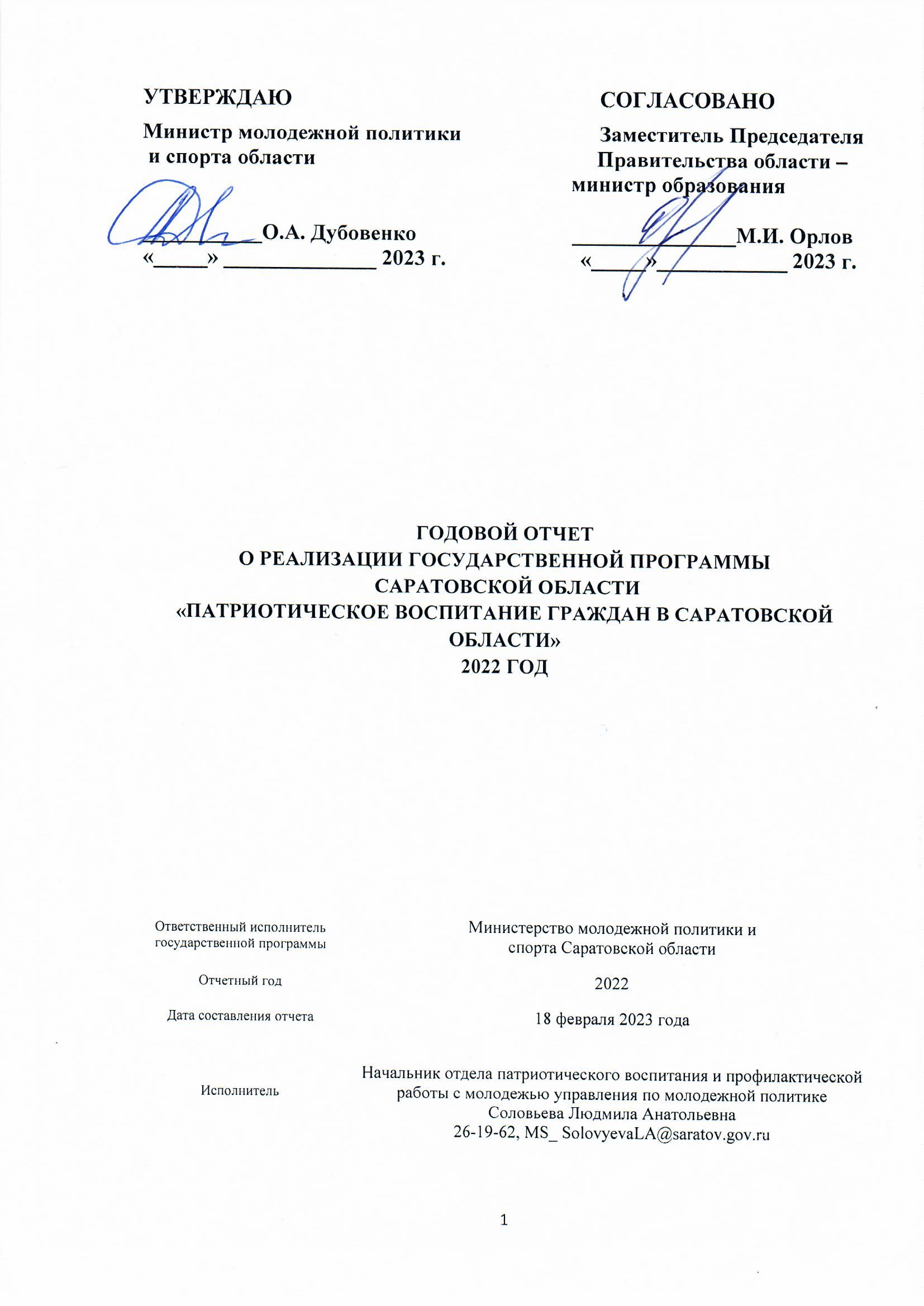 ОБЩАЯ ХАРАКТЕРИСТИКА РЕАЛИЗАЦИИ ГОСУДАРСТВЕННОЙ ПРОГРАММЫСАРАТОВСКОЙ ОБЛАСТИ«ПАТРИОТИЧЕСКОЕ ВОСПИТАНИЕ ГРАЖДАН В САРАТОВСКОЙ ОБЛАСТИ»ЗА 2022 ГОДтыс. руб.Приложение № 2РАСЧЕТоценки эффективности реализации государственной программы«Патриотическое  воспитание граждан в Саратовской области» за 2022 год(указать наименование государственной программы)Примечание: * - за исключением внебюджетных фондов, источником которых является федеральный бюджет                            ** - с учетом средств, не учтенных в ЗСО об областном бюджете, но внесенных изменениями в сводную бюджетную роспись, свод ЛБО и кассовый план ОБ на 2015 год в соответствии с приказом министерства финансов областиПриложение № 11                                                                                                                                                                           к Положению                                                                                                                           о порядке принятия решений о разработке государственных                                                                                                                                   программ Саратовской области, их формирования и реализации,                                                                                                                                   проведения оценки эффективности реализации государственных                                                                                                                          программ Саратовской области № 362-П от 25.07.2013 годаСведенияо достижении значений показателей государственной программы«Патриотическое воспитание граждан в Саратовской области» в 2022 годуПриложение № 13                                                                                                                                                                           к Положению                                                                                                                           о порядке принятия решений о разработке государственных                                                                                                                                   программ Саратовской области, их формирования и реализации,                                                                                                                                   проведения оценки эффективности реализации государственных                                                                                                                          программ Саратовской области № 362-П от 25.07.2013 годаОтчетпо реализации мероприятий государственной программы Саратовской области«Патриотическое воспитание граждан в Саратовской области» за 2022 годПриложение № 16                                                                                                                                                                           к Положению                                                                                                                           о порядке принятия решений о разработке государственных                                                                                                                                   программ Саратовской области, их формирования и реализации,                                                                                                                                   проведения оценки эффективности реализации государственных                                                                                                                          программ Саратовской области № 362-П от 25.07.2013 годаСведения о расходах на реализацию государственной программы Саратовской области «Патриотическое воспитание граждан в Саратовской области» за 12 месяцев 2022 г.Документ в excel размещен отдельным файломПриложение № 17                                                                                                                                                                           к Положению                                                                                                                           о порядке принятия решений о разработке государственных                                                                                                                                   программ Саратовской области, их формирования и реализации,                                                                                                                                   проведения оценки эффективности реализации государственных                                                                                                                          программ Саратовской области № 362-П от 25.07.2013 годаОТЧЕТ                                                                                                                                                                                                                                                                                                               о выполнении областными государственными учреждениями и (или) иными некоммерческими организациями государственных заданий на оказание физическим и (или) юридическим лицам государственных услуг (выполнение работ) за  12 месяцев 2022 года «Патриотическое воспитание граждан в Саратовской области» за 12 месяцев 2022 г.Документ в excel размещен отдельным файломОтветственный исполнитель государственной программыМинистерство молодежной политики и спорта Саратовской областиСоисполнители государственной программыОтсутствуютУчастники государственной программыминистерство образования области, министерство социального развития области, министерство культуры области, министерство внутренней политики и общественных отношений области, социально ориентированные некоммерческие организации (по согласованию), органы местного самоуправления области (по согласованию)Цели государственной программыформирование у граждан социально значимых патриотических ценностей, взглядов и убеждений, уважения к культурному и историческому прошлому страны и области, позитивного отношения к военной службе и положительной мотивации у граждан относительно прохождения военной службы по контракту и по призывуЗадачи государственной программыформирование у граждан гражданско-патриотического сознания;развитие системы патриотического воспитания граждан;формирование у молодого поколения положительной мотивации к службе в Вооруженных Силах Российской ФедерацииОбщий объем финансового обеспеченияПлан*Фактическое исполнение**Кассовое исполнение% исполненияВсего, в том числе138077,4109593,1109593,179,4%областной бюджет42484,226143,526143,587,3%федеральный бюджет95383,283239,683239,687,3%местные бюджеты----внебюджетные источники210,0210,0210,0100 %государственные внебюджетные фонды и иные безвозмездные поступления целевой направленности ----Целевые показателиЦелевые показателиСтепень достижения целевых показателей подпрограммы, ГПСтепень достижения целевых показателей подпрограммы, ГПСтепень достижения целевых показателей подпрограммы, ГПСтепень достижения целевых показателей подпрограммы, ГПСтепень достижения целевых показателей подпрограммы, ГПСтепень достижения целевых показателей подпрограммы, ГПСтепень достижения целевых показателей подпрограммы, ГПСтепень достижения целевых показателей подпрограммы, ГПСтепень достижения целевых показателей подпрограммы, ГПСтепень достижения целевых показателей подпрограммы, ГПСтепень реализации подпрограммы,  (СРп/п)=NСтепень реализации подпрограммы,  (СРп/п)=NСтепень реализации подпрограммы,  (СРп/п)=NСтепень реализации ГП  (СРгп)=Степень соответствия запланированному уровню затратСтепень соответствия запланированному уровню затратСтепень соответствия запланированному уровню затратСтепень соответствия запланированному уровню затратСтепень соответствия запланированному уровню затратСтепень соответствия запланированному уровню затратСтепень соответствия запланированному уровню затратСтепень соответствия запланированному уровню затратСтепень соответствия запланированному уровню затратСтепень соответствия запланированному уровню затратСтепень соответствия запланированному уровню затратСтепень соответствия запланированному уровню затратСтепень соответствия запланированному уровню затратСтепень соответствия запланированному уровню затратСтепень соответствия запланированному уровню затратСтепень соответствия запланированному уровню затратСтепень соответствия запланированному уровню затратСтепень соответствия запланированному уровню затратСтепень соответствия запланированному уровню затратСтепень соответствия запланированному уровню затратССузп/п= илиССузп/п= ССузп/п= илиССузп/п= ССузп/п= илиССузп/п= ССузп/п= илиССузп/п= ССузп/п= илиССузп/п= ССузп/п= илиССузп/п= Степень реализации мероприятий подпрограммСтепень реализации мероприятий подпрограммСтепень реализации мероприятий подпрограммСтепень реализации мероприятий подпрограммСтепень реализации мероприятий подпрограммСтепень реализации мероприятий подпрограммСтепень реализации мероприятий подпрограммСтепень реализации мероприятий подпрограммЭффективность финансирования подпрограммы (Эфп/п)=Эффективность финансирования подпрограммы (Эфп/п)=Эффективность финансирования подпрограммы (Эфп/п)=Эффективность реализации подпрограммы (ЭРп/п)=СРп/п*Эфп/пЭффективность реализации подпрограммы (ЭРп/п)=СРп/п*Эфп/пЭффективность реализации подпрограммы (ЭРп/п)=СРп/п*Эфп/пЭффективность реализации подпрограммы (ЭРп/п)=СРп/п*Эфп/пЭффективность реализации ГП (ЭРгп)=0,3*СРгп+0,7*Эффективность реализации ГП (ЭРгп)=0,3*СРгп+0,7*Эффективность реализации ГП (ЭРгп)=0,3*СРгп+0,7*Эффективность реализации ГП (ЭРгп)=0,3*СРгп+0,7*Целевые показателиЦелевые показателизначение целевого показателязначение целевого показателязначение целевого показателяилиилиилиилиилиилиилиСтепень реализации подпрограммы,  (СРп/п)=NСтепень реализации подпрограммы,  (СРп/п)=NСтепень реализации подпрограммы,  (СРп/п)=NСтепень реализации ГП  (СРгп)=ОБОБОБОБОБФБФБМБМБМБМБМБМБМБМБВнб*ГВнбФГВнбФГВнбФГВнбФССузп/п= илиССузп/п= ССузп/п= илиССузп/п= ССузп/п= илиССузп/п= ССузп/п= илиССузп/п= ССузп/п= илиССузп/п= ССузп/п= илиССузп/п= Степень выполнения отдельного мероприятия подпрограммы(Мп)=Степень выполнения отдельного мероприятия подпрограммы(Мп)=Степень выполнения отдельного мероприятия подпрограммы(Мп)=Степень реализации мероприятий подпрограмм(СРмп/п)=Степень реализации мероприятий подпрограмм(СРмп/п)=Степень реализации мероприятий подпрограмм(СРмп/п)=Степень реализации мероприятий подпрограмм(СРмп/п)=Степень реализации мероприятий подпрограмм(СРмп/п)=Эффективность финансирования подпрограммы (Эфп/п)=Эффективность финансирования подпрограммы (Эфп/п)=Эффективность финансирования подпрограммы (Эфп/п)=Эффективность реализации подпрограммы (ЭРп/п)=СРп/п*Эфп/пЭффективность реализации подпрограммы (ЭРп/п)=СРп/п*Эфп/пЭффективность реализации подпрограммы (ЭРп/п)=СРп/п*Эфп/пЭффективность реализации подпрограммы (ЭРп/п)=СРп/п*Эфп/пЭффективность реализации ГП (ЭРгп)=0,3*СРгп+0,7*Эффективность реализации ГП (ЭРгп)=0,3*СРгп+0,7*Эффективность реализации ГП (ЭРгп)=0,3*СРгп+0,7*Эффективность реализации ГП (ЭРгп)=0,3*СРгп+0,7*Целевые показателиЦелевые показателиПлан (Цп)Факт (Цф)Факт (Цф)илиилиилиилиилиилиилиСтепень реализации подпрограммы,  (СРп/п)=NСтепень реализации подпрограммы,  (СРп/п)=NСтепень реализации подпрограммы,  (СРп/п)=NСтепень реализации ГП  (СРгп)=ССузп/п= илиССузп/п= ССузп/п= илиССузп/п= ССузп/п= илиССузп/п= ССузп/п= илиССузп/п= ССузп/п= илиССузп/п= ССузп/п= илиССузп/п= Степень выполнения отдельного мероприятия подпрограммы(Мп)=Степень выполнения отдельного мероприятия подпрограммы(Мп)=Степень выполнения отдельного мероприятия подпрограммы(Мп)=Степень реализации мероприятий подпрограмм(СРмп/п)=Степень реализации мероприятий подпрограмм(СРмп/п)=Степень реализации мероприятий подпрограмм(СРмп/п)=Степень реализации мероприятий подпрограмм(СРмп/п)=Степень реализации мероприятий подпрограмм(СРмп/п)=Эффективность финансирования подпрограммы (Эфп/п)=Эффективность финансирования подпрограммы (Эфп/п)=Эффективность финансирования подпрограммы (Эфп/п)=Эффективность реализации подпрограммы (ЭРп/п)=СРп/п*Эфп/пЭффективность реализации подпрограммы (ЭРп/п)=СРп/п*Эфп/пЭффективность реализации подпрограммы (ЭРп/п)=СРп/п*Эфп/пЭффективность реализации подпрограммы (ЭРп/п)=СРп/п*Эфп/пЭффективность реализации ГП (ЭРгп)=0,3*СРгп+0,7*Эффективность реализации ГП (ЭРгп)=0,3*СРгп+0,7*Эффективность реализации ГП (ЭРгп)=0,3*СРгп+0,7*Эффективность реализации ГП (ЭРгп)=0,3*СРгп+0,7*11233444455566678888899910101010101010111212121213131313131314141414151515151616161717171718181818Государственная программаГосударственная программаГосударственная программаГосударственная программаГосударственная программаГосударственная программаГосударственная программаГосударственная программаГосударственная программаГосударственная программаГосударственная программаГосударственная программаГосударственная программаГосударственная программаГосударственная программаГосударственная программаГосударственная программаГосударственная программаГосударственная программаГосударственная программаГосударственная программаГосударственная программаГосударственная программаГосударственная программаГосударственная программаГосударственная программаГосударственная программаГосударственная программаГосударственная программаГосударственная программаГосударственная программаГосударственная программаГосударственная программаГосударственная программаГосударственная программаГосударственная программаГосударственная программаГосударственная программаГосударственная программаГосударственная программаГосударственная программаГосударственная программаГосударственная программаГосударственная программаГосударственная программаГосударственная программаГосударственная программаГосударственная программаГосударственная программаГосударственная программаГосударственная программаГосударственная программаГосударственная программаГосударственная программаГосударственная программаГосударственная программаГосударственная программаГосударственная программаГосударственная программаГосударственная программаЦелевой показатель 1Доля граждан, участвующих в мероприятиях по гражданско-патриотическому и военно-патриотическому воспитанию граждан, в общей численности граждан области (%)Целевой показатель 1Доля граждан, участвующих в мероприятиях по гражданско-патриотическому и военно-патриотическому воспитанию граждан, в общей численности граждан области (%)13,813,813,81111Целевой показатель 2Количество действующих патриотических объединений, клубов, поисковых отрядов, историко-патриотических, героико-патриотических и военно-патриотических школьных музеев и уголков боевой славы в образовательных организациях области (единиц)Целевой показатель 2Количество действующих патриотических объединений, клубов, поисковых отрядов, историко-патриотических, героико-патриотических и военно-патриотических школьных музеев и уголков боевой славы в образовательных организациях области (единиц)1065106510651111Целевой показатель 3Количество преподавателей образовательных организаций, получивших дополнительное профессиональное образование по вопросам основ военной службы (человек (ежегодно)Целевой показатель 3Количество преподавателей образовательных организаций, получивших дополнительное профессиональное образование по вопросам основ военной службы (человек (ежегодно)2020201111ВсегоВсегоПодпрограмма 1 «Гражданско-патриотическое воспитание граждан»Подпрограмма 1 «Гражданско-патриотическое воспитание граждан»Подпрограмма 1 «Гражданско-патриотическое воспитание граждан»Подпрограмма 1 «Гражданско-патриотическое воспитание граждан»Подпрограмма 1 «Гражданско-патриотическое воспитание граждан»Подпрограмма 1 «Гражданско-патриотическое воспитание граждан»Подпрограмма 1 «Гражданско-патриотическое воспитание граждан»Подпрограмма 1 «Гражданско-патриотическое воспитание граждан»Подпрограмма 1 «Гражданско-патриотическое воспитание граждан»Подпрограмма 1 «Гражданско-патриотическое воспитание граждан»Подпрограмма 1 «Гражданско-патриотическое воспитание граждан»Подпрограмма 1 «Гражданско-патриотическое воспитание граждан»Подпрограмма 1 «Гражданско-патриотическое воспитание граждан»Подпрограмма 1 «Гражданско-патриотическое воспитание граждан»Подпрограмма 1 «Гражданско-патриотическое воспитание граждан»Подпрограмма 1 «Гражданско-патриотическое воспитание граждан»Подпрограмма 1 «Гражданско-патриотическое воспитание граждан»Подпрограмма 1 «Гражданско-патриотическое воспитание граждан»Подпрограмма 1 «Гражданско-патриотическое воспитание граждан»Подпрограмма 1 «Гражданско-патриотическое воспитание граждан»Подпрограмма 1 «Гражданско-патриотическое воспитание граждан»Подпрограмма 1 «Гражданско-патриотическое воспитание граждан»Подпрограмма 1 «Гражданско-патриотическое воспитание граждан»Подпрограмма 1 «Гражданско-патриотическое воспитание граждан»Подпрограмма 1 «Гражданско-патриотическое воспитание граждан»Подпрограмма 1 «Гражданско-патриотическое воспитание граждан»Подпрограмма 1 «Гражданско-патриотическое воспитание граждан»Подпрограмма 1 «Гражданско-патриотическое воспитание граждан»Подпрограмма 1 «Гражданско-патриотическое воспитание граждан»Подпрограмма 1 «Гражданско-патриотическое воспитание граждан»Подпрограмма 1 «Гражданско-патриотическое воспитание граждан»Подпрограмма 1 «Гражданско-патриотическое воспитание граждан»Подпрограмма 1 «Гражданско-патриотическое воспитание граждан»Подпрограмма 1 «Гражданско-патриотическое воспитание граждан»Подпрограмма 1 «Гражданско-патриотическое воспитание граждан»Подпрограмма 1 «Гражданско-патриотическое воспитание граждан»Подпрограмма 1 «Гражданско-патриотическое воспитание граждан»Подпрограмма 1 «Гражданско-патриотическое воспитание граждан»Подпрограмма 1 «Гражданско-патриотическое воспитание граждан»Подпрограмма 1 «Гражданско-патриотическое воспитание граждан»Подпрограмма 1 «Гражданско-патриотическое воспитание граждан»Подпрограмма 1 «Гражданско-патриотическое воспитание граждан»Подпрограмма 1 «Гражданско-патриотическое воспитание граждан»Подпрограмма 1 «Гражданско-патриотическое воспитание граждан»Подпрограмма 1 «Гражданско-патриотическое воспитание граждан»Подпрограмма 1 «Гражданско-патриотическое воспитание граждан»Подпрограмма 1 «Гражданско-патриотическое воспитание граждан»Подпрограмма 1 «Гражданско-патриотическое воспитание граждан»Подпрограмма 1 «Гражданско-патриотическое воспитание граждан»Подпрограмма 1 «Гражданско-патриотическое воспитание граждан»Подпрограмма 1 «Гражданско-патриотическое воспитание граждан»Подпрограмма 1 «Гражданско-патриотическое воспитание граждан»Подпрограмма 1 «Гражданско-патриотическое воспитание граждан»Целевой показатель 1.1. Доля граждан, участвующих в мероприятиях по гражданско-патриотическому воспитанию, в общей численности граждан области (%)Целевой показатель 1.1. Доля граждан, участвующих в мероприятиях по гражданско-патриотическому воспитанию, в общей численности граждан области (%)9.19,19,11111Целевой показатель 1.2.Увеличение численности детей и молодежи в возрасте до 35 лет, вовлеченных в социально активную деятельность через увеличение охвата патриотическими проектамиЦелевой показатель 1.2.Увеличение численности детей и молодежи в возрасте до 35 лет, вовлеченных в социально активную деятельность через увеличение охвата патриотическими проектами1491491491111Целевой показатель 1.3.Охват граждан посредством развития системы межпоколенческого взаимодействия и обеспечения преемственности поколений, поддержки общественных инициатив и проектов, направленных на гражданское и патриотическое воспитание детей и молодежиЦелевой показатель 1.3.Охват граждан посредством развития системы межпоколенческого взаимодействия и обеспечения преемственности поколений, поддержки общественных инициатив и проектов, направленных на гражданское и патриотическое воспитание детей и молодежи8,28,28,21111Целевой показатель 1.4. Государственные и муниципальные общеобразовательные организации, в том числе структурные подразделения указанных организаций, оснащены государственными символами Российской ФедерацииЦелевой показатель 1.4. Государственные и муниципальные общеобразовательные организации, в том числе структурные подразделения указанных организаций, оснащены государственными символами Российской Федерации3173173171111Целевой показатель 1.5.Количество ставок советников по воспитанию и взаимодействию с детскими общественными объединениями в государственных и муниципальных общеобразовательных организацияхЦелевой показатель 1.5.Количество ставок советников по воспитанию и взаимодействию с детскими общественными объединениями в государственных и муниципальных общеобразовательных организациях4254254251111Целевой показатель 1.6. Обеспечено привлечение квалификационных кадров в рамках проведения мероприятия по обеспечению деятельности советников директора по воспитанию и взаимодействию с детскими общественными объединениямиЦелевой показатель 1.6. Обеспечено привлечение квалификационных кадров в рамках проведения мероприятия по обеспечению деятельности советников директора по воспитанию и взаимодействию с детскими общественными объединениями-------ВсегоВсегоОсновное мероприятие 1.1«Информационное и методическое обеспечение мероприятий, направленных на гражданско-патриотическое воспитание граждан. Методическое обеспечение деятельности общественных объединений патриотической направленности и патриотических клубов»Основное мероприятие 1.1«Информационное и методическое обеспечение мероприятий, направленных на гражданско-патриотическое воспитание граждан. Методическое обеспечение деятельности общественных объединений патриотической направленности и патриотических клубов»111Основное мероприятие 1.2 «Организация гражданско-патриотического воспитания граждан»Основное мероприятие 1.2 «Организация гражданско-патриотического воспитания граждан»111Основное мероприятие 1.3. «Организация областных (региональных) конкурсов, фестивалей и акций в сфере гражданско-патриотического воспитания граждан»Основное мероприятие 1.3. «Организация областных (региональных) конкурсов, фестивалей и акций в сфере гражданско-патриотического воспитания граждан»111Основное мероприятие 1.4«Организация мероприятий, посвященных памятным датам российской истории и направленных на повышение уважения граждан к символам России и выдающимся россиянам»Основное мероприятие 1.4«Организация мероприятий, посвященных памятным датам российской истории и направленных на повышение уважения граждан к символам России и выдающимся россиянам»111Основное мероприятие 1. 5«Подготовка и получение дополнительного профессионального образования работниками сферы патриотического воспитания граждан»Основное мероприятие 1. 5«Подготовка и получение дополнительного профессионального образования работниками сферы патриотического воспитания граждан»111Реализация регионального проекта (программы) 1.1 в целях выполнения задач федерального проекта "Патриотическое воспитание граждан"Реализация регионального проекта (программы) 1.1 в целях выполнения задач федерального проекта "Патриотическое воспитание граждан"Всего по п/п 1Всего по п/п 10,300,300,300,300,870,870,870,870,871110,720,720,720,72111111111111Подпрограмма 2 «Военно-патриотическое воспитание граждан»Подпрограмма 2 «Военно-патриотическое воспитание граждан»Подпрограмма 2 «Военно-патриотическое воспитание граждан»Подпрограмма 2 «Военно-патриотическое воспитание граждан»Подпрограмма 2 «Военно-патриотическое воспитание граждан»Подпрограмма 2 «Военно-патриотическое воспитание граждан»Подпрограмма 2 «Военно-патриотическое воспитание граждан»Подпрограмма 2 «Военно-патриотическое воспитание граждан»Подпрограмма 2 «Военно-патриотическое воспитание граждан»Подпрограмма 2 «Военно-патриотическое воспитание граждан»Подпрограмма 2 «Военно-патриотическое воспитание граждан»Подпрограмма 2 «Военно-патриотическое воспитание граждан»Подпрограмма 2 «Военно-патриотическое воспитание граждан»Подпрограмма 2 «Военно-патриотическое воспитание граждан»Подпрограмма 2 «Военно-патриотическое воспитание граждан»Подпрограмма 2 «Военно-патриотическое воспитание граждан»Подпрограмма 2 «Военно-патриотическое воспитание граждан»Подпрограмма 2 «Военно-патриотическое воспитание граждан»Подпрограмма 2 «Военно-патриотическое воспитание граждан»Подпрограмма 2 «Военно-патриотическое воспитание граждан»Подпрограмма 2 «Военно-патриотическое воспитание граждан»Подпрограмма 2 «Военно-патриотическое воспитание граждан»Подпрограмма 2 «Военно-патриотическое воспитание граждан»Подпрограмма 2 «Военно-патриотическое воспитание граждан»Подпрограмма 2 «Военно-патриотическое воспитание граждан»Подпрограмма 2 «Военно-патриотическое воспитание граждан»Подпрограмма 2 «Военно-патриотическое воспитание граждан»Подпрограмма 2 «Военно-патриотическое воспитание граждан»Подпрограмма 2 «Военно-патриотическое воспитание граждан»Подпрограмма 2 «Военно-патриотическое воспитание граждан»Подпрограмма 2 «Военно-патриотическое воспитание граждан»Подпрограмма 2 «Военно-патриотическое воспитание граждан»Подпрограмма 2 «Военно-патриотическое воспитание граждан»Подпрограмма 2 «Военно-патриотическое воспитание граждан»Подпрограмма 2 «Военно-патриотическое воспитание граждан»Подпрограмма 2 «Военно-патриотическое воспитание граждан»Подпрограмма 2 «Военно-патриотическое воспитание граждан»Подпрограмма 2 «Военно-патриотическое воспитание граждан»Подпрограмма 2 «Военно-патриотическое воспитание граждан»Подпрограмма 2 «Военно-патриотическое воспитание граждан»Подпрограмма 2 «Военно-патриотическое воспитание граждан»Подпрограмма 2 «Военно-патриотическое воспитание граждан»Подпрограмма 2 «Военно-патриотическое воспитание граждан»Подпрограмма 2 «Военно-патриотическое воспитание граждан»Подпрограмма 2 «Военно-патриотическое воспитание граждан»Подпрограмма 2 «Военно-патриотическое воспитание граждан»Подпрограмма 2 «Военно-патриотическое воспитание граждан»Подпрограмма 2 «Военно-патриотическое воспитание граждан»Подпрограмма 2 «Военно-патриотическое воспитание граждан»Подпрограмма 2 «Военно-патриотическое воспитание граждан»Подпрограмма 2 «Военно-патриотическое воспитание граждан»Подпрограмма 2 «Военно-патриотическое воспитание граждан»Подпрограмма 2 «Военно-патриотическое воспитание граждан»Подпрограмма 2 «Военно-патриотическое воспитание граждан»Подпрограмма 2 «Военно-патриотическое воспитание граждан»Подпрограмма 2 «Военно-патриотическое воспитание граждан»Подпрограмма 2 «Военно-патриотическое воспитание граждан»Подпрограмма 2 «Военно-патриотическое воспитание граждан»Подпрограмма 2 «Военно-патриотическое воспитание граждан»Подпрограмма 2 «Военно-патриотическое воспитание граждан»Подпрограмма 2 «Военно-патриотическое воспитание граждан»Целевой показатель 1Доля граждан, участвующих в мероприятиях по допризывной подготовке к военной службе, в общей численности граждан областиЦелевой показатель 1Доля граждан, участвующих в мероприятиях по допризывной подготовке к военной службе, в общей численности граждан области4,74,74,71111Целевой показатель 2Формирование материально-технической базы для создания учебно-методического центра военно-патриогтического воспитания молодежи «Авангард»Целевой показатель 2Формирование материально-технической базы для создания учебно-методического центра военно-патриогтического воспитания молодежи «Авангард»1001001001111Целевой показатель 3Количество участников учебных сборов по начальным знаниям в области обороны и подготовки по основам военной службыЦелевой показатель 3Количество участников учебных сборов по начальным знаниям в области обороны и подготовки по основам военной службы---ВсегоВсего111Основное мероприятие 2.1 «Военно-патриотическая ориентация и подготовка граждан к военной службе»Основное мероприятие 2.1 «Военно-патриотическая ориентация и подготовка граждан к военной службе»1111111Основное мероприятие 2.2 «Организация областных (региональных) конкурсов, фестивалей и акций в сфере военно-патриотического воспитания граждан»Основное мероприятие 2.2 «Организация областных (региональных) конкурсов, фестивалей и акций в сфере военно-патриотического воспитания граждан»1111111Основное мероприятие 2.3 «Подготовка и получение дополнительного профессионального образования работниками сферы военно-патриотического воспитания граждан»Основное мероприятие 2.3 «Подготовка и получение дополнительного профессионального образования работниками сферы военно-патриотического воспитания граждан»1111111Всего по п/п 2Всего по п/п 2111111111111111111…..…..…..…..…..…..…..…..…..…..…..…..…..…..…..…..…..…..…..…..…..…..…..…..…..…..…..…..…..…..…..…..…..…..…..…..…..…..…..…..…..…..…..…..…..…..…..…..…..…..…..…..…..…..…..…..…..…..…..…..…..…..…..…..…..…..ВСЕГО по ГПВСЕГО по ГПВСЕГО по ГП11110,840,90,9№ п/пПоказатель (наименование)Единица измеренияЗначения показателей государственной программы, подпрограммы государственной программыЗначения показателей государственной программы, подпрограммы государственной программыЗначения показателей государственной программы, подпрограммы государственной программыОбоснование отклонений значенийпоказателя на конец  отчетного года (при наличии)№ п/пПоказатель (наименование)Единица измерениягод, предшествующий отчетному(2021 г. –фактическое значение)установленныена 2022 годфактическидостигнутые за отчетный период 2022 годаОбоснование отклонений значенийпоказателя на конец  отчетного года (при наличии)Государственная программаГосударственная программаГосударственная программаГосударственная программаГосударственная программаГосударственная программаГосударственная программа1.Доля граждан, участвующих в мероприятиях по гражданско-патриотическому и военно-патриотическому воспитанию граждан, в общей численности граждан области%13,613,813,8-2.Количество действующих патриотических объединений, клубов, поисковых отрядов, историко-патриотических, героико-патриотических и военно-патриотических школьных музеев и уголков боевой славы в образовательных организациях областиединиц106010651065-3.Количество преподавателей образовательных организаций, получивших дополнительное профессиональное образование по вопросам основ военной службычеловек(ежегодно)932020-Подпрограмма 1 «Гражданско-патриотическое воспитание граждан»Подпрограмма 1 «Гражданско-патриотическое воспитание граждан»Подпрограмма 1 «Гражданско-патриотическое воспитание граждан»Подпрограмма 1 «Гражданско-патриотическое воспитание граждан»Подпрограмма 1 «Гражданско-патриотическое воспитание граждан»Подпрограмма 1 «Гражданско-патриотическое воспитание граждан»Подпрограмма 1 «Гражданско-патриотическое воспитание граждан»11.1 Доля граждан, участвующих в мероприятиях по гражданско-патриотическому воспитанию, в общей численности граждан области%9,09,19,1-21.2 Увеличение численности детей и молодежи в возрасте до 35 лет, вовлеченных в социально активную деятельность через увеличение охвата патриотическими проектамитыс.человек128,0149,0149,0-31.3 Количество преподавателей образовательных организаций, получивших дополнительное профессиональное образование по вопросам основ военной службы тыс.человек7,88,28,2-41.4 Государственные и муниципальные общеобразовательные организации, в том числе структурные подразделения указанных организаций, оснащены государственными символами Российской Федерацииединиц0317317-51.5  Количество ставок советников по воспитанию и взаимодействию с детскими общественными объединениями в государственных и муниципальных общеобразовательных организацияхчеловек-425425-61.6 Обеспечено привлечение квалификационных кадров в рамках проведения мероприятия по обеспечению деятельности советников директора по воспитанию и взаимодействию с детскими общественными объединениямичеловек----Подпрограмма 2 «Военно-патриотическое воспитание граждан»Подпрограмма 2 «Военно-патриотическое воспитание граждан»Подпрограмма 2 «Военно-патриотическое воспитание граждан»Подпрограмма 2 «Военно-патриотическое воспитание граждан»Подпрограмма 2 «Военно-патриотическое воспитание граждан»Подпрограмма 2 «Военно-патриотическое воспитание граждан»Подпрограмма 2 «Военно-патриотическое воспитание граждан»12.1 Доля граждан, участвующих в мероприятиях по допризывной подготовке к военной службе, в общей численности граждан области%4,64,74,7-22.2 Формирование материально-технической базы для создания учебно-методического центра военно-патриогтического воспитания молодежи «Авангард» Формирование материально-технической базы для создания учебно-методического центра военно-патриогтического воспитания молодежи «Авангард»%-100100-32.3 Количество участников учебных сборов по начальным знаниям в области обороны и подготовки по основам военной службычеловек----№п/пНаименование мероприятияОтветственный исполнительСрокСрокОжидаемый непосредственный результат (краткое описание)№п/пНаименование мероприятияОтветственный исполнительначала реализацииокончания реализацииОжидаемый непосредственный результат (краткое описание)Подпрограмма 1 «Гражданско-патриотическое воспитание граждан»Подпрограмма 1 «Гражданско-патриотическое воспитание граждан»Подпрограмма 1 «Гражданско-патриотическое воспитание граждан»Подпрограмма 1 «Гражданско-патриотическое воспитание граждан»Подпрограмма 1 «Гражданско-патриотическое воспитание граждан»Подпрограмма 1 «Гражданско-патриотическое воспитание граждан»1Основное мероприятие 1.1 «Информационное и методическое обеспечение мероприятий, направленных на гражданско-патриотическое воспитание граждан. Методическое обеспечение деятельности общественных объединений патриотической направленности и патриотических клубов»министерство образования области,министерство труда и социальной защиты области201820241Контрольное событие 1.1.1 
«Разработка, составление и тиражирование (или размещение на официальных сайтах учреждений)  методических материалов по патриотическому и военно-патриотическому воспитанию в образовательных организациях»министерство образования области,ГБУ ДО «Региональный центр допризывной подготовки молодежи»20182024В декабре 2022 года ГБУ ДО «Региональный центр допризывной подготовки молодежи» разработан и составлен сборник на основе методических материалов, представленных на региональный конкурс методических материалов среди педагогов образовательных организаций в области духовно-нравственного и гражданско-патриотического воспитания. Также в сборник включены примерный календарный план воспитательной работы на 2023-й год, перечень основных нормативных документов, регламентирующих деятельность по патриотическому воспитанию детей и молодежи. Изготовил сборник ООО издательство «КУБиК» г. Саратов, в количестве 25 экземпляров. Сборники вручены победителям и призерам регионального конкурса методических материалов среди педагогов образовательных организаций в области духовно-нравственного и гражданско-патриотического воспитания, а также переданы в органы местного самоуправления, осуществляющих управление в сфере образования. 1Контрольное событие 1.1.2
«Разработка и издание на базе организаций социального обслуживания населения методических, информационных материалов и средств наглядной агитации по духовно-нравственному и гражданско-патриотическому воспитанию»министерство труда и социальной защиты области20182024За отчетный период 2022 года учреждениями социальной помощи семье и детям разработаны и распространены информационные материалы по гражданско-патриотическому, духовно-нравственному воспитанию, направленные на формирование у детей патриотического отношения к своей стране, нравственных ценностей, уважения к прошлому, настоящему и будущему страны, толерантного отношения к представителям других национальностей: - «Растим патриотов»;- «Мы – часть России»; - «Государственные символы России»;- «Жизнь замечательных людей»;- «Память жива!»;- «С чего начинается Родина…»;- «Я - гражданин, я - патриот!» и др. Всего свыше 340 информационных материалов. В августе ГБУ СО «Балашовский центр «Семья» организована выставка «Флаг державы - символ славы». 1Контрольное событие 1.1.3
«Мониторинг деятельности Саратовской области по гражданско-патриотическому и духовно-нравственному воспитанию детей и молодежи, в том числе анализ эффективности реализации программы Саратовской области по патриотическому воспитанию граждан и оценка эффективности использования объектов, предназначенных для военно-патриотического воспитания и подготовки граждан к военной службе, включая образовательные организации, спортивные и спортивно-технические объекты»министерство образования области, министерство культуры области20182024В отчетном периоде проведено 21 мониторингов (9, касающиеся деятельности образовательных организаций области по обеспечению организации и проведения мероприятий, посвященных Дням воинской славы и памятным датам России): - мероприятия, посвященные 78-й годовщине полного освобождения Ленинграда от фашистской блокады (543 мероприятия с охватом 172 958 человек);- мероприятия, посвященные Международному дню Памяти жертв Холокоста (1420 мероприятий с охватом 81 866 человек); - мероприятия, посвященные Дню разгрома советскими войсками немецко-фашистских войск в Сталинградской битве (819 мероприятий с охватом 
105 395 человек); - мероприятия, посвященные Дню памяти о россиянах, исполнявших служебный долг за пределами Отечества (1012 мероприятий 
с охватом 107 876 человек);- мероприятия, посвященные Дню защитника Отечества 
(1096 мероприятий с охватом 149 689 человек); - мероприятия, посвященные Дню космонавтики и 61-й годовщине первого полета человека в космос (1312 мероприятий с охватом 164 016 человек);- мероприятия, посвященные 36-й годовщине катастрофы на Чернобыльской АЭС и Международному дню памяти жертв радиационных аварий и катастроф 
(497 мероприятий с охватом 62 510 человек); - об участии общеобразовательных организаций области во Всероссийской гражданско-патриотической акции «РИСУЕМ ПОБЕДУ» (727 образовательных организаций); - участие школьников области во Всероссийском проекте #ОКНА_ПОБЕДЫ к 77-летию Победы в Великой Отечественной войне (45 076 человек), в том числе: 1) о количестве обучающихся, подлежащих призыву на воинскую службу в апреле-июле т.г. (946 человек); 2) актуализация перечня образовательных организаций области, которым присвоены имена защитников Отечества, и о планируемом присвоении в 2022 году образовательным организациям имен Героев Отечества (112 учреждений, планируется присвоение 4 образовательным учреждениям); - о действующих патриотических объединениях в общеобразовательных организациях (1693 действующих организаций, численность которых 
55 477 человек);- об участниках учебных сборов с обучающимися 10-х классов общеобразовательных организаций и обучающимися профессиональных образовательныхорганизаций области (4017 общеобразовательных организаций, 2202 организации профессионального образования, всего 6273 человек);- о проведении внутришкольного этапа «Зарницы Поволжья» 
(306 образовательных учреждений);- о создании в общеобразовательных организациях области «уголков памяти» и «уголков Героев» (создано 435 «уголков памяти»).- об участии образовательных организаций области во Всероссийском Уроке мужества и Всероссийской акции «Письмо солдату», инициированных Министерством обороны совместно с Минпросвещения России в поддержку военнослужащих, участвующих в специальной военной операции (503 общеобразовательных учреждений, охват 55052 человек); - о проведении в общеобразовательных организациях области Единого урока, посвященного Дню воинской славы России – Дню народного единства, в рамках классных часов «Разговоры о важном» (263 образовательных учрежденийя, охват 89558 чел);- об участии школьников области во Всероссийской молодежной акции «Фронтовая открытка», организованной Министерством обороны РФ (652 образовательных учреждений, направоено13000 поздравлений); - о проведении Уроков мужества и уроков памяти в очном и дистанционном форматах с участием Героев Отечества, участников специальной военной операции на Украине, участников боевых действий, ветеранов Вооруженных сил и военной службы в общеобразовательных организациях области, посвященных памятной дате России – Дню Героев Отечества (483 образовательных учреждений, 57331 человек); - о проведении Единого урока в общеобразовательных организациях области, посвященного 80-летию образования антифашистской подпольной организации «Молодая гвардия» г. Краснодон, в рамках классных часов «Разговоры о важном» (556 образовательных учреждений, охват 104224 человек);- об информировании обучающихся старших классов общеобразовательных учреждений об организациях ФСБ России и условиях поступления на военную службу по контракту (1902 обучающихся).Основная деятельность Саратовского историко-патриотического комплекса «Музей боевой и трудовой славы» осуществляется в соответствии с государственной программой «Патриотическое воспитание граждан Российской Федерации на 2021-2025 гг.». В мероприятиях патриотической направленности музея боевой и трудовой славы – областных конкурсах, конференциях, уроках мужества, лекториях, квестах, флеш-мобах - приняли участие более 18 000 человек. В ДК «Россия» состоялось 131 мероприятие по патриотическому и духовно-нравственному воспитанию детей и молодежи. В ГПОУ «СХУ имени А.П. Боголюбова (техникум)» и ГПОУ «Саратовский областной колледж искусств» состоялось 130 мероприятий по патриотическому и духовно-нравственному воспитанию детей и молодежи.1Контрольное событие 1.1.4 «Оформление в общеобразовательных организациях с казачьим компонентом музеев (комнат) казачьей славы»министерство внутренней политики и общественных отношений области20182024В рамках реализации государственной программы организована и на постоянной основе ведется работа по оформлению музеев (комнат) казачьей славы в образовательных организациях с использованием казачьего компонента в обучении и воспитании детей и подростков. Данные объекты созданы, и успешно функционируют в Саратовском областном химико-технологическом техникуме, МОУ «СОШ № 43 имени Героя Советского Союза генерала армии В.Ф. Маргелова» г. Саратова, МОУ «СОШ № 64» г. Саратова, МОУ «СОШ № 9 г. Балашова», других учебных заведениях области.1Контрольное событие 1.1.5 «Организация и проведение ежегодного смотра-конкурса «На лучшую работу ветеранских организаций Саратовской области»министерство внутренней политики и общественных отношений области20182024Контрольное событие в 2022 году не проводилось.1Контрольное событие 1.1.6 
«Проведение мониторинга по оценке патриотических ценностей граждан и эффективности деятельности организаций социального обслуживания населения в сфере формирования патриотизма и гражданственности»министерство труда и социальной защиты области20182024На базе ГБУ СО «Социально-реабилитационный центр для несовершеннолетних «Надежда» в рамках проведения мероприятий по нравственному и патриотическому воспитанию с каждым воспитанником проводится первичная, срезовая и итоговая диагностика с целью определения уровня знаний, представлений по данному направлению. По результатам диагностики будет организована дальнейшая работа.За 2022 года через программу прошли 357 несовершеннолетних. 1Основное мероприятие 1.2 «Организация гражданско-патриотического воспитания граждан»министерство молодежной политики и спорта области,министерство образования области,министерство труда и социальной защиты области201820241Контрольное событие 1.2.1 
«Областная конференция «Патриотизм 21 века»министерство образования области2018202428 декабря 2022 года на площадке ГАУ ДПО «Саратовский областной институт развития образования» состоялась областная конференция 
«Патриотизм 21 века», организатором которой выступил отдел патриотического воспитания ГБУ ДО «Региональный центр допризывной подготовки молодежи». Основная аудитория участников конференции, прошедшей в онлайн и оффлайн форматах, - специалисты, занимающиеся вопросами патриотического воспитания детей и молодежи; руководители, заместители руководителей по воспитательной работе; советники директоров по воспитанию и взаимодействию с детскими общественными объединениями. педагогические работники образовательных организаций области, а также победители и призеры регионального конкурса методических материалов среди педагогов образовательных организаций в области духовно-нравственного и гражданско-патриотического воспитания. В статусе почетных гостей в работе конференции приняли участие: Корнилова Л.И., председатель СРОО «Совет ветеранов педагогического труда», Герой Труда, Заслуженный учитель РФ; Соловьева Л.А., начальник отдела патриотического воспитания и профилактической работы с молодежью министерства молодежной политики и спорта области; Гаврилова Г.Н., начальник музейного центра ГАУ ДПО «СОИРО»; Гусева О.В., учитель истории и обществознания МОУ «СОШ № 1 г. Петровска Саратовской области»; Поздеева Е.Г., главный редактор сетевого издания «Книга Памяти Саратовской области»; Попов А.С., начальник управления по работе со студентами Поволжского института управления имени П.А. Столыпина, председател Совета РО Общероссийского общественно-государственного движения детей и молодежи в Саратовской области. В работе конференции приняли участие 76 человек (117 человек онлайн) из 21 муниципального района и города Саратова. 1Контрольное событие 1.2.2 «Обеспечение участия областного поискового объединения во всероссийских и международных «Вахтах памяти», слетах, поисковых работах на местах боевых действий Великой Отечественной войны 1941-1945 годов, а также проведение региональных мероприятий с участием поисковых отрядов»министерство молодежной политики и спорта области2018202427 января 2022 года в день полного освобождения Ленинграда от фашистской блокады Саратовский историко-патриотический комплекс «Музей боевой и трудовой славы» совместно с Саратовской региональной молодежной общественной организацией «Союз Поисковых Отрядов «Искатель» провел очередную XXII областную Конференцию поисковых отрядов Саратовской области «Вспомним всех поименно» в очно-заочном формате.С докладом «Деятельность поискового отряда «Набат» за 2021 год» выступил директор МБУ «Центр «Набат» С.А. Василенко. Балаковские поисковики стали единственным отрядом в области, который выезжал в 2021 году в поисково-археологическую экспедицию «Вахта Памяти» «Невельский фронт. Усвятский рубеж-2021», на места бывших боевых действий Псковской области.
Бойцы центра «Набат» отмечены Благодарностью министерства молодежной политики и спорта Саратовской области. Охват составил 7 человек.В Саратовской области действуют 49 поисковых отрядов. СРМО «Союз поисковых отрядов «Искатель» были проведены три поисковые экспедиции: в Псковскую, Калужскую и Тверскую область (подняты останки 24 бойцов), найден и прочитан 1 медальон.С 07 по 10 апреля 2022 года в городе Великий Новгород состоялось торжественное открытие Всероссийской акции «Вахты Памяти-2022. Представителем от Саратовской области выступил балаковский «Центр военно-патриотического воспитания молодежи и подростков «Набат», в лице директора Василенко С.А. и инструктора-методиста Кулясова Н.А.28 апреля 2022 года Председателем Саратовской региональной молодёжной  общественной организации «Союз поисковых отрядов «Искатель» Гарибян Г. И. проведено выездное мероприятие в село Ягодная Поляна Татищевского района для осуществления проекта «Прерванный полёт-2» в рамках Областного конкурса НКО с целью увековечивания памяти лётчиков-выпускников военно - авиационных училищ, погибших в боях с врагом  в годы Великой Отечественной войны и патриотического воспитания молодёжи. Охват мероприятия составил более 200 человек.С 29 июля по 11 августа Балаковский поисковый отряд «Набат», принял участие в ежегодной Международной молодежной поисково-археологической  экспедиции «Вахта Памяти» «Невельский фронт. Подвиг Маншук - 2022», цель, которой заключается в поиске, подъеме и захоронению незахороненных останков воинов, погибших в годы Великой Отечественной войны 1941-1945 г.г. 
Охват составил 15 человек.Поисковые работы, под руководством командира отряда Василенко Сергея Александровича, проходили на территории Невельского района, Псковской области, по приглашению Псковского регионального отделения «Поискового движения России», Псковской областной военно-патриотической поисковой организации «След Пантеры» и Невельского поискового отряда «Гвоздика», палаточный лагерь дислоцировался в районе озера Волоченец, с обустройством полевой кухни. Поисковым отрядом «Набат» за прошедшую Вахту Памяти, в районе Сметцово, удалось найти 19 останков советских воинов.10 августа 2022 в деревне Поздноево состоялась церемония торжественного захоронения 40 останков воинов, погибших в годы Великой Отечественной войны со всеми воинскими и духовными почестями. Всего в экспедиции приняли участие более 300 поисковиков со всей России и ближнего зарубежья.В 2022 году поисковый отряд «Рубеж» города Балашова принял участие в двух межрегиональных Вахтах Памяти – в период с 23 апреля по 6 мая у села Костенки Воронежской области (обнаружены останки 4 советских воинов, у одного из них подписная вещь) и в период с 1 по 12 августа 2022 года у села Сторожевое Воронежской области (обнаружены останки 24 воинов).Кроме того, 22 июня 2022 года отрядом организована траурная церемония захоронения останков рядового Саврасова Ивана Васильевича, погибшего 3 сентября 1942 года в Смоленской области (обнаружен ПО «Память Метростроя). Предварительно были найдены родственники воина.Архивным поиском при отработке запросов, поступавших от граждан, установлены судьбы 17 советских воинов, уточнено место захоронения трех воинов, установлены обстоятельства подвига 12 воинов.Кроме того, с целью популяризации поисковой работы в молодежной среде отрядом организовано 8 передвижных экспозиций с общим охватом более 500 человек.В 2022 году отрядом реализован проект «Фире на долгую память!». Подготовлено уникальное издание – фронтовой фотоальбом 296-го отдельного зенитного артиллерийского дивизиона. Боец дивизиона Фира Светлакова бережно собирала и оформляла в самодельный альбомчик фотографии живых и павших однополчан. На обороте многих фото написаны слова, которые внесены в заглавие альбома.1Контрольное событие 1.2.3 «Организация и проведение «Уроков мужества» в образовательных учреждениях области с участием  ветеранов Армии и флота»министерство труда и социальной защиты области,министерство культуры области,министерство образования области20182024В рамках проведения «Уроков мужества» в отчетный период с воспитанниками учреждений проводились мероприятия: - «Крым и Россия – общая судьба»; - «Блокадной памяти страницы»;- «На страже мира и добра»;- «Блокадный хлеб 2022»;- «Поклон и память поколений»;- «Герои русской старины» - час патриотизма»;- «Мы – Дети России»;- цикл занятий в рамках Международного дня памяти жертв Холокоста; - виртуальной экскурсии «Святые места г. Саратова»;- акции «Над Родиной взмывает триколор» с участием волонтерского отряда «Дорогую добра и др.Охват мероприятий составил 874 человека.На постоянной основе музеями области проводятся уроки мужества и патриотизма, лекции, конкурсные мероприятия для учащихся общеобразовательных учреждений. Сотрудники Исторического парка «Моя история» проводят программы интерактивных мероприятий для школьников.Саратовский историко-патриотический комплекс «Музей боевой и трудовой славы» организовал Урок Памяти к 79-й годовщине разгрома советскими войсками немецких войск в Сталинградской битве, Декаду уроков Мужества в муниципальных образовательных учреждениях ко Дню Защитника Отечества. В образовательных учреждениях Саратова музей ежемесячно проводит заседания клубов «Фронтовик ХХ-ХХI век», «Память сердца» и «Ветеран».Дворец культуры «Россия» подготовил уроки мужества для студентов ССУзов Ленинского района «Эхо афганской войны», а для учащихся старших классов - «Непобедимые и легендарные», «Рота уходит в небо». В художественном училище им. А.П. Боголюбова состоялись: - Урок мужества «Непокоренный Ленинград» ко Дню снятия блокады Ленинграда; - Урок мужества с участием ветерана вооруженных сил, подполковника в отставке, бывшего преподавателя Саратовского высшего военного командно-инженерного училища ракетных войск имени А.И. Лизюкова Черных Р.И. Также проведены тематические классные часы, уроки мужества в каждой учебной группе в рамках месячника Воинской Славы: «Воинский долг - честь и судьба!» и «Дорогами воинской славы».В Саратовском областном колледже искусств организована встреча с руководителем Волжского отделения Всероссийской общественной организации ветеранов «Боевое братство» И.А. Дементьевым, ветераном боевых действий в Чеченской Республике, В.А. Трухановым, профессором кафедры истории, политологии и социологии Саратовской государственной юридической академии, ветераном боевых действий в Афганистане, кроме того, организованы следующие мероприятия:- проведен в г. Вольск Урок Мужества, посвященный празднованию 77-й годовщины Победы в Великой Отечественной войне. В мероприятии приняли участие председатель Вольского районного отделения Саратовской областной общественной организации ветеранов войны, труда, Вооруженных сил и правоохранительных органов О.И. Шавыкина;- Урок мужества «Мы за мир! Мы против войны!» с участием представителей Вольского районного отделения ВООВ «Боевое братство».С января по июнь в образовательных организациях области в Дни воинской славы и памятные даты России проведены Уроки мужества совместно с ветеранскими общественными организациями:- Саратовской областной общественной организацией ветеранов (пенсионеров) войны, труда, Вооруженных Сил и правоохранительных органов; Саратовским региональным отделением Всероссийской общественной организации участников локальных войн и военных конфликтов «БОЕВОЕ БРАТСТВО»;- Саратовской региональной организацией общероссийской общественной организацией ветеранов «Российский Союз ветеранов», - Саратовской региональной общественной организации «Морское собрание» и др.В ходе встреч с обучающимися встретились ветераны армии и флота, участники боевых действий в Афганистане, Чеченской Республике, миротворческих операций:- ветераны ВМФ – Баранов Ю.Д.; участник ВОВ, бывший юнга Соловецкой школы, Диль Р.Э.; капитан 2 ранга, Прохоров С.А. др.;-  ветераны армии – Головушкин В.В., Апалин В.Ф., Дементьев И.А., Черных Р.И., Труханов В.А. Шавыкина О.А., Алькова И.Н. и др.Представители ветеранской организации реализуют еженедельные внеурочные занятия «Разговор о важном», в ходе которых обсуждают с обучающимися важные события отечественной истории и культуры, затрагивают темы гражданственности и патриотизма, культурного и исторического единства российского народа и важности его сохранения, формирования гражданской идентичности и гордости за свою страну.19 сентября состоялась встреча обучающихся МОУ «СОШ № 73 им. К.Д. Шукшина» с Егоровым А.В., председателем региональной общественной организации «Союз военных моряков».26 сентября прошла встреча обучающихся МАОУ «Лицей № 15» с Ивановым В.А., руководителем региональной общественной организации «Саратовское Морское собрание».11 ноября в МОУ СОШ 51 г. Саратова проведен информационный урок «Медали и награды защитников Отчизны» с участием ветерана Вооруженных Сил и военной службы Болтенко С.Г.15 декабря в ГБУ ДО «Региональный центр допризывной подготовки молодежи» состоялась патриотическая встреча учащихся с председателем правления Союза ветеранов Афганистана города Саратова Насировым Р.А. и зампредседателя Барановым В.Ю.На постоянной основе музеями области проводятся уроки мужества и патриотизма, лекции, конкурсные мероприятия для учащихся общеобразовательных учреждений.В ГАУК СО «Исторический парк «Моя история» разработана программа «Уроки мужества», в рамках которой проводятся тематические мероприятий для школьников, среди них: «Войны XX века» ко Дню вывода советских войск из Афганистана. Это комплексное мероприятие, включающее себя тематическую экскурсию «Войны XX века» по экспозиции «XX век» и встречу с участниками войны в Афганистане: В.Н. Перетокиным, А.П. Красиковым и председателем Саратовского областного совета ветеранов войны, труда, Вооруженных Сил и правоохранительных органов Е.И. Усковым.На базе Исторического парка в рамках «Недели молодежи» для студентов ВУЗов и ССУЗов области была проведен «Урок Правды». Мероприятие посвящено поддержке Президента РФ и военнослужащих, принимающих участие в специальной военной операции на территории Украины. В качестве спикеров выступили действующие военнослужащие, члены общественных объединений и организаций области. В их числе Александр Янклович – Герой России, руководитель Саратовского регионального отделения Общероссийской общественной организации «Российская Ассоциация Героев», Сергей Авезниязов – руководитель Саратовского областного отделения Всероссийской общественной организации ветеранов «БОЕВОЕ БРАТСТВО», Александр Кокаев – военнослужащий 22-ой гвардейской тяжёлой бомбардировочной авиационной дивизии Энгельсского гарнизона, Кирилл Ткаченко – заместитель командира Саратовского регионального отделения «Волонтерский роты БОЕВОГО БРАТСТВА».На площадке парка в августе осуществлялось экспонирование выставки «О чем говорят трофеи…», посвященной теме проведения специальной операции на территории Украины. На выставке представлены предметы из зоны проведения специальной военной операции на Украине, предоставленные представителями региональной общественной организации «Саратовская Ассоциация Героев». Материалы были получены в ходе командировок членов Ассоциации на территории ЛНР и ДНР для передачи гуманитарных грузов российским военнослужащим. Выставка дополнена фотографиями передачи гуманитарной помощи жителям ЛНР и ДНР, а также подарков для земляков–саратовцев и ополченцев. В сентябре 2022 года в Историческом парке экспонировалась выставка «С именем «Саратов» на борту», где представлены материалы и о БДК «Саратов», принимавшем участие в СВО. На базе выставок также уроки Мужества для студентов и учащихся старших классов.В отчетный период для молодежи проходили уроки мужества к Дням воинской славы России и памятным датам военной истории, в их числе мероприятия к 80-летию начала Сталинградской битвы с демонстрацией материалов двух передвижных выставок из музея – заповедника «Сталинградская битва» о гвардейцах – десантниках и маршалах победы; ко Дню снятия блокады Ленинграда. Музей боевой и трудовой славы организовал: Урок мужества к 78-летию полного освобождения Ленинграда от блокады, Урок Памяти к 79-й годовщине разгрома советскими войсками немецких войск в Сталинградской битве, Декаду уроков Мужества в муниципальных образовательных учреждениях ко Дню Защитника Отечества. В образовательных учреждениях Саратова музей ежемесячно проводит заседания клубов «Фронтовик ХХ-ХХI век», «Память сердца» и «Ветеран».ДК «Россия» подготовил уроки мужества для студентов ССУзов Ленинского района «Эхо афганской войны», для учащихся старших классов - «Непобедимые и легендарные», «Рота уходит в небо». В филиалах областного музея краеведения проведены такие уроки мужества, как «Живет Победа в поколениях», «Женщины – участницы ВОВ», «Награды деда моего», «Память, которой не будет конца» и другие. В художественном училище им. А.П. Боголюбова состоялись: Урок мужества «Непокоренный Ленинград» ко Дню снятия блокады Ленинграда; Урок мужества с участием ветерана вооруженных сил, подполковника в отставке, бывшего преподавателя СВВКИУ ракетных войск имени А.И. Лизюкова Черных Р.И.; тематические классные часы, уроки мужества в каждой учебной группе в рамках Месячника Воинской Славы «Воинский долг - честь и судьба!»; тематические классные часы, уроки мужества в рамках месячника Воинской Славы «Дорогами воинской славы». Областной колледж искусств провел Уроки мужества и встречу с руководителем Волжского отделения г. Саратова ВОО «Боевое братство» Игорем Анатольевичем Дементьевым, ветераном боевых действий в Чеченской республике и заместителем руководителя Виктором Александровичем Трухановым, профессором кафедры истории, политологии и социологии Саратовской государственной юридической академии, доктором политических наук, ветераном боевых действий в Афганистане. В филиале в г. Вольске состоялся Урок Мужества, посвященный празднованию 77-й годовщины Победы в Великой Отечественной Войне, присутствовала председатель Вольского районного отделения Саратовской областной общественной организации ветеранов войны, труда, вооруженных сил и правоохранительных органов Ольга Ивановна Шавыкина, также состоялся Урок мужества «Мы за мир! Мы против войны!» с участием представителей Вольского районного отделения ВООВ «Боевое братство».На постоянной основе в ДК «Россия» реализуется ряд программ военно-патриотическому и духовно-нравственному воспитанию детей и подростков. На базе учреждения работает военно-патриотический клуб «Отвага», в котором занимаются дети и подростки от 9 до 16 лет. С участием ВПК «Отвага» для школьников области проводятся циклы культурно-просветительских и военно-патриотических мероприятий: концертные программы, уроки мужества, циклы лекций онлайн – трансляции: Открытая тематическая лекция для школьников «Инженерные войска - войска обеспечения победы». Встреча с ветеранами инженерных войск, посвященная Дню инженерных войск. Урок мужества «Эхо афганской войны» для школьников и учащихся ССУЗов г. Саратова. Открытый урок мужества «Россия. Крым. Весна» для школьников и учащихся ССУЗов г. Саратова. Урок мужества, посвященный Дню работников военных комиссариатов «Роль и значение военных комиссариатов в укреплении обороноспособности страны». Уроки мужества «День войск ПВО», День создания ВС РФ (7 мая 1992), «Защитники границы»; к 210 - годовщине Бородинского сражения русской армии под командованием М.И. Кутузова с французской армией. Цикл открытых лекций – бесед «Время первых!», с участием ветеранов – байконуровцев, посвященный Дню космонавтики. Вечер-панорама «Страшна война, не дай нам Бог войны, но как священна битва за Россию!». В художественном училище им. А.П. Боголюбова ежегодно проходят: Урок мужества «Непокоренный Ленинград» ко Дню снятия блокады Ленинграда; Урок мужества с участием ветерана вооруженных сил, подполковника в отставке, бывшего преподавателя СВВКИУ ракетных войск имени А.И. Лизюкова Черных Р.И.; тематические классные часы, уроки мужества в каждой учебной группе в рамках Месячников Воинской Славы, которые проходят традиционно в феврале и мае. Кроме того, с сентября введен цикл бесед «Разговор о важном. Областной колледж искусств провел Уроки мужества и встречу с руководителем Волжского отделения г. Саратова ВОО «Боевое братство» Игорем Анатольевичем Дементьевым, ветераном боевых действий в Чеченской республике и заместителем руководителя Виктором Александровичем Трухановым, профессором кафедры истории, политологии и социологии Саратовской государственной юридической академии, доктором политических наук, ветераном боевых действий в Афганистане. В филиале в г. Вольске состоялся Урок Мужества, посвященный празднованию 77-й годовщины Победы в Великой Отечественной Войне, присутствовала председатель Вольского районного отделения Саратовской областной общественной организации ветеранов войны, труда, вооруженных сил и правоохранительных органов Ольга Ивановна Шавыкина, также состоялся Урок мужества «Мы за мир! Мы против войны!» с участием представителей Вольского районного отделения ВООВ «Боевое братство».1Контрольное событие 1.2.4  «Организация и проведение встреч молодежи с участниками Великой Отечественной войны и тружениками тыла, Героями Советского Союза, Героями России, героями социалистического труда и Героями труда»министерство труда и социальной защиты области,министерство культуры области,министерство образования области20182024В первом полугодии при участии общественных ветеранских организаций области организованы и проведены встречи детей и молодежи с ветеранами Великой Отечественной войны 1941-1945 годов, Героями Советского Союза, Героями России, Героями Социалистического Труда и Героями Труда в оффлайн и онлайн форматах. Воспитанники учреждений социальной помощи семье и детям ГБУ СО «Красноармейский центр социальной помощи семье и детям «Семья» посетили 
2 ветеранов Великой Отечественной войны по месту жительства, вручили им сувениры, сделанные своими руками.В Музее боевой и трудовой славы состоялась встреча «Афганистан. Наша память и боль» воинов - интернационалистов с молодежью, посвященная Дню памяти о россиянах, исполнявших служебный долг за пределами Отечества.Дворец культуры «Россия» подготовил торжественное мероприятие, посвященное Дню памяти о россиянах, исполнявших свой долг за пределами Отечества, встречу школьников с ветеранами инженерных войск «Инженерные войска - войска обеспечения победы», посвященную Дню инженерных войск, тематический вечер-встречу «Сталинградская битва: история и память».В областной библиотеке для детей и юношества им. А.С. Пушкина состоялись мероприятия «Саратовцы – Герои России», посвященные 30-летию учреждения звания Герой России. Проведены онлайн мероприятия - презентация выставки к 
100-летию со дня рождения Героя Советского Союза А.Я. Гнусарёва «Герой земли Балашовской», акция к 110–летию М.М. Расковой. В художественном училище им. А.П. Боголюбова состоялась встреча с ветераном труда, Заслуженным работником культуры РФ Соколовской Т.Ю.В первом полугодии министерством образования области при участии общественных ветеранских организаций области были организованы и проведены встречи детей и молодежи с ветеранами Великой Отечественной войны 
1941-1945 годов, Героями Советского Союза, Героями России, Героями Социалистического Труда и Героями Труда в оффлайн и онлайн форматах.2 марта состоялась встреча студентов Саратовского колледжа машиностроения и энергетики СГТУ имени Гагарина Ю. А. с Героем Российской Федерации А.Ю. Янкловичем, руководителем Саратовского регионального отделения Российской Ассоциации Героев. В период с 5 по 14 апреля школьники и педагоги области приняли участие в международных, всероссийских и региональных онлайн мероприятиях, посвященных Дню Космонавтики: - 7 апреля – II Международный телемост «На звездных и земных орбитах» с летчиками-космонавтами, Героями России Еленой Олеговной Серовой, Александром Ивановичем Лазуткиным;- 13 апреля - космический онлайн-урок «День с космонавтом» с летчиком-космонавтом, Героем России Андреем Ивановичем Борисенко и онлайн-встрече 
«От мечты к подвигу» с летчиком-космонавтом, Героем Российской Федерации Александром Александровичем Скворцовым;- 14 апреля - Всероссийский открытый онлайн - урок «История развития отечественной космонавтики» с летчиками-космонавтами, Героями Российской Федерации Николаем Владимировичем Тихоновым и Олегом Германовичем Артемьевым.10 июня Людмила Ивановна Корнилова, Герой Труда, Заслуженный учитель РФ, провела Урок мужества для студентов ГАПОУ СО «Саратовский областной педагогический колледж», в ходе которого рассказала участникам мероприятия о памятных датах, днях воинской славы России, об учрежденных высших наградах нашей страны, о полных кавалерах ордена Славы Саратовской области.2 и 5 сентября Корнилова Л.И. провела встречу «Последние залпы Второй мировой…» в МОУ «СОШ № 5» и час истории «Дальний Восток и Победа» для обучающихся МАОУ «Лицей № 15».8 декабря для обучающихся 8-10 классов МАОУ «Лицей № 15» ГБУ ДО «Региональный центр допризывной подготовки молодежи» проведен Урок мужества, посвященный памятной дате – Дню Героев России, с участием Героя Советского Союза полковника Филипченкова Сергея Викторовича. Охват мероприятия составил 150 человек.Ко Дню памяти о россиянах, исполнивших служебный долг за пределами Отечества, Областная универсальная научная библиотека провела презентацию книги ветерана боевых действий на территории Республики Афганистан (1982-1989 гг.), полковника в отставке, пограничника, краеведа Николая Петровича Трояна «Мы исполнили долг». В Областной универсальной научной библиотеке состоялся вечер мужества и исторический памяти «Отчизне служат настоящие мужчины» ко Дню защитника Отечества из проекта историко-патриотических мероприятий «Отечество моё – Россия». К мероприятию подготовлена книжно-иллюстративная выставка «Держава армией крепка». В художественном училище им. А.П. Боголюбова прошло мероприятие, в котором рассказывалось о выпускниках училища – участниках ВОВ.1Контрольное событие 1.2.5 «Организация и проведение ежегодных экскурсий для обучающихся образовательных организаций области, в том числе для учащихся классов казачьей направленности»министерство культуры области, министерство образования области20182024Музеями области разработаны и проводятся циклы лекций, экскурсий, музейных занятий патриотической тематики для различных возрастных категорий обучающихся образовательных организаций области.Обучающиеся образовательных организаций области посещают тематические экскурсии, проводимые ГАУК «Саратовский историко-патриотический комплекс «Музей боевой и трудовой славы»:- «Трагедия и подвиг. Век XX» (о подвиге женщин-летчиц в годы Великой Отечественной войны 1941-1945 годов);- «Zа доблесть и честь!» ко Дню войск национальной гвардии Российской Федерации, «В учебе и в бою!» ко Дню защитника Отечества.9 марта обучающиеся образовательных организаций г. Саратов, г. Энгельс посетили интерактивный передвижной музей железнодорожного эшелона «Поезд Победы» (организаторы проекта - Министерство науки и высшего образования РФ, ОАО «Российские железные дороги», ВООД «Волонтеры Победы», Общероссийский Народный Фронт и др.). Школьники и студенты посмотрели экспозицию, наполненную научными достижениями, открытиями и прорывными разработками отечественных ученых, которые внесли свой весомый вклад в Победу и развитие мировой науки в целом.29 апреля – обучающиеся ГБОУ СО «Саратовская кадетская школа-интернат №2 имени В.В. Талалихина» посетили мультимедийную выставку «НАТО и лидер альянса. Хроника жестокости» в Саратовском Историческом парке «Россия — Моя история».С 13 по 22 мая – обучающиеся г. Саратова, а также 6 муниципальных районов (Энгельсский, Татищевский, Новоузенский, Александрово-Гайский, Вольский, Федоровский) посетили музей на колесах, ознакомились с раритетными экспонатами, а также техникой времен Великой Отечественной войны 1941-1945 годов в рамках историко-патриотического проекта «Сталинградская битва» и Российского военно-исторического общества «Воинский эшелон».28 мая – юнармейцы г. Вольска посетили музейный комплекс «Дорога Памяти» (Московская область, территория парка «Патриот») в рамках Всероссийского тематического юнармейского форума «ЮНАРМИЯ ZА!».4 июля - юнармейцы отряда «Патриот» МОУ «СОШ п. Основной Новоузенского района Саратовской области» совершили экскурсионную поездку в город-герой Волгоград. Ребята совершили обзорную экскурсию по центру Волгограда, узнали историю города и его боевую славу. Неизгладимое впечатление оставило посещение Мемориально-исторического комплекса «Героям Сталинградской битвы» на Мамаевом Кургане.1Контрольное событие 1.2.6 
«Проведение на базе организаций социального обслуживания населения встреч с участниками и тружениками Великой Отечественной войны 1941-1945 годов, локальных войн и конфликтов»министерство труда и социальной защиты области20182024В отчетный период на базе ГБУ СО «Социально-реабилитационный центр для несовершеннолетних «Надежда», ГАУ СО «Социально-реабилитационный центр для несовершеннолетних «Возвращение» были организованы встречи с представителями «Боевого братства», ГБУ СО «Новоузенский центр «Семья» с отделом пограничной комендатуры г.Новоузенска по Саратовской и Самарской областях.1Контрольное событие 1.2.7 «Организация экскурсий для несовершеннолетних, получателей социальных услуг, по музеям и историческим местам саратовской области, а также проведение семейных туристских слетов, историко-краеведческих походов выходного дня и туристских маршрутов для детей и старшего поколения»министерство труда и социальной защиты области20182024За отчетный период для воспитанников учреждений социальной помощи семье и детям и семей с детьми, состоящими на социальном обслуживании, были проведены экскурсии по экспозициям и выставкам в музее-усадьбе 
Н.Г. Чернышевского (г. Саратов): - «Отечества достойный сын»;- «Дорога на Сталинград»;- «История любви»; - в музее краеведения «Флора и фауна» прошла книжная выставка «Блокадный Ленинград» (г. Новоузенск); - в музее боевой славы имени В.В. Малярова (г. Балаково);- организованы и проведены онлайн-экскурсии: «Дорога жизни», «По местам боевой славы», «Города-герои» и др. - 44 воспитанника ГАУ СО СРЦ «Возвращение» приняли участие в международном конкурсе рисунков «Портрет фронтовой собаки»; воспитанники ГБУ СО Балаковский центр «Семья» приняли участие в экскурсии «Путешествие по родному городу»; «Путешествие в Рождество» и др. Охват 900 несовершеннолетних; ГАУ СО «Энгельсский центр социальной помощи семье и детям «Семья» организован и проведен туристический слёт «Мы туристы» (с участием 40 чел, в т.ч.23 ребенка). Публикации на странице ВКонтакте о мероприятии - 952 подписчика, 165 просмотров; в Одноклассниках -28 подписчиков, 273 просмотра. 1Контрольное событие 1.2.8 «Организация и обеспечение деятельности волонтерских отрядов из числа получателей социальных услуг, несовершеннолетних, состоящих на социальном обслуживании, по оказанию социально-бытовой помощи инвалидам, участникам и ветеранам Великой Отечественной войны 1941-1945 годов, вдовам погибших и умерших участников Великой Отечественной войны 1941-1945 годов, локальных войн и конфликтов, пенсионерам»министерство труда и социальной защиты области20182024В рамках совместной работы с образовательными учреждениями в целях повышения качества обслуживания пенсионеров и инвалидов к оказанию помощи учреждениям, предоставляющим социальные услуги, привлекаются «серебряные» волонтеры, а также школьники и студенты.К памятным датам Великой Отечественной войны реализованы волонтерские акции и проекты, направленные на проведение генеральных уборок квартир ветеранов, мытье окон, помощь в благоустройстве приусадебных участков («Чистые окна», «Чистый двор», «Неделя добра» и др.), также организована выставка творческих работ, приуроченная к 9 Мая «Мы помним, мы гордимся».Организовано поздравление на дому с вручением подарков, изготовленных своими руками, благоустройство памятных мест и захоронений ветеранов («Помним, гордимся!»), оказание содействия ветеранам, детям войны в написании и отправлении открыток, писем близким, друзьям, однополчанам по регионам России и ближнего зарубежья («Письмо Победы»), восстановление фотографий ветеранов и подготовка в подарок ветеранам фотоальбомов, сделанных своими руками («Давайте заглянем в семейный альбом»).Особое внимание уделяется чествованию ветеранов, престарелых тяжелобольных одиноких граждан на дому, долгожителей. В учреждениях социального обслуживания очно и в онлайн-формате проведены праздничные концерты («Мы помним радость Победы»), уроки мужества, тематические конкурсы, встречи детей и молодежи с ветеранами Великой Отечественной войны, просмотры и обсуждения кинофильмов о войне. На сайтах учреждений социального обслуживания и в социальных сетях «ВКонтакте», «Одноклассники» созданы странички, где каждый участник поделился историей помощи, оказанной ветеранам.В 2022 году комплексные центры социального обслуживания населения приняли участие в тематическом проекте, посвященном Дню памяти и скорби, - всероссийской акции «Свеча памяти». ГАУ СО «КЦСОН Энгельсского района» реализуется видеопроект «Всей семьей читаем письма с Великой Отечественной» при активном участии студии «Интернет ТВ 60+» под руководством «серебряного» волонтера Евгения Понафидина. Создан ряд тематических видеороликов, размещенных в социальных сетях; проведены съемки и монтируется ролик об участнике Великой Отечественной войны - летчике Федяеве Евгении Ильиче 23.12.1922 года рождения.В декабре 2022 года записана программа ко Дню Героев Отечества. В ее основу легли стихи главы четвертой «Переправа» из поэмы Александра Твардовского «Василий Теркин».Воспитанники ГАУ СО «Социально-реабилитационный центр для несовершеннолетних «Возвращение» подготовили и записали видео-поздравление ко Дню защитника Отечества, Международному женскому Дню для ветеранов ВОВ, состоящих на учете в ГАУ СО «КЦСОН г. Саратова».В июле-августе 2022 года, в рамках акций: «В браке вместе много лет», приуроченной Всероссийскому Дню семьи, любви и верности, воспитанники социозащитных учреждений изготавливали открытки семейным парам; «Добровольцы детям -2022» - оказывали посильную помощь пожилым людям, ветеранам по уборке дома, придомовой территории, помогали в освоении бытовой техники, мобильного телефона, интернета.1Контрольное событие 1.2.9 «Обеспечение участия в межрегиональных и всероссийских семинарах, совещаниях, форумах по патриотическому и военно-патриотическому воспитанию»министерство образования области2018202430 ноября 2022 года А.К. Гаранин, директор ГБУ ДО «Региональный центр допризывной подготовки молодежи», принял участие во Всероссийском семинаре-совещании «Российское казачество» (г. Москва). В семинаре-совещании приняли участие представители 13-ти федеральных органов исполнительной власти, представители исполнительных органов 78 субъектов Российской Федерации, атаман Всероссийского казачьего общества, атаманы войсковых казачьих обществ, представители Русской православной церкви, а также руководители молодежных казачьих организаций. Мероприятие было посвящено решению задач исполнительных органов субъектов Российской Федерации по реализации государственной политики в отношении российского казачества и привлечению его к обеспечению обороноспособности страны, основным вопросы реализации государственной национальной политики Российской Федерации, касающиеся взаимодействия казачьих обществ с органами власти, патриотического воспитания и включения казаков в мобилизационный людской резерв. 9-12 декабря 2022 года А.К. Гаранин, директор, Лощилова Е.Н., методист ГБУ ДО «Региональный центр допризывной подготовки молодежи» в составе делегации от региона приняли участие во Всероссийском патриотическом форуме с церемонией вручений Национальной премии «Патриот -2022» на базе Роспатриота в г. Санкт-Петербурге. Форум объединил 600 очных участников из 89 регионов России и более 5000 специалистов в области патриотического воспитания.1Контрольное событие 1.2.10 Гражданско-патриотический форум «Современная молодежь: интернациональные основы патриотического мировоззрения»министерство внутренней политики и общественных отношений области20182024С 22 по 25 сентября 2022 года в г. Самаре состоялся Окружной образовательный форум для представителей сферы патриотического воспитания Приволжского и Уральского федеральных округов. Основными задачами форума стали: - формирование профессиональных компетенций и прикладных навыков в области реализации деятельности по патриотическому воспитанию; - развитие научного, делового сотрудничества и методического сопровождения системы патриотического воспитания граждан; - поддержка лидеров сферы патриотического воспитания; - формирование экспертного сообщества в сфере патриотического воспитания граждан; - развитие и поддержка сообщества специалистов в сфере гражданско-патриотического воспитания; - повышение интереса граждан к военной истории Отечества и истории страны в целом, памятным датам; - расширение форматов участия некоммерческих организаций в патриотическом воспитании граждан; - популяризация наиболее современных и успешных подходов и практик к процессу воспитания детей и молодежи на территории субъектов Российской Федерации; - объединение усилий, направленных на гражданское, нравственное и патриотическое воспитание подрастающего поколения. В работе форума приняли участие представители органов исполнительной власти Саратовской области, органов местного самоуправления, а также члены Волонтерской роты Саратовского областного отделения Всероссийской общественной организации ветеранов, всего 10 участников.С 14 по 16 октября 2022 года в г. Калининграде состоялся 
III Всероссийский слет казачьей молодежи, в котором приняли участие более 150 молодых казаков из разных уголков страны. Саратовскую область представил лидер казачьего молодежного движения Сергей Александрович Шаталин. В рамках Слета в Балтийском федеральном университете имени И.Канта состоялась панельная дискуссия на тему: «Роль российского казачества в условиях глобальных вызовов».1Контрольное событие 1.2.11 «Проведение международного Слета панфиловских школ СНГ «Юные сердца»министерство внутренней политики и общественных отношений области2018202414 ноября 2022 года на площадке Института истории и международных отношений Саратовского национального исследовательского государственного университета имени Н.Г.Чернышевского прошел круглый стол на тему: «Роль и место Панфиловского движения в современной России».В мероприятии приняли участие внучка Героя Советского Союза Панфилова И.В., координатор Международного панфиловского движения Байкадамова А.Б., члены Правительства области, представители научного сообщества, Российского военно-исторического общества, активисты молодежных организаций, студенты и школьники области. 1Контрольное событие 1.2.12 «Организация участия социально некоммерческих организаций (по согласованию) в «Вахте памяти»министерство внутренней политики и общественных отношений области2018202422 июня 2022 года в 03.00 в 81-ю годовщину начала Великой Отечественной войны 1941-1945 годов на территории мемориального комплекса Парка Победы на Соколовой горе г. Саратова состоялись памятные мероприятия в рамках Всероссийских патриотических акций «Вахта Памяти» и «Свеча Памяти». Участники акции колонной прошли с зажженными лампадами к Вечному огню Парка Победы и возложили у подножья мемориала горящие свечи. У Вечного огня представителями Саратовской региональной общественной организации ветеранов-защитников государственной границы «Часовые Родины» был организован пост Почетного караула в форме военных лет. Активисты Саратовского регионального и городского отделения «Молодой Гвардии Единой России» из более 8000 горящих лампад выложили «огненную картину» в память о 27 миллионах павших защитниках Отечества в годы Великой Отечественной войны. В конце мероприятия участники акции почтили память воинов, павших на полях Великой Отечественной войне минутой молчания и возложили цветы к Вечному огню.Также участники возложили цветы к мемориалу «Пограничникам всех поколений» и почтили память погибших героев-пограничников минутой молчания.1Основное мероприятие 1.3 «Организация областных (региональных) конкурсов, фестивалей и акций в сфере гражданско-патриотического воспитания граждан»министерство образования области,министерство труда и социальной защиты области201820241Контрольное событие 1.3.1 «Организация и проведение регионального этапа Всероссийского конкурса на лучшее знание государственной символики Российской Федерации среди обучающихся общеобразовательных организаций»министерство образования области,ГБУ ДО «Региональный центр допризывной подготовки молодежи»20182024C 20 апреля по 30 мая ГБУ ДО «Региональный центр допризывной подготовки молодежи» провел региональный этап Всероссийского слета активистов движения «Пост №1». В заочном этапе приняли участие 10 команд юнармейцев Вольского, Ивантеевского, Балаковского муниципальных районов и г. Саратова, по итогам которого было отобрано 5 лучших команд: - 1 место заняли команда «Спарта» МАОУ «Лицей «Солярис» г. Саратова (руководитель команды Трофимов И.Н.);- 2 место поделили команда «Будущий воин» МАОУ «Лицей №37» г. Саратов (руководитель Масленников А.С.) и команда «Защита в чрезвычайных ситуациях» ГАПОУ СО «Губернаторский автомобильно-электромеханический техникум» (руководитель Никоноров Н. К.);- 3 место разделили команда «Спасатели» МОУ «СОШ № 95 с УИОП»
 г. Саратова (руководитель команды Тарасова А.И.) и команда «Отряд юных помощников полиции» МАОУ СОШ № 16 г. Балаково (руководитель команды Горбунова Е.Н.).В очном этапе (смотр часовых Поста №1):- 1 место – команда ГАПОУ СО «Губернаторский автомобильно-электромеханический техникум»;- 2 место – команда МАОУ «Лицей «Солярис» г. Саратова;- 3 место заняла команда МАОУ «Лицей № 37» г. Саратова.Команда-победитель с 17 по 20 сентября 2022 года представила регион на Всероссийском слете активистов движения «Пост № 1» в городе Волгоград, где заняла 6 место из 72 регионов. С 14 июня по 15 августа т.г. ГБУ ДО «Региональный центр допризывной подготовки молодежи» с целью создания в живой, яркой, современной визуальной форме образа Вооруженных Сил Российской Федерации посредством плаката проведен региональный этап Всероссийского конкурса военного плаката «Родная Армия» по двум темам: «Народное искусство и культурное наследие народов России» и «350 лет со дня рождения – Петра Великого». В конкурсе приняли участие 53 обучающихся общеобразовательных организаций, профессиональных образовательных организаций в возрасте от 5 до 18 лет. Победители и призеры конкурса награждаются памятными призами.1Контрольное событие 1.3.2 «Организация и проведение областного кинофестиваля «И помнит мир спасенный»министерство культуры области20182024В рамках реализации фестиваля проходит демонстрация художественных фильмов военной тематики. В программу вошли познавательные интерактивные кинопрограммы «Война глазами детей», «Военный патефон», киновикторина «Великая Отечественная война. Саратов - Берлин», фото - и киноэкскурс в историю Великой Отечественной войны «Чтобы знали, чтобы помнили».В программу фестиваля вошли познавательные интерактивные кинопрограммы «Война глазами детей», «Военный патефон», киновикторина «Великая Отечественная война. Саратов - Берлин», фото - и киноэкскурс в историю Великой Отечественной войны «Чтобы знали, чтобы помнили», демонстрация художественных фильмов военной тематики. 1060 человек стали зрителями просветительской кинопрограммы «И помнит мир спасенный…», посвященной Дню Победы. Программа проходила с 26 апреля по 31 мая на 6 площадках: в г.Саратове (4), г.Аткарске (1) и р.п.Озинки (1). Открытие кинопрограммы состоялось 26 апреля в центре «Точка кипения» СГУ им. Н.Г. Чернышевского презентацией д/ф «Внутри снимка» реж. Т. Никитина. 1Контрольное событие 1.3.3 «Организация и проведение межрегионального фестиваля патриотического современного искусства»министерство культуры области20182024Контрольное событие в 2022 году не проводилось.1Контрольное событие 1.3.4 
«Проведение ежегодных областных патриотических акций: по благоустройству воинских захоронений и мемориалов «Никто не забыт, ничто не забыто» и «Георгиевская ленточка»министерство молодежной политики и спорта области20182024Традиционно праздничные мероприятия, приуроченные ко Дню Победы, открываются Всероссийской акцией «Георгиевская ленточка». На территории Саратовской области акция проходила с 27 апреля по 9 мая, в рамках реализации акции волонтеры распространили 20000 ленточек.Патриотическая акция «Никто не забыт, ничто не забыто…» - в рамках акции с 25 апреля по 15 мая волонтеры и активисты общественных организаций и объединений приняли участие в благоустройстве памятников и воинских захоронений. В 2022 году движение «Волонтеры Победы» запланировало благоустройство более 500 объектов с привлечением около 100 волонтеров;С целью вовлечения несовершеннолетних к деятельности молодёжных общественных объединений, совместно УФСИН по Саратовской области, специалистами центра «Молодежь плюс», активистами движения «Волонтёры Победы», Кировским отделением партии «Единая Россия» проведен ряд мероприятий по благоустройству памятных мест и воинских захоронений. Общий охват составил 90 человек.1Контрольное событие 1.3.5 
«Проведение и участие Саратовской области во Всероссийских патриотических форумах, слетах, фестивалях»министерство молодежной политики и спорта области,министерство образования области20182024С 11 по 14 июля в Воронеже прошел Образовательный форум Всероссийского общественного движения «Волонтёры Победы». Мероприятие объединило 122 лидера патриотического добровольчества из 78 регионов нашей страны, а также добровольцев из Донецкой и Луганской Народных Республик.Участники форума работали по трем направлениям: «Наши Победы», «Великая Победа», «Связь поколений». Добровольцы приняли участие в обсуждении проектов по работе с ветеранами и ветеранскими организациями, разработали новые интерактивные форматы по изучению истории нашей страны и ее современных достижений. Они также поучаствовали в тренингах и образовательных сессиях.Саратовскую область на Всероссийском образовательном форуме Волонтёров Победы представили:- региональный руководитель Саратовского регионального отделения Всероссийского общественного движения «Волонтёры Победы» - Светлана Ульянова;- координатор направления в Саратовской области и член федеральной команды «Наши Победы» - Алексей Шуманский.Сам форум стал площадкой, где волонтеры поделились региональными практиками по вовлечению молодежи в сферу сохранения исторической памяти.В период с 24 по 28 августа на территории детского лагеря «Колос» Балашовского МР прошел Молодежный образовательный форум «Хопёр», собравший в себе более 300 человек из числа активной, целеустремленной, одним словом, лучшей молодежи Саратовской области!СРО ВОД «Волонтеры Победы» организовало свою площадку (Светлана Ульянова), Модераторами стали Евгения Мокшина и Алексей Шуманский.Одной из особенностью форума является грантовая поддержка проектов «Инициатива». По результатам конвейера проектов победителями стали Мария Порохова: «Интерактивный музей воинской славы», Дмитрий Сарайкин: «Саратов - город трудовой доблести», Никита Евтушок: «История в лицах» Оля Каверина: «История в улицах Аткарска», Мадина Зубаирова: историческое лото «Мой край Саратовский» , с чем мы искренне поздравляем.Общая сумма грантов составила 124 160 рублей.Представитель Всероссийского общественного движения «Волонтеры Победы» принял участие в параде, посвященном Дню Военно-морского флота в Санкт-Петербурге. 31 июля в главном параде приняли участие более 40 кораблей, катеров и подводных лодок, а также 42 воздушных судна и более 3,5 тысяч военнослужащих. Саратовскую область на этом грандиозном параде представлял координатор направления «Моя История» Никита Евтушок, который стал финалистом конкурса «Послы Победы. Ленинград».В период с 22 по 25 сентября на территории города Самара прошел «Окружной образовательный форум для представителей сферы патриотического воспитания ПФО и УФО». Делегацию Саратовской области составили 10 человек.В мероприятии приняли участие представители министерства молодежной политики и спорта области, а также представители общественных организаций и объединений Саратовской области (ВОД «Волонтеры Победы», «Волонтёрская рота БОЕВОГО БРАТСТВА», МБУ «Центр военно-патриотического воспитания молодежи и подростков» Набат», Центр молодежных инициатив Энгельсского муниципального района).Участники посетили множество секций, где изучили различные методы работы с молодым поколением в области патриотического воспитания. Также участники делились региональными практиками со своими коллегами из других областей ПФО И УФО.13 августа 2022 года на базе Саратовской кадетской школы-интернат №2 им. Героя Советского союза В.В. Талалихина состоялось торжественное открытие Межрегионального форума пограничников России – 2022 года.Организаторами Форума выступили - Саратовская региональная общественная организация ветеранов-защитников государственной границы «Часовые Родины» совместно с Саратовским областным отделением Всероссийской общественной организации ветеранов «Боевое Братство» и Саратовским отделением «Бессмертный Полк России».Принять участие в Форуме собрались представители и ветераны пограничной службы России, члены ветеранских и общественных организаций из 30 регионов нашей страны, всего более 300 участников.В ходе Форума прошла образовательная программа, которая была разделена на несколько тематических блоков. После образовательной программы участники и гости Форума возложили цветы к Бюсту первого героя-пограничника Бабушкина А.М., к памятнику землякам, погибшим в локальных войнах и памятнику «Пограничникам всех поколений» в память о защитниках Отечества, погибших при выполнении воинского долга.В рамках Форума в Парке Победы на Соколовой горе г. Саратова впервые прошел Фестиваль военно-патриотической песни, посвященный подвигу первого героя-пограничника Андрея Михайловича Бабушкина, уроженца Саратовской области. Также в ходе работы форума в Парке Победы был развернут мобильный пункт набора на военную службу в подразделения Министерства обороны РФ.1Контрольное событие 1.3.6
«Организация и проведение областного конкурса «ОТЕЧЕСТВО. Саратовский край в истории России» в рамках программы туристско - краеведческого движения учащихся Российской Федерации «Отечество» министерство образования области,ГБУ СОДО «ОЦЭКИТ»2018 2024XXIV областной заочный конкурс исследовательских краеведческих работ обучающихся «ОТЕЧЕСТВО. Саратовский край в истории России», проводимый в рамках регионального этапа Всероссийского конкурса исследовательских краеведческих работ обучающихся «ОТЕЧЕСТВО», стартовал 15 октября 2022 года. Участникам конкурса (обучающимся образовательных организаций общего, начального профессионального, среднего профессионального, дополнительного образования в возрасте 14-18 лет) предлагается принять участие в 15 номинациях. Итоги Конкурса будут подведены до 20 января 2023 года. Победители и призеры награждаются дипломами I, II и III степени и памятными призами. В рамках мероприятия были приобретены рамки, дипломы, памятные призы победителям.1Контрольное событие 1.3.7 
«Организация и проведение регионального конкурса «Лучший зональный центр Саратовской области»министерство образования области,министерство молодежной политики и спорта области,ГБУ ДО «Региональный центр допризывной подготовки молодежи»20182024С целью повышения качества подготовки граждан к военной службе и эффективности работы зональных центров военно-патриотического воспитания и подготовки граждан к военной службе в период с 17 октября по 30 ноября Региональным центром допризывной подготовки молодежи проводился областной конкурс на лучший зональный центр военно-патриотического воспитания и подготовки граждан к военной службе. В конкурсе приняли участие педагоги (инструкторы), воспитанники военно-патриотических клубов (объединений) в возрасте от 14 до 17 лет, непосредственно зональные центры военно-патриотического воспитания и подготовки граждан. По итогам конкурса места распределились следующим образом: 1 место - Зональный центр военно-патриотического воспитания и подготовки граждан к военной службе Балаковского района Саратовской области (председатель – Дермер Борис Викторович); 2 место - Зональный центр военно-патриотического воспитания и подготовки граждан к военной службе Вольского муниципального района Саратовской области (руководитель - Иванова Елена Вячеславовна, заместитель – Шульгина Оксана Сергеевна); 3 место - Зональный центр военно-патриотического воспитания и подготовки граждан к военной службе Балшовского района Саратовской области (руководитель – Булгаков Алексей Олегович). 1Контрольное событие 1.3.8 «Всероссийская акция «Свеча памяти»министерство внутренней политики и общественных отношений области,министерство молодежной политики и спорта области,министерство образования области,министерство культуры области2018202422 июня 2022 года в 03.00 в 81-ю годовщину начала Великой Отечественной войны 1941-1945 годов на территории мемориального комплекса Парка Победы на Соколовой горе г. Саратова состоялись памятные мероприятия в рамках Всероссийских патриотических акций «Вахта Памяти» и «Свеча Памяти». Участники акции колонной прошли с зажженными лампадами к Вечному огню Парка Победы и возложили у подножья мемориала горящие свечи. Представителями Саратовской региональной общественной организации ветеранов-защитников государственной границы «Часовые Родины» был организован пост почетного караула в форме военных лет у Вечного огня.Активисты Саратовского регионального и городского отделения «Молодой Гвардии Единой России» из более 8000 горящих лампад выложили «огненную картину» в память о 27 миллионах павших защитниках Отечества в годы Великой Отечественной войны. Охват мероприятия составил 300 человек.В конце мероприятия участники акции почтили память воинов, павших на полях Великой Отечественной войны минутой молчания и возложили цветы к Вечному огню. Участники возложили цветы к мемориалу «Пограничникам всех поколений» и почтили память погибших героев-пограничников минутой молчания. Жители области приняли активное участие во Всероссийской онлайн-акции «Свеча памяти», в которой почтили память о погибших в годы Великой Отечественной войны путем зажжения виртуальных свечей на сайте деньпамяти.рф.1Контрольное событие 1.3.9 
«Проведение в организациях социального обслуживания населения областных акций: «Россия - Родина моя!», посвященной Дню России независимости России (концертные программы, торжественные линейки, вручение паспортов); «Вахтах Памяти» приуроченной к Дням воинской славы, встречи с ветеранами, концертные программы, «Уроки мужества») «Голубь мира», посвященной 77-годовщине Великой Победы (изготовление, раздача, запуск на воздушных шарах оригами «Голубь мира»)»министерство труда и социальной защиты области20182024За отчетный период 2022 года учреждениями социальной помощи семье и детям с воспитанниками стационарных отделений проведены мероприятия патриотической направленности: - спортивные конкурсы;- виртуальные экскурсии по местам боевой славы: Битва за Сталинград», «Колокольные звоны России» и др.;- интеллектуальные викторины, в том числе с участием учащихся образовательных организаций;- организованы выставки рисунков, посвященные Великой Победе и мужеству солдат;- проведены акции, посвященные подвигу советских воинов в Великой Отечественной войне: «Уроки мужества», «Памяти жертв Холокоста посвящается…», «Блокадный хлеб», «Поздравь ветерана», «Письмо солдату».Воспитанники ГБУ СО СРЦ «Волжанка» посетили ГУЗ «Вольский драматический театр» и посмотрели спектакль «Мальчишки» - о юных участниках  Великой Отечественной войны (всего в мероприятиях приняли участие 670 человек):- в феврале 2022 года, в онлайн концерте - «Папин праздник», посвященном Дню защитника Отечества на странице Инстаграм». Дети подготовили поздравление для своих пап, дедушек и братьев – читали патриотические стихи, пели военные песни, рисовали рисунки. Охват 1000 подписчиков (участие приняли 27 семей); в информационно-патриотическом занятии «День воссоединения Крыма с Россией» (8 семей); информационная онлай-выставка ко Дню снятия блокады Ленинграда размещена на странице Инстаграм;-в июле-сентябре 2022 года – проведен цикл бесед: «Россия - Родина моя»; - в августе 2022 года, в рамках социальной акции «Гордо реет наш флаг», проводились мероприятия, посвященные Дню Российского флага, «Дни воинской славы» (исторические памятные даты российской доблести); - в сентябре-октябре 2022 года, в рамках акции «Дети против терроризма», распространено более 600 памяток по профилактике терроризма. Всего за отчетный период мероприятиями было охвачено более 2,1тыс. чел.Публикации о проводимых мероприятиях размещены Инстаграм,ВКонтакте, в Одноклассниках. Охват 1000 подписчиков.Семьи, состоящие на социальном обслуживании в ГАУ СО «Энгельсский центр «Семья», приняли участие в онлайн концерте - «Папин праздник», посвященный Дню защитника Отечества. Дети подготовили поздравление для своих пап, дедушек и братьев – читали патриотические стихи, пели военные песни, рисовали рисунки. Охват 1000 подписчиков (участие приняли 27 семей); В информационно-патриотическом занятии «День воссоединения Крыма с Россией» приняли участие 8 семей.1Контрольное событие 1.3.10 «Проведение областных конкурсов детского творчества «Как живешь ты, мир спасенный?» (сочинений, плакатов, рисунков, фотографий, видеофильмов)»министерство труда и социальной защиты области20182024Воспитанники учреждений социальной помощи семье и детям приняли участие в областном конкурсе «Дорога жизни», посвященном блокадному Ленинграду. Конкурс был организован министерством культуры Саратовской области. Итоги конкурса подводились 27 января 2022 года. Три работы воспитанников ГБУ СО «Социально-реабилитационный центр для несовершеннолетних «Надежда» заняли второе и третье места.В рамках реализации Указа Президента РФ от 21.07.2020 №474 
«О национальных целях развития Российской Федерации на период до 2030 года» Федеральной службой по надзору в сфере природопользования в период с 1 марта по 31 декабря 2022 г. проводится II Международная детско-юношеская премия «Экология - дело каждого». В мероприятии принимают участие воспитанники учреждений социальной помощи семье и детям области.В соответствии с приказом министра труда и социальной защиты Саратовской области от 01.08.2022 № 907 специалистами информационно – методического центра разработано положение и проведен областной конкурс детского творчества «Мозаика народного творчества» среди несовершеннолетних, находящихся в трудной жизненной ситуации. В конкурсе приняли участие 205 несовершеннолетних в возрасте от 6 до 18 лет из 33 социозащитных учреждений области. Конкурсный отбор экспертной комиссии прошли 205 работ (125 рисунков, 57 поделок, 23 куклы). В рамках областного конкурса детского творчества «Новогодние фантазии-2022», в котором приняли участие 525 детей из 44 социозащитных учреждений области, была номинация «Время чудес» - рисунки-иллюстрации к произведениям русских писателей. 1Контрольное событие 1.3.11 «Проведение в организациях социального обслуживания населения фестиваля самодеятельности творческих коллективов «Пою тебе моя Россия…»министерство труда и социальной защиты области20182024За отчетный период 2022 года в учреждениях социального обслуживания населения проводились тематические фестивали с участием работников учреждений и волонтеров «серебряного» возраста, посвященные Дню защитника Отечества, Дню Победы. 1Контрольное событие 1.3.12 «Организация и проведение регионального конкурса методических материалов среди педагогов образовательных организаций в области духовно-нравственно и гражданско-патриотического воспитания» министерство образования области, ГБУ ДО «Региональный центр допризывной подготовки молодежи»2018 2024С 3 октября по 30 ноября 2022 года отделом патриотического воспитания ГБУ ДО «Региональный центр допризывной подготвоки молодежи» проведен региональный конкурс методических материалов среди педагогов образовательных организаций в области духовно-нравственного и гражданско-патриотического воспитания. В конкурсе приняли участие 301 педагогических работников из 25 муниципальных районов области и г. Саратова (Александрово-Гайского, Балаковского, Балашовского, Вольского, Дергачевского, Духовницкого, Ершовского, Калининского, Краснокутского, Марксовского, Новобурасского, Новоузенского, Озинского, Перелюбского, Петровского, Питерского, Ровенского, Романовского, Ртищевского, Самойловского, Татищевского, Федоровского, Хвалынского, Энгельсского, ГО ЗАТО Светлый) в трех номинациях: - в номинации «Лучшая программа по духовно-нравственному и гражданско-патриотическому воспитанию» (дополнительные общеобразовательные программы, программы внеурочной деятельности, программы воспитательной работы и т.д.) было представлено 16 работ; - в номинации «Лучшие практики организации дистанционной работы по патриотическому воспитанию с использованием мультимедийных технологий (разработанные электронные ресурсы, презентации, видеоролики) – 32 материала; - в номинации «Лучшая методическая разработка по патриотическому воспитанию» (разработки мероприятий, сценарии проведения мероприятий, организация проектной деятельности и т.д.) – 253 методические разработки. Наибольшее количество конкурсных материалов представлено педагогами дошкольных учреждений. Самое активное участие в конкурсе продемонстрировали педагоги образовательных организаций из Балаковского, Петровского, Энгельсского муниципальных районов области. Компетентным жюри конкурса был отмечен нестандартный подход педагогов области к реализации предлагаемых мероприятий, разнообразные авторские идеи, инновационные формы проведения патриотических мероприятий. 1Основное мероприятие 1.4.  «Организация мероприятий, посвященных памятным датам российской истории и направленных на повышение уважения граждан к символам России и выдающимся россиянам»министерство культуры области,министерство молодежной политики и спорта области,министерство образования области,министерство труда и социальной защиты области201820241Контрольное событие 1.4.1 
«Проведение мероприятий, посвященных 100-летию со дня рождения трижды Героя труда, Героя России генерала-лейтенанта М.Т Калашникова (10.11.1919 г.р.)»министерство образования области20182024Проведено в период с 20 сентября по 12 ноября 2019 года.1Контрольное событие 1.4.2 «Оформление в организациях социального обслуживания населения стендов и уголков с государственной символикой России, Саратовской области»министерство труда и социальной защиты области20182024В учреждениях социальной помощи семье и детям оформлены уголки с государственной символикой России и Саратовской области, оформлены стенды с материалами (фотографии) хроника событий Великой Отечественной войны; совместно с детьми к праздничным и памятным датам оформляются тематические уголки.В августе 2022 года ГАУ СО «Социально-реабилитационный центр для несовершеннолетних «Возвращение» в «ВКонтакте» размещена интерактивная передвижная выставка «22 августа - День Государственного флага Российской Федерации». 1Контрольное событие 1.4.3 
«Реализация комплексной программы «Растим патриотов Отчизны своей»министерство культуры области20182024Состоялись циклы мероприятий, посвященные Дню снятия блокады Ленинграда, Дню разгрома советскими войсками немецко-фашистских войск в Сталинградской битве, Дню памяти воинов-интернационалистов, Дню защитника Отечества, Дню воссоединения Крыма с Россией, Международному дню освобождения узников фашистских концлагерей, Дню космонавтики, Дню Победы, Дню России, Дню памяти и скорби, Дню молодежи в России, 350-летию со дня рождения Петра Первого. Развернуты книжно-иллюстративные и фото выставки, проведены литературно-музыкальные вечера, информационные акции, познавательные, концертные и патриотические программы, музейные уроки, показы фильмов патриотической тематики, интерактивные беседы.В областном музее краеведения работают выставки по материалам земляков – участников Великой Отечественной войны в рамках проекта «Помнить, нельзя забыть!», виртуальная экспозиция «Мы победили!», виртуальная выставка «Победу одержал народ. Плакат работал на Победу». Презентация выставки «Доблесть и честь» ко Дню войск национальной гвардии РФ прошла в Музее боевой и трудовой славы. Экспонируется совместный выставочный проект Музея боевой и трудовой славы с ФГБУК «Государственный историко-мемориальный музей-заповедник «Сталинградская битва» - «Фарватер в огне».Ежегодно в рамках федерального проекта «Творческие люди» национального проекта «Культура» учреждениями культуры области осуществляются программы, направленные на укрепление единства нации, духовно-нравственное и патриотическое воспитание молодежи. Проекты 2022 года: «Дни воинской славы России» (историко-патриотический комплекс «Музей боевой и трудовой славы»), интеллектуальный марафон «Отечество мое, мой край, моя Россия». (Областная библиотека для детей и юношества им. А.С. Пушкина), «Наши традиции» и «Не просто день» (областной музей краеведения), IX Международный фестиваль-конкурс детского и юношеского кино «Киновертикаль» (областной методический киновидеоцентр).Областной Дом работников искусств реализует в социальных сетях краеведческие проекты «Саратов в годы Великой Отечественной войны», «Семейная фотохроника Великой Отечественной войны». Состоялись шестнадцатые областные юношеские научно-практические чтения и областной праздник поэзии «Любовь к Отечеству - всех доблестей начало», презентация выставки «История. Музей Судьбы», областной онлайн-фотоконкурс «Мой любимый музей», посвященные 40-летию мемориального комплекса «Журавли» и историко-патриотического комплекса «Музей боевой и трудовой славы». 5 мая 2022 года областная специальная библиотека для слепых присоединилась к Международной Акции «Читаем детям о Великой Отечественной войне». Участниками акции стали читатели Детского филиала с ограничениями по зрению – учащиеся ГБОУ СО «Школа-интернат для обучающихся по адаптированным программам № 3 г. Саратова». 9 мая в Парке Победы на Соколовой горе состоялись праздничные концертные программы «Цветет Победная Весна!», в которых приняли участие коллективы учреждений культуры области. На площади перед Дворцом культуры «Россия» прошел концерт «В шесть часов вечера после войны», ставшим традиционным. Проведен гала-концерт фестиваля патриотической песни «Победы негасимый свет», концерт патриотической песни участников фестиваля «Святой Георгий» «Встреча друзей». В театрально-концертных учреждениях состоялись спектакли и музыкальные программы на тематику Великой Отечественной войны. В преддверии Дня Победы для младших школьников был организован мастер-класс по изготовлению треугольного фронтового письма. К празднованию Дня Победы была подготовлена выставка литературы «Я прошёл по той войне», рассказывающая о людях, которые прошли дорогами войны и внесли неоценимый вклад в победу над коварным врагом. Выставка интересна тем, что был представлен и краеведческий материал - это фото и информация о родственниках, участвовавших в войне, наших читателей. «О войне мы из книжек узнали», так называлось мероприятие, участниками которого стали второклассники Гуманитарно-экономического лицея. Сотрудники библиотеки рассказывали детям о войне, чередуя повествование с чтением фрагментов военных произведений, стихов поэтов-фронтовиков и современных авторов, видеоклипами песен «Сестры медсанбата» и «Бессмертный полк». Ребята слушали и смотрели очень внимательно, охотно отвечали на заданные вопросы, причем по-детски очень искренне и иногда весьма неожиданно, что говорит о том, что тема их задела, нашла отклик в их душе и это не может не радовать. Так, вопрос «А чем бы вы могли помочь своей Родине в трудную минуту?» выявил возможных будущих медсестер, заводских рабочих, хлеборобов, артистов и даже разведчиков. Для детей постарше состоялся патриотический час «Дорогами нашей Победы», рассказывающий о войне, совершенных подвигах и важности  значения Победы.Еще одним важным направлением в патриотическом воспитании молодежи является развитие волонтерского движения. На территории области работают волонтерские центры в областных учреждениях культуры и на муниципальном уровне. С 15 по 24 апреля 2022 года проводилась акция «Всероссийский день заботы о памятниках истории и культуры», направленная на популяризацию бережного отношения к историческому и культурному наследию путем проведения массовых субботников на объектах культурного наследия с предварительной экскурсией или лекцией. Волонтеры культуры Саратовской области присоединились к акции. Было проведено 5 субботников, в которых приняли участие более 100 человек. В ходе мероприятий волонтеры и участники провели уборку территорий памятников архитектуры, окунулись в историю старого Саратова, приняли участие в экскурсиях. В ГПОУ «СХУ имени А.П. Боголюбова (техникум)» и ГПОУ «Саратовский областной колледж искусств» состоялось 120 мероприятий по патриотическому и духовно-нравственному воспитанию детей и молодежи. В областном колледже искусств проведены: - Урок памяти ко Дню полного освобождения Ленинграда от фашистской блокады (январь); - онлайн-просмотр документального фильма «Великая Война. 5 Серия. Ленинград (StarMedia)» (январь); - классные часы к Международному дню памяти жертв Холокоста (январь), - ко Дню воинской славы России — День разгрома советскими войсками немецко-фашистских войск в Сталинградской битве с онлайн-просмотром художественного фильма «Они сражались за Родину» (февраль); - ко Дню Российской науки - онлайн-тест «Что вы знаете о научных открытиях?» (февраль); - онлайн просмотр работ программы VIII молодёжного кинофестиваля военно-исторических фильмов «Перерыв на кино» (Фонд «Мост поколений»);- цифровые уроки семейной истории #ПисьмаДеду (февраль);- экскурсии в уникальный передвижной музей «Поезд Победы», в котором собраны композиции, посвящённые Великой отечественной войне (март); - Урок истории «Крымская весна. Вхождение в родную гавань» (март);- участие студентов в митинге-концерте в поддержку воссоединения Крыма и Севастополя с Россией и жителей Донбасса #СвоихнеБросаем (ЛДС «Кристалл», март); - встреча с представителями воинской части (беседа о возможности поступить на военную службу в вооруженные силы Российской Федерации по контракту с учетом получаемой специальности, март); - акции #ZаРоссию #Zащита #СилаVправде. Обучающиеся записали ролик со стихотворением Эдуарда Асадова «Россия начиналась не с меча!» (март); - ко Дню космонавтики – экскурсии в народный музей Ю.А. Гагарина в Саратове (апрель); - акция ко Дню единых действий в память о геноциде советского народа нацистами и их пособниками в годы Великой Отечественной войны 1941-1945 годы (апрель), включающая в себя экскурсию на выставку «История, судьбы, память: о геноциде в годы ВОВ» (ГУК «Саратовская областная научная библиотека»). Для студентов областного колледжа искусств и его филиалов было организовано 48 мероприятий патриотической направленности (по группам с просмотром документальных материалов), среди которых уроки мужества и памяти, участие во Всероссийских акциях, творческие конкурсы, смотры, лекции, экскурсии и концерты, волонтерская деятельность.ГАУК СО «Исторический парк «Моя история» осуществляет работу по проведению акций и мероприятий в дни Воинской славы России и памятные даты. А также в год 160-летия П.А. Столыпина экспонировалась выставка «П.А. Столыпин в зеркале документов, организованная в партнерстве с Государственным архивом Саратовской области.К 80-летию со дня начала Сталинградской битвы в саратовском Историческом парке состоялось открытие двух выставочных проектов, подготовленных сотрудниками Музея-заповедника «Сталинградская битва» (г. Волгоград) при поддержке Волгоградского регионального отделения Российского военно-исторического общества: «Десантники-гвардейцы Сталинграда» и «Маршалы Победы. Г.К. Жуков и К.К. Рокоссовский». Почетными гостями мероприятия стали: председатель Саратовской областной организации Всероссийской общественной организации ветеранов (пенсионеров) войны, труда, Вооруженных Сил и правоохранительных органов Е.И. Усков; председатель Саратовского областного отделения Всероссийской общественной организации ветеранов «Боевое братство» С.К. Авезниязов; подполковник в отставке, ветеран ВДВ, кавалер двух орденов Красной Звезды В.Н. Перетокин; директор Центра туризма, краеведения и спортивной подготовки В.Н. Фешина, руководитель саратовского Музея речного флота А.Н. Азовцев; научный сотрудник Энгельсского краеведческого музея, руководитель межрегиональной общественной молодежной организации «Центр поиск – Гагаринцы Поволжья» В.И. Ковляр.Ко Дню города Саратова и в год 350-летия Петра I состоялась презентация выставки «С именем «Саратов» на борту». Выставка подготовлена в партнерстве с Государственным архивом Саратовской области и Музеем речного флота «Центра туризма, краеведения и спортивной подготовки». Участниками открытия выставки стали: ветеран Военно-Морского флота Алексей Ильич Чернышов; директор Государственного архива Саратовской области Виктор Николаевич Токарев; автор макетов кораблей, представленных на выставке, капитан 2-го ранга, ветеран Военно-Морского флота Сергей Анатольевич Прохоров, руководитель Музея речного флота «Центра туризма, краеведения и спортивной подготовки» Александр Николаевич Азовцев, председатель Саратовского областного совета ветеранов Евгений Иванович Усков. Также гостями открытия стали учащиеся профессионально-педагогического колледжа Саратовского государственного технического университета имени Гагарина Ю.А. и Саратовского колледжа водного транспорта, строительства и сервиса.В рамках работы мультимедийной выставки «Без срока давности. Суды истории» посвящённой Нюрнбергскому, Токийскому и Хабаровскому процессам, в рамках федерального проекта «Без срока давности», проводились тематические экскурсии и кинопоказы для школьников. Выставка подготовлена Общероссийским общественным движением по увековечению памяти погибших при защите Отечества «Поисковое движение России» и Общероссийской общественной организацией «Российское общество историков-архивистов». Востребованы молодежью были и кинопоказы документальных фильмов проекта «Без срока давности». В апреле – июне осуществлялось экспонирование выставки «НАТО и лидер альянса. Хроника жестокости» Экспонирование выставки прошло одновременно по всей стране на всех площадках мультимедийных исторических парков «Россия - Моя история». На выставке были представлены архивные фото- и видеокадры из собраний ТАСС и МИА «Россия Сегодня», исторические документы, официальные данные, а также уникальные плакаты в цифровом варианте из коллекции Музея современной истории России, посещение выставки было бесплатным для всех категорий посетителей, на выставке проводились экскурсии с участием преподавателей историков и политологов Саратовского государственного национально-исследовательского университета.В Историческом парке также состоялся презентационный кинопоказ документального фильма «Внутри снимка» и встреча с автором – режиссером, заместителем начальника службы информационных программ ГТРК «Саратов» Таисией Никитиной. Документальный фильм «Внутри снимка» - это кино о военном корреспонденте Евгении Халдее, прошедшем всю Великую Отечественную войну. В фильме задействовано порядка 700 снимков автора, в том числе знаменитое фотография – «Знамя Победы над Рейхстагом». В Историческом парке Саратова интерес посетителей вызывают тематические экскурсии «История становления конституционного строя в России» и «Символы государства Российского», которые проводятся в течение всего учебного года. К памятным датам Государственным музеем К.А. Федина были проведены литературные гостиные: «Блокадная книга А.Адамовича и Д. Гранина» «'Севастопольские рассказы Л. Толстого», музейные занятия «Письма с фронта, «Детство, опаленное войной», «Военная тайна», игры-викторины «Дорога на Берлин». Был реализован проект «Писатели на войне». В ГАУК «СОЦНТ» им. Л.А.Руслановой в рамках Всероссийской акции памяти «#Блокадный хлеб» проведён цикл мероприятий в формате патриотического квиза «Ленинград. Блокада. Память». В поддержку воссоединения Крыма и Севастополя с Россией и жителей Донбасса #СвоихнеБросаем (ЛДС «Кристалл», март) «Народный коллектив» ансамбль песни «Микрофон» принял участие в митинге-концерте. Участие в III-м Областном Параде достижений народного творчества «Огней так много золотых…» с тематической программой «Вместе мы – Россия». В честь 77-ой годовщины Великой Победы советского народа в Великой Отечественной войне над фашистской Германией 9 мая в Парке Победы на Соколовой горе прошли праздничные концертные программы «Салют Победы» с участием всех творческих коллективов «СОЦНТ», в соцсетях «СОЦНТ» была представлена онлайн - композиция «Война. Победа. Память». Ко Дню России проведено тематическое мероприятие «Наша Родина – Россия», в него вошли литературно-музыкальная композиция, рисунки на асфальте, флешмоб «Вперёд, Россия!» и тематическая концертная программа «Народного коллектива» ВИА «Виват». Ко Дню Российской молодёжи – вечер отдыха «Молодость, вперёд». В преддверии Дня Государственного флага РФ детские творческие коллективы «СОЦНТ» присоединились к Всероссийской акции «Zа флаг». В День солидарности в борьбе с терроризмом 03.09.2022 проведена общественно-политическая акция «Мир без насилия и войн». Ежегодно ГУК «Областная специальная библиотека для слепых» принимает участие в Международной Акции «Читаем детям о Великой Отечественной войне». В 2022 году акция проходит в XIII раз. Её девиз: «Помнить можно только о том, что знаешь. Если рассказать детям о войне, им будет, что помнить». В 2022 году Областной специальной библиотекой проведены беседы, литературно-музыкальные вечера, уроки памяти, посвящённые Дню Победы:- виртуальная библиографическая закладка «Они сражались за Родину»;- литературно-музыкальный вечер «И я пришла. Меня зовут Победа»;- виртуальный экскурс «Улицы героев» (о Героях Великой Отечественной войны 1941-1945 гг., чьими именами названы улицы города Саратова и городов Саратовской области); - концерты «Есть память, которой не будет забвенья и слава, которой не будет конца…», «Вспомним тех, кто подарил нам жизнь!»; - видео-час «Победы нашей негасимый свет!»; - вечер памяти «Не смолкнет слава тех великих лет…»;- проект «Опера, рождённая войной»;- патриотическая акция «Память в песне»;- видео-час «Победы нашей негасимый свет»;- виртуальная книжно-иллюстративная выставка-призыв «Расскажет книга о войне…»;- выставка-просмотр «В книжной памяти мгновения войны…»;- книжная выставка «Эхо войны и память сердца», «В сердце ты у каждого, Победа», «Война. Печальней слова нет».В ОБДЮ им. А.С. Пушкина в течение года велась активная работа по подготовке и проведению видеомостов «Земля героев». Первые его участниками стали учащиеся Медицинского предуниверсария Саратовского ГМУ им. В.И. Разумовского. Они не просто узнали фамилии Героев России и обстоятельства совершения ими подвигов, но поразмыслили о связи и преемственности героев разных времен: Героев Советского Союза и Героев Российской Федерации.Второй был посвящен Герою Росси Юрию Дейнеко. В его рамках в библиотеках ОБДЮ, г. Энгельс и пос. Степное встретились учащиеся школы «Патриот», которая носит имя героя, школы № 1 поселка, который был спасен благодаря подвигу Ю. Дейнеко и его экипажа, а вели видеомост учащиеся лицея математики и информатики.В рамках видеомоста «Богини фронтового неба» встретились школы городов Саратова и Энгельса. В ОБДЮ собрались представители «Средней общеобразовательной школы №92 им. М.М.Расковой» и «Гимназии № 34», в которой работает музей 588 (46-го) музея полка ночных бомбардировщиков. А в модельной библиотеке №17 г. Энгельса собрались учащиеся «Средней общеобразовательной школы №5 имени В. Хомяковой» и «Образовательного центра им. Героя Советского Союза Расковой Марины Михайловны». Ко Дню воссоединения Крыма с Россией желающие могли познакомиться с книжно-иллюстративной выставкой «Жемчужина у моря. Крым». Представленные книжные издания и материалы периодической печати знакомят с историей полуострова Крым, с его богатейшей природой. Ко дню памяти и скорби состоялся час памяти «Без объявления войны». Ребята узнали о том, как именно началась Великая Отечественная война, как встретили врага пограничники Брестской крепости. Особый интерес вызвал рассказ о детях-героях: о Сергее Алешкове, Петре Клыпе. Читатели посмотрели короткометражный фильм проекта «Дети войны». Многие делились воспоминаниями о своих прадедушках, защищавших Родину. Мероприятие заставило участников, а это 153 человека, задуматься о том, какой ценой была достигнута победа. Для студентов художественного училища им. А.П. Боголюбова проведены мероприятие «Саратов – культурная столица Поволжья» ко Дню города; экскурсия в Музей ГУ МВД по Саратовской области; квест «История подвига: Антитеррор» среди студентов ССУЗ г. Саратова; встреча с ветеранами гражданской обороны; соревнования по ОФП внутри учебных групп ко Дню призывника; беседа на тему «Ценностные ориентиры молодых. Профилактика экстремизма в области межэтнических и межконфессиональных отношений» с консультантом отдела по работе с национальными и религиозными организациями А.В. Волшанина и священником Александром Кузьминым, служителем Храма во имя святых благоверных князей страстотерпцев Бориса и Глеба; встреча «Конституция – основной закон страны» с полковником полиции в отставке Лебедевым В.С. ко Дню Конституции; урок мужества «Непокоренный Ленинград» ко Дню снятия блокады Ленинграда; урок мужества «Великая Сталинградская битва» ко Дню разгрома советскими войсками немецко-фашистских войск в Сталинградской битве; соревнования по настольному теннису внутри учебных групп ко Дню защитника Отечества, совместное мероприятие с Музеем-усадьбой им. Н.Г. Чернышевского «Отчизны славные сыны. «Саратовцы в войне 1812 г.»; выставки творческих работ студентов разных лет «Безграничная вселенная», посвященная 61-годовщине полета в космос Ю.А. Гагарина и «Образы памяти» ко Дню Победы; вернисаж выставки «В масштабах Вселенной» в рамках VI Международного фестиваля кино, науки и современного искусства «Гагарин.doc»; экскурсия по выставочному проекту «Поезда Победы»; викторина «Никто не забыт и ничто не забыто». Студенты и педагоги художественного училища приняли участие в следующих акциях: Всероссийские акции ко Дню народного единства: информационное сообщение о содержании и социальной значимости государственного праздника «День народного единства»; виртуальная выставка "Моей России разноцветье. Национальный костюм в произведениях живописи»; информационное сообщение «История одной страны. Беларусь»; Всероссийская культурно-образовательная акция «Ночь искусств», приуроченная Дню народного единства. Онлайн выставки (4 шт.): Всероссийские акции ко Дню Победы: акция «Окна Победы»; акция «Бессмертный полк», акция «Герои без масок и плащей», флешмоб «Аватарка Победы»; Онлайн акция #МойЗащитникОтечества; Всероссийские акции, посвященные Дню России: флешмоб «Я люблю Россию»; акция "В сердце - Россия"; Всероссийская акция ко Дню памяти и скорби - дню начала Великой Отечественной войны – «Вспомним героев вместе». В связи с 350-летием со дня рождения Петра I в СХУ проведены следующие мероприятия: Конкурс «Лучший эскиз юбилейной медали ко дню рождения Петра I»; Культурно-просветительское мероприятие для студентов и преподавателей СХУ «Отражение Петровских реформ на жизни в провинциях» с участием преподавателей СГУ им. Н.Г. Чернышевского; Познавательная программа «Памятники Петру I: личность первого российского императора в литературе и искусстве», подготовленная совместно с ОБДЮ им. А.С. Пушкина; Викторина «Петровские новации в культурной жизни» среди обучающихся СХУ; Мастер-класс «Петровский флот» (декупаж); Виртуальная выставка работ воспитанников хобби-классов ГПОУ «СХУ им. А.П. Боголюбова (техникум)» «Петр I глазами юных художников Саратова». 21 сентября в День воинской славы России – День победы русских полков во главе с Великим князем Дмитрием Донским над монголо-татарскими войсками в Куликовской битве на классных часах было организовано обсуждение материалов видеопроекта Государственного музея-заповедника «Куликово поле» «Куликовская битва: вопросы и ответы». C нового учебного года в колледже и его филиалах каждый понедельник начинается с занятия «Разговоры о важном». Основные темы связаны с ключевыми аспектами жизни человека в современной России и побуждают обучающихся осмыслить свою гражданско-патриотическую позицию. Для студентов областного колледжа искусств и его филиалов было организовано 68 мероприятий патриотической направленности (по группам с просмотром документальных материалов), среди которых уроки мужества и памяти, участие во Всероссийских акциях, творческие конкурсы, смотры, лекции, экскурсии и концерты, волонтерская деятельность.1Контрольное событие 1.4.4 
«Проведение торжественных мероприятий, посвященных памятным датам России (профессиональным дням военнослужащим видов Вооруженных сил, родов войск и сотрудников силовых структур и правоохранительных органов и др.), а также дням воинской славы России»министерство внутренней политики и общественных отношений области20182024Министерством внутренней политики и общественных отношений области совестно с региональными ветеранскими, военно-патриотическими организациями и объединениями организован ряд мероприятий, посвященных Дням воинской славы России и памятным датам отечественной истории проведены следующие мероприятия: С 17 января по 4 февраля 2022 года в Саратовской области прошла ежегодная VIII «Неделя Памяти жертв Холокоста», в рамках которой был организован цикл мемориальных и просветительских мероприятий, приуроченных к Международному Дню памяти жертв Холокоста и годовщине освобождения советскими войсками лагеря смерти «Аушвиц» (Освенцим);- 2 февраля 2022 года в г. Энгельс на станции Анисовка у мемориала 
«Во славу ратного и трудового подвига» состоялось памятное мероприятие в честь празднования 79-ой годовщины разгрома советскими войсками немецко-фашистских войск в Сталинградской битве. Участники памятного мероприятия почтили память земляков, внесших свой вклад в разгром фашистов под Сталинградом, минутой молчания, а также возложили цветы к мемориалу «Во славу ратного и трудового подвига». - 16 февраля 2022 года на базе исторического парка «Россия – Моя история» прошло памятное мероприятие, посвященное Дню памяти о россиянах, исполнявших служебный долг за пределами Отечества. Сотрудники музея провели для участников мероприятия экскурсию о самых значимых сражениях ХХ века в истории нашего Отечества. В конце мероприятия участники локальных войн и военных конфликтов поделились своими воспоминаниями и впечатлениями, ответили на вопросы учащихся. - 16 февраля 2022 года в канун Дня защитника Отечества в пресс-центре газеты «Комсомольская правда» - Саратов» состоялся брифинг, посвященный презентации книги «Великая война: сражения и судьбы». - 17 февраля 2022 года члены Саратовского регионального отделения Межрегиональной общественной организации Морских пехотинцев «ТАЙФУН» в актовом зале ГАПОУ СО «Саратовский колледж водного транспорта, строительства и сервиса» провели патриотическое мероприятие, приуроченное к 23 февраля. - 1 марта 2022 года в Парке Победы на Соколовой горе г. Саратова состоялось памятное мероприятие, посвященное 22-й годовщине подвига 6-й роты 104-го парашютно-десантного полка 76-й гвардейской воздушно-десантной дивизии. В ходе мероприятия участники мероприятия возложили цветы к памятнику «Землякам, погибшим в локальных войнах», а также к Вечному огню и почтили память погибших десантников минутой молчания. После окончания церемонии возложения цветов в Храме Святого благоверного князя Александра Невского состоялась лития в память о погибших десантниках. - 18 марта 2022 года в ледовом дворце «Кристалл» г. Саратова состоялся концерт в честь Дня воссоединения Крыма с Россией. В ходе мероприятия перед зрителями выступили оркестр и творческие коллективы области. - 27 марта 2022 года прошли торжественные мероприятия, посвященные Дню образования войск национальной гвардии. В рамках памятной даты участники возложили цветы к памятнику «Памяти павших бойцов спецназа» на Князевском взвозе, монументу «Участникам войн и локальных конфликтов» на улице Высокой, к бюсту Героя России Николая Исаева в поселке Юбилейном. Также прошел бронепробег по центральным улицам г. Саратова. - 12 апреля 2022 года в Саратовском аэроклубе имени Ю.А. Гагарина состоялось торжественное мероприятие, посвященное Дню авиации и космонавтики. В ходе мероприятия воспитанники казачьих классов МОУ «СОШ № 43 имени Героя Советского Союза генерала армии В.Ф. Маргелова» познакомились с основами начальной летной и парашютной подготовки, с устройством парашютных систем и порядком действий парашютиста после покидания самолета в воздухе. - 12 апреля 2022 года в честь Дня космонавтики в Парке покорителей космоса в Энгельсском районе Саратовской области представители ветеранских организаций возложили цветы к памятнику Ю.А. Гагарину. - 19 апреля 2022 года в режиме видеоконференцсвязи состоялся международный телемост на тему: «Геноцид исторической памяти и его последствия», посвященный 77-ой годовщине Победы Советского народа в Великой Отечественной войне. - 25 апреля 2022 года в Парке Победы на Соколовой горе г. Саратова состоялось памятное мероприятие, посвященное 36-й годовщине катастрофы на Чернобыльской АЭС. Представители ветеранских и молодежных организаций региона почтили память умерших ликвидаторов минутой молчания и возложили цветы к мемориалу «Защитившим от атома». - 26 апреля 2022 года на базе школы с. Березовка Энгельсского района состоялось памятное мероприятие, посвященное 36-й годовщине катастрофы на Чернобыльской АЭС. - 29 апреля 2022 года в преддверии Дня Победы ветераны Великой Отечественной войны провели урок мужества для обучающихся «Лицея-интерната № 64 г. Саратова». - 4 мая 2022 года в рамках комплекса патриотических мероприятий, приуроченных к празднованию 77-й годовщины Победы в Великой Отечественной войне члены Саратовского областного отделения ветеранов «Боевое Братство» провели урок мужества для учащихся школы №106 г. Саратова. - 6 мая 2022 года в рамках проведения торжественно-памятных мероприятий, посвященных Дню памяти Святого Великомученика Георгия Победоносца – Покровителя Вооруженных Сил Российской Федерации состоялось занесение на мемориал «Землякам, погибшим в локальных войнах» имен погибших военнослужащих, принимавших участие в специальной военной операции на территории Украины. Перед мероприятием в Храме Святого благоверного князя Александра Невского прошла церемония вручения икон Святого великомученика «Георгия Победоносца» и «Казанской Божьей Матери» «За хорошую учебу и примерное поведение» учащимся учебных заведений области. Далее состоялась церемония занесения имен погибших военнослужащих на мемориал «Землякам, погибшим в локальных войнах», погибших в специальной военной операции на территории Украины. В конце мероприятия прошла лития по погибшим жителям Саратовской области. - 8 мая 2022 года на Театральной площади г. Саратова состоялось торжественное прохождение войск Саратовского гарнизона, посвященное 
77-й годовщине Победы в Великой Отечественной войне. По площади прошли 20 парадных расчетов соединений и частей Саратовского территориального гарнизона. Состоялись показательные выступления роты почетного караула Саратовского военного ордена Жукова Кразнаменного института войск Национальной гвардии Российской Федерации, отряда особого назначения института Росгвардии. - 9 мая 2022 года в г. Саратове прошла патриотическая акция «Бессмертный полк». В акции приняли участие более 120 тысяч человек. Жители города с портретами своих родственников – ветеранов Великой Отечественной войны прошли по маршруту: по ул. Московской до Театральной площади. Также жители региона принимали участие в онлайн акции «Бессмертный полк». - 15 мая 2022 года состоялся турнир по мини-футболу среди команд национально-культурных объединений Саратовской области «Кубок Победы», посвященный 77-й годовщине Победы в Великой Отечественной войне. - 25 мая 2022 года в Парке Липки около памятника «Юным морякам-саратовцам Соловецкой школы юнг Северного флота 1942–1944 годов» состоялось торжественное мероприятие, посвященное Дню памяти саратовских юнг Военно-Морского Флота. В ходе мероприятия участники почтили память Соловецких юнг минутой молчания и возложили цветы к памятнику саратовским юнгам Соловецкой школы юнг. - 28 мая 2022 года у мемориала «Пограничникам всех поколений» в Парке Победы на Соколовой горе г. Саратова состоялось торжественное мероприятие, посвященное Дню пограничника. В рамках мероприятия состоялось представление исторической реконструкции, а также посвящение молодых ребят в ряды движения «Юные друзья пограничников – Бабушкинцы». По окончании мероприятия участники возложили цветы к мемориалу «Пограничникам всех поколений». - 12 июня 2022 года в День России в Парке Победы на Соколовой горе 
г. Саратова состоялась торжественная церемония поднятия Государственного флага Российской Федерации. В начале мероприятия присутствующие церемонии возложил цветы к Вечному огню. Почетное право поднять Государственный флаг Российской Федерации предоставлено руководителю Саратовского регионального отделения Всероссийского общественного движения «Волонтеры Победы» Светлане Ульяновой, руководителю Саратовского регионального отделения «Волонтерская рота Боевого Братства» Михаилу Сегеде, активисту регионального отделения Всероссийского общественного движения добровольцев в сфере здравоохранения «Волонтеры медики» Алине Князевой. - 22 июня 2022 года в 03.00 в Парке Победы на Соколовой горе г. Саратова прошли памятные мероприятия «Вахта Памяти» и «Свеча Памяти», приуроченные к 81-й годовщине со Дня начала Великой Отечественной войны.- 1 июля 2022 года на территории 22-й гвардейской тяжелой бомбардировочной Донбасской краснознаменной авиационной дивизии состоялось торжественное построение личного состава, посвященное Дню ветеранов боевых действий. - 1 июля 2022 года в Парке Победы на Соколовой горе города Саратова состоялись торжественно-памятные мероприятия, приуроченные ко Дню ветеранов боевых действий. У памятника «Землякам, погибшим в локальных войнах» состоялся митинг, а также церемония занесения на мемориал имен 29-ти саратовцев, погибших в ходе специальной военной операции на территории Украины. - 9 июля 2022 года г. Саратов принял Всероссийскую эстафету «Юнармия – Za. Север – Юг 2022». Основной целью проведения автомарша стала поддержка военнослужащих Вооруженных Сил Российской Федерации и добровольцев, принимающих участие в специальной военной операции на территории Украины.Также участники акции провезли через всю страну главные символы Великой Победы – копии Знамени Победы и Георгиевскую ленту. - 31 июля 2022 года у памятника «Юным морякам-саратовцам Соловецкой школы юнг северного флота 1942-1944 годов» в городском парке «Липки» состоялось торжественное мероприятие, посвященное празднованию Дня Военно-морского флота России. В мероприятии приняли участие представители Правительства области, члены ветеранских и военно-патриотических объединений, активисты молодежных общественных организаций, учащиеся военно-морских специализированных классов и жители региона. После митинга колонна участников торжеств с флагами Военно-морского флота прошла по пешеходной улице Волжской к Набережной. От причала речного порта отправился теплоход «Волга-2» с ветеранами, общественниками, будущими защитниками Родины на борту. - 2 августа 2022 года в Саратове прошли торжественные мероприятия, посвященные 92-ой годовщине образования Воздушно-десантных войск. - 13 августа 2022 года на базе Саратовской кадетской школы-интернат №2 им. Героя Советского союза В.В. Талалихина состоялось торжественное открытие Межрегионального форума пограничников России – 2022 года. В Форуме приняли участие представители и ветераны пограничной службы России, члены ветеранских и общественных организаций из 30 регионов нашей страны, всего более 300 участников. - 22 августа 2022 года в Парке Победы на Соколовой горе в г. Саратове состоялось торжественное поднятие флага Российской Федерации. - 29 августа 2022 года, в сквере на Князевском взвозе у памятника «Памяти павших бойцов спецназа», состоялся торжественный митинг, посвящённый Дню подразделений специального назначения внутренних войск МВД России. - 3 сентября 2022 года в Саратове состоялся комплекс мероприятий, посвященный Дню солидарности в борьбе с терроризмом. В начале памятной даты прошел митинг, посвященный памяти жертв трагических событий, произошедших 
1-3 сентября 2004 года в г. Беслане.Участники митинга возложили цветы к памятнику Первой учительнице, который олицетворяет мир, доброту и стремление привить ребенку лучшие человеческие качества и знания, а также почтили минутой молчания память жертв террористических актов и сотрудников силовых структур, погибших при выполнении служебного долга и выпустили в небо белые шары. В Храме Святого Благоверного князя Александра Невского в Парке Победы на Соколовой горе г. Саратова состоялась лития по погибшим воинам.- 17 сентября 2022 года в Национальной деревне на Соколовой горе 
г. Саратова состоялся фестиваль «Казачьи кренделя». В рамках фестиваля участники праздника познакомились с казачьим укладом, образом жизни казачества, неотъемлемой частью которого является не только боевое, но и песенное искусство. В ходе фестиваля казачьи коллективы г. Саратова из муниципальных районов и городских округов области представили свои лучшие творческие номера и искусство фланкировки шашками и нагайками.- 1 октября 2022 года в Парке Победы на Соколовой горе г. Саратова состоялись памятные мероприятия, посвященные 60-й годовщине проведения секретной военной стратегической операции «АНАДЫРЬ».В начале мероприятия участники памятного мероприятия возложили цветы к монументу «Вечный огонь». В Музее боевой и трудовой славы состоялось памятное мероприятие с вручением участникам операции «АНАДЫРЬ» юбилейных медалей «60 лет Карибского кризиса».- С 17 по 19 ноября 2022 года на базе Социально-экономического института СГТУ имени Гагарина Ю.А. прошел Всероссийский семинар-практикум по казачьей культуре.Мероприятие прошло при поддержке Совета при Президенте Российской Федерации по делам казачества, министерства культуры Российской Федерации, Войскового казачьего общества «Центральное казачье войско», министерства внутренней политики и общественных отношений Саратовской области.В семинаре приняли участие члены Правительства области, члены Окружного казачьего общества области, атаманы городских, хуторских и станичных казачьих обществ области, руководители Центров казачьей культуры и творческих коллективов из разных субъектов России.В ходе Всероссийского семинара-практикума по казачьей культуре участники прошли подготовку по государственной поддержке культуры российского казачества, организации деятельности центров казачьей культуры, а также посетили мастер-классы по вокалу, хореографии, фланкировке. В завершение мероприятия состоялся отчетный концерт творческих казачьих коллективов, состоящий 
из номеров, разученных в ходе семинара.- 26 ноября 2022 года в с. Липовка Саратовской области на территории ДК «Липовский» прошло памятное мероприятие, посвященное Всероссийскому дню памяти Подвига казаков на защите Москвы. В мероприятия воспитанники клуба «Волжская Застава» организовали концертные номера, провели показательное выступление по фланкировке, а также приняли участие в соревновании по разборке сборке автомата Калашникова.Спортсмены клуба «Волжская Застава» и ФРШ «Казарла» провели показательное состязание по рубке шашкой. В завершении мероприятия прошло вручение памятных дипломов 
и медалей.- 26 ноября 2022 года в Парке Победы на Соколовой горе г. Саратова состоялся комплекс мероприятий, посвященных празднованию Дня морской пехоты России.Участники мероприятия возложили цветы к памятнику «Землякам, погибшим в локальных войнах» и почтили память павших минутой молчания. Также настоятель Храма священник Владимир Новиков отслужил литию в честь морских пехотинцев, погибших в боях за Родину. 
В завершение памятного мероприятия в Музее Боевой и трудовой Славы прошел урок правды «ZA-Наших» для учащихся образовательных учреждений области.- 30 ноября 2022 года в Парке Победы на Соколовой горе Саратова состоялось торжественное открытие памятника с именами участников Великой Отечественной войны – защитников саратовского неба в 1941-1945 годах.В мероприятии приняли участие ветераны войн, военнослужащие Таманской дивизии, представители органов власти, общественных организаций, учащиеся кадетских классов.- 3 декабря 2022 года в День неизвестного Солдата на Воскресенском кладбище г. Саратова состоялось торжественное возложение цветов
к монументу Воин-освободитель.- 8 декабря 2022 года на площадке исторического парка «Россия - моя история» прошло патриотическое мероприятие «Параллели времени», приуроченное ко Дню Героев Отечества. Почетными гостями мероприятия стали – Герой Советского Союза Сергей Филипченков, Герои Социалистического Труда Валентина Шляхтина, Николай Ребров и Виктор Просвирин, Герой Труда России Людмила Корнилова.В ходе мероприятия участники почтили память россиян, погибших 
на полях сражения и в горячих точках, минутой молчания.- 9 декабря 2022 года в Парке Победы на Соколовой горе г. Саратова состоялись памятные мероприятия, приуроченные ко Дню Героев Отечества. В мероприятии приняли участие представители Правительства Саратовской области, руководители территориальных органов федеральных органов исполнительной власти области, местного самоуправления, Герои Советского Союза и России, руководители ветеранских, военно-патриотических и молодежных организаций региона, казачества, военнослужащие частей гарнизона, участники боевых действий, а также члены семей и близкие погибших военнослужащих области. В ходе митинга на мемориал «Землякам, погибшим в локальных войнах» состоялось торжественное занесение имен 65-ти саратовцев, погибших в ходе специальной военной операции на территории Украины.В память о погибших защитниках Отечества настоятель Храма Святого Благоверного князя Александра Невского, священник Владимир Новиков отслужил заупокойную литию. В конце мероприятия участники почтили память россиян, погибших 
на полях сражения и в горячих точках, минутой молчания и возложили цветы к мемориалу «Землякам, погибшим в локальных войнах».- 9 декабря 2022 года в Музее боевой и трудовой славы в Парке Победы на Соколовой горе Саратова состоялась встреча Героев Советского союза и России с молодежью региона, приуроченная Дню Героев Отечества.- 16 декабря 2022 года в Саратовском областном центре народного творчества имени Л.А. Руслановой состоялся межрегиональный фестиваль казачьей культуры и творчества. В мероприятии приняли участие представители Правительства области, атаманы и члены казачьих обществ области, руководители центров казачьей культуры, члены региональной рабочей группы по делам казачества области, творческие казачьи и самобытные коллективы области, активная молодежь. В творческой программе фестиваля приняли участие 17 творческих коллективов области, занимающихся возрождением казачьей культуры. Также в рамках фестиваля состоялись соревнования по рубке шашкой,  в которых приняли участие члены Федерации по рубке шашкой  из Саратовской области, а также казаки из соседних областей и Республик. Окончился фестиваль казачьей культуры и творчества концертной программой с награждением победителей соревнований.- 23 декабря 2022 года на базе 22-й гвардейской тяжелой бомбардировочной авиационной Донбасской Краснознаменной дивизии в г. Энгельсе состоялось торжественное построение личного состава, посвященное празднованию 108-ой годовщины со дня образования Дальней авиации ВКС России.- 25 декабря 2022 года в Саратове прошли памятные мероприятия, посвященные 43-й годовщине ввода ограниченного контингента Советских войск на территорию Демократической Республики Афганистан. В мероприятиях приняли участие представители Правительства области, члены ветеранских и военно-патриотических организаций, участники локальных войн и вооруженных конфликтов, жители области. В ходе мероприятий состоялась церемония возложения цветов к памятнику воинам-интернационалистам 
на 3 Дачной, мемориалу «Землякам, погибшим в локальных войнах» 
и памятнику «Пограничникам всех поколений» в Парке Победы 
на Соколовой горе г. Саратова. Также участники почтили минутой молчания память воинов погибших в Афганистане.  Охвачено более 20 тыс. человек.1Основное мероприятие 1.5 «Подготовка и получение дополнительного профессионального образования работниками сферы патриотического воспитания граждан»министерство образования области, министерство молодежной политики и спорта области,министерство труда и социальной защиты области201820241Контрольное событие 1.5.1 
«Тренинг для руководителей творческих проектов государственных и некоммерческих организаций по популяризации патриотических инициатив в области культуры и искусства»министерство культуры области20182024Раз в полугодие проводятся семинары с руководителями социально ориентированных некоммерческих организаций по вопросам взаимодействия и поддержки творческих проектов, направленных на укрепление российской гражданской идентичности на основе духовно-нравственных и культурных ценностей народов Российской Федерации, в том числе популяризации народного творчества, русской литературы. 17 мая в режиме видеоконференцсвязи в ОУНБ прошел воркшоп «Развитие гражданского, патриотического воспитания в муниципалитетах Саратовской области». В нём приняли участие председатель Ассоциации «Совет муниципальных образований Саратовской области» Л.П. Жуковская, ОУНБ, начальники Управлений культуры муниципальных районов и директора муниципальных библиотек области. 1Контрольное событие 1.5.2  
«Проведение областного конкурса программ и проектов специалистов организаций социального обслуживания населения по вопросам организации патриотического воспитания граждан»министерство труда и социальной защиты области20182024В июле 2022 года, на областном семинаре «Культура здоровья как фактор формирования здоровьесберегающей среды (современные здоровьесберегающие технологии)», который прошел в формате онлайн (платформа Mail.ru в формате видеоконференции), участники поделились результатами использования в работе с несовершеннолетними методических материалов, в том числе по патриотическому воспитанию, присланных на областной фестиваль «Мастерская практических идей» (2021 г.). В мероприятии участвовало 18 учреждений. 1Контрольное событие 1.5.3 
«Проведение семинаров и совещаний со специалистами по молодежной политике администраций муниципальных районов области, руководителями общественных объединений патриотической направленности, в том числе ветеранских организаций, по вопросам патриотического воспитания граждан»министерство образования области,ГБУ ДО «Региональный центр допризывной подготовки молодежи»,ГАУ ДПО «СОИРО»,министерство труда и социальной защиты области2018202428 апреля на базе ГАУ ДПО «Саратовский областной институт развития образования» состоялось учебно-методическое совещание в режиме видеоконференции с руководителями всех заинтересованных организаций и учреждений области на тему: «Актуальные вопросы организации и проведения пятидневных учебных сборов по основам военной службы с гражданами, обучающимися в образовательных организациях области», организатором которого выступило ГБУ ДО «Региональный центр допризывной подготовки молодежи». В совещании приняли участие представители военного комиссариата области, 
631 регионального учебного центра боевого применения (артиллерии), Регионального центра допризывной подготовки молодежи, Саратовского областного института развития образования, Регионального центра оценки качества образования Энгельсского района, а также представители общественного движения «Юнармия». Всего: 350 человек.29 апреля на площадке ГАУ ДПО «Саратовский областной институт развития образования» специалистами отдела патриотического воспитания 
ГБУ ДО «Региональный центр допризывной подготовки молодежи» проведен семинар в режиме видеоконференции по вопросам патриотического воспитания. В ходе мероприятия рассмотрены вопросы исследовательской и проектной деятельности, музейной работы, особенностях патриотического воспитания детей средствами изобразительного искусства, организации работы в сфере гражданско-патриотического воспитания обучающихся, о взаимодействии с органами местного самоуправления, ветеранскими организациями, участии детей в конкурсах и мероприятиях различного уровня, о ходе реализации патриотического проекта «Юные герои Саратовской области». В работе семинара приняли участие Корнилова Л.И., Герой Труда, Заслуженный учитель РФ, поделившаяся с участниками семинара опытом работы с детьми и молодежью, собственным видением концепции патриотизма, представители органов местного самоуправления, осуществляющих управление в сфере образования, заместители директоров по воспитательной работе образовательных организаций области, руководители патриотических объединений. Общее количество участников составило 302 человека из 38 муниципальных районов области и г. Саратова.29 июля на ГАУ ДПО «Саратовский областной институт развития образования» состоялся обучающий семинар для представителей ветеранских, военно-патриотических и молодежных общественных организаций области по проведению в общеобразовательных организациях «Уроков мужества» и «Уроков правды». В мероприятии приняли участие представители Комитета по образованию МО «Город Саратов», ветеранских, военно-патриотических и молодежных общественных организаций области, руководители и специалисты муниципальных органов управлений образованием, в ходе которого обсуждался ряд вопросов, касающихся дальнейшего взаимодействия в рамках патриотического, военно-патриотического воспитания детей и молодежи региона. Всего в семинаре приняли участие 79 человек.27 октября на базе Регионального центра допризывной подготовки молодежи состоялся Слет местного отделения Всероссийского детско-юношеского военно-патриотического общественного движения «ЮНАРМИЯ» по городу Саратову, основными целями которого является обмен опытом работы действующих юнармейских отрядов на территории города Саратова, подведение итогов за 2022 год и определение приоритетных направлений деятельности на 2023 год. Мероприятие направлено на повышение роли юнармейского движения и развитие юнармейского движения в регионе, как одного из факторов гражданско-патриотического воспитания молодежи. В мероприятии приняли участие руководители отрядов и кураторы юнармейского движения представители комитета по образованию. С целью развития социально значимой позиции у воспитанников подросткового возраста, формирование личностной активности воспитанников на базе детских социозащитных учреждений осуществляют свою деятельность военно–патриотические и краеведческие клубы, основными формами, работы которых являются изучение истории страны и области, боевого пути Российской Армии, основ воинской службы, участие в спортивных и военно-патриотических мероприятиях. Организация и проведение мероприятий патриотической направленности в рамках клубов осуществляется при поддержке и взаимодействии с другими учреждениями системы профилактики (образования, культуры), военными ведомствами (военными комиссариатами, военными учебными учреждениями, воинскими частями) и общественными ветеранскими организациями (союзами офицеров запаса, объединениями воинов-интернационалистов, советами ветеранов войны, труда Вооруженных сил и правоохранительных органов). За отчетный период на базе клубов организованы и проведены: тематические презентации «Блокадный Ленинград», познавательная беседа «Горячие точки Афганской войны», приуроченная к 33-летию вывода войск из Афганистана, спортивно-развлекательная программа «Один день из армейской жизни» и др. Охвачено 430 воспитанников в возрасте 11-15 лет. 34 воспитанника ГБУ СО Новоузенского центра «Семья» посетили пограничную комендатуру, сотрудники которой провели для ребят обширную экскурсию, рассказали о повседневной жизни военных, быте и службе по охране государственной границы. Реализация регионального проекта (программы) 1.1 в целях выполнения задач федерального проекта "Патриотическое воспитание граждан"министерство молодежной политики и спорта области,министерство образования области202220241.1.1. Вовлечение в социально активную деятельность детей и молодежи через увеличение охвата патриотическими проектами (в рамках достижения соответствующих задач федерального проекта)министерство молодежной политики и спорта области,министерство образования области20222024Всероссийская акция «Георгиевская ленточка», запрещаемая во многих странах, сегодня как никогда является символом памяти и почитания героев Великой Отечественной войны. В Саратовской области распространено более 10 тыс. ленточек.- Всероссийская акция «Бессмертный полк», в рамках которой   участники акции идут бок обок со своими героями, перенося память об их подвигах сквозь время. Более 500 волонтеров обеспечивали организацию данной акции. Охват – более 10 тыс. участников.Важную роль в патриотическом воспитании детей и молодежи играет развитие поисковых отрядов на территории региона. В Саратовской области действует 136 поисковых отрядов и кружков поискового профиля на базе образовательных организаций области во всех муниципальных районах области с охватом более 2000 поисковиков.В 2022 году  бойцы поисковых отрядов «Набат» г. Балаково, «Рубеж» г. Балашов, «Память» г. Вольск, «Искатель» г. Энгельс  приняли участие в 8 поисковых экспедициях, подняли останки 53 бойцов красной армии, найдены 3 медальона. Архивным поиском при отработке запросов, поступавших от граждан, установлены судьбы 17 советских воинов, уточнено место захоронения трех воинов, установлены обстоятельства подвига 12 воинов.Кроме того, с целью популяризации поисковой работы в молодежной среде Балаковским поисковым  отрядом «Набат»  организовано 8 передвижных экспозиций с общим охватом более 3 500 человек.В 2022 году Балашовским поисковым отрядом «Рубеж» реализован проект «Фире на долгую память!». Особенность проекта заключается в том, что данный проект поддержали граждане и к его реализации подключились жители региона. Подготовлено уникальное издание – фронтовой фотоальбом 296-го отдельного зенитного артиллерийского дивизиона. Боец дивизиона Фира Светлакова бережно собирала и оформляла в самодельный альбомчик фотографии живых и павших однополчан. (На обороте многих фото написаны слова, которые внесены в заглавие альбома). Охват  проекта составил 1500 человек, издано 150 экземпляров альбома и роздано по образовательным организациям области.В целях формирования патриотических ценностей молодежи регионов, расположенных в пределах Приволжского федерального округа традиционно в октябре в Нижегородской области на базе учебно–методического центра патриотического воспитания Приволжского федерального округа «Гвардеец» прошел слете поисковых отрядов «Никто не забыт». Саратовскую область представляли 15 бойцов в возрасте от 19 до 23 лет, входящих в поисковые отряды «Искатель», «Набат», «Рубеж», а также студенты-поисковики Саратовского государственного медицинского университета имени В.И. Разумовского.(По итогам состязаний саратовцы заняли 2 место в конкурсах «Оказание первой медицинской помощи» и «Архивный поиск». В «Топографии и ориентирование на местности» региональная делегация показала третий результат. Саратовская область отмечена дипломом за 2 место в номинации «Инновация». Сергей Василенко награждён дипломом за 2 место в номинации «За вклад в развитие поискового движения». Екатерина Инюшкина и Николай Кулясов отмечены дипломами в номинациях «Воспитанник 14-20 лет» и «Воспитанник 21-30 лет» соответственно.) В общекомандном зачёте делегация Саратовской области заняла 4 место.в рамках областной Зарницы проводились на полигоне Росгвардии в условиях, максимально приближенным к боевым, с участием военнослужащих, а также медицинских работников военного госпиталя,  сотрудников Военного комиссариата и Центра допризывной подготовки молодежи к военной службе и  военно-патриотического воспитания Саратовской области. Общее количество участников «Зарницы» порядка 120 человек. (8 команд из муниципальных районов области: Новобурасский, Краснопартизанский, ЗАТО Светлый, Ровенский, Екатериновский, Энгельсский, Калининский муниципальные районы и г. Саратова). Команды состоят из 14 человек (10 мальчиков и 4 девочки) и руководителя делегации. Также для участников игры «Зарница Поволжья» прошел «Урок правды»,  в рамках которого каждый участник написал письмо солдату, а также состоялся флешмоб «Георгиевская лента»: участники развернули георгиевскую ленту длиной 50 метров в виде «Z» и «V», в поддержку специальной военной операции на территории Украины и Президента Российской Федерации. 1.1.2. Создание условий для развития системы межпоколенческого взаимодействия и обеспечения преемственности поколений, поддержки общественных инициатив и проектов, направленных на гражданское и патриотическое воспитание детей и молодежи (в рамках достижения соответствующих задач федерального проекта)министерство молодежной политики и спорта области,министерство образования области20222024В целях гражданского и патриотического воспитания молодежи, сохранения и приумножения традиционных нравственных ценностей, укрепления общероссийского гражданского самосознания, а также в поддержку военнослужащих, принимающих участие в специальной военной операции по денацификации и демилитаризации Украины, министерство молодежной политики и спорта организовало областной патриотический форум-фестиваль «Vместе мы сила!». С 20 по 27 февраля в рамках форума были проведены  патриотические мероприятия в муниципальных районах области и городских округах для граждан, включающие в себя поздравление в видео-формате военнослужащих, сбор подарков и бытовых предметов первой необходимости участникам СВО, проведение уроков мужества, поздравление на дому ветеранов, возложение цветов к Вечному Огню, а также поздравление семей мобилизованных участников СВО.В течение недели в 41 районе Саратовской области было проведено более 500 мероприятий с охватом более 10000 человек.В историческом парке «Россия - Моя история» в рамках форума-фестиваля «Рубеж свершений» была организована выставка достижений общественных организаций (представлены Всероссийское общественное движение «Волонтеры Победы», Волонтерская рота Всероссийской общественной организации «Боевое братство», Российские студенческие отряды, Всероссийское общественное движение «Волонтеры-медики», Молодая Гвардия Единой России, Всероссийский студенческий корпус спасателей, Молодежное Правительство Саратовской области, РСО и ряд других организаций), «Урок правды», экскурсия для участников.В мероприятии принимала участие Борисова Л.Н. – Федеральный инспектор по Саратовской области, которая вручила награды по итогам реализации общественного проекта ПФО «Герои Отечества». Саратовская область стала призерами сразу в двух номинациях:-дипломом за  II место и денежный сертификат музею Боевой славы школы №3 имени Героя Советского Союза Антонова В.С. Аткарского района;-дипломом за III место отмечена Саратовская область среди регионов ПФО за наиболее полное выполнение законодательства по увековечению памяти защитников Отечества. Необходимо отметить, что 3 место в ПФО – это общая заслуга всех причастных к реализации общественного проекта «Герои Отечества».  В рамках патриотической работы, во взаимодействии со всеми структурами проведено более 2700 мероприятий, информация о которых оперативно размещалась на сайте ПФО  «Герои Отечества». Также увековечена память 475 Героев Отечества, а это значит - проведена индивидуальная работа с документами и личными карточками по каждому Герою, исключены дублирования, внесены уточнения и поправки в личные карточки Героев в общей базе данных.После выставки достижений для участников форума-фестиваля состоялся урок правды, гостями которого стали кавалер ордена Красной Звезды и ордена Дружбы Николай Телегин, руководитель Саратовского отделения «Молодая Гвардия» Данил Жулидов – участник гуманитарных миссий ЛНР И ДНР, а также командир корабля Ту-95 мс, участник боевых действий на Украине.В рамках патриотической работы, во взаимодействии со всеми структурами проведено более 2700 мероприятий, информация о которых оперативно размещалась на сайте ПФО  «Герои Отечества». Также увековечена память 475 Героев Отечества, а это значит - проведена индивидуальная работа с документами и личными карточками по каждому Герою, исключены дублирования, внесены уточнения и поправки в личные карточки Героев в общей базе данных.«Уроки правды» - это системная работа, так как  они проводятся в образовательных организациях области, на площадках молодежных организаций в рамках встреч с молодежью. Спикерами выступают действующие военнослужащие – участники СВО, члены общественных объединений и организаций области, волонтеры, принимающие участие в гуманитарных миссиях в рамках СВО.   Эти люди как никто другие могут донести правду о тех событиях, которые сейчас происходят на Украине. Проведено более 20 мероприятий с охватом более 1500 человек.Сегодня, в госпиталях работают волонтеры, в том числе проводят тематические концерты для военнослужащих (1500 волонтеров), проходящих лечение в данных госпиталях.  В мероприятии приняли участие 200 человек.1.1.3. Обеспечение оснащения государственных и муниципальных общеобразовательных организаций, в том числе их структурных подразделений, государственными символами Российской Федерацииминистерство образования области20222024В Министерство просвещения Российской Федерации от Саратовской области подана заявка для участия в отборе субъектов Российской Федерации и города Байконура на предоставление в 2022 году субсидии из федерального бюджета бюджетам субъектов Российской Федерации на оснащение государственных и муниципальных общеобразовательных организаций, в том числе структурных подразделений указанных организаций, государственными символами Российской Федерации в рамках федерального проекта «Патриотическое воспитание граждан Российской Федерации» национального проекта «Образование».В результате пройденного отбора из федерального бюджета выделены средства на оснащение государственными символами 317 государственных и муниципальных общеобразовательных учреждений области. На оснащение общеобразовательного учреждения предоставляется один комплект, в состав которого входят: флаг России (для флагштока); флагшток уличный (высота 9 м) и бетонное основание 500кг; настольный флагшток с одним флагом (10 шт); протокольный флаг России; герб России большой; герб России малый. Государственные символы Российской Федерации используются в образовательных организациях в рамках еженедельной церемонии поднятия флага. В соответствии с Распоряжением Правительства Российской Федерации от 9 июня 2022 года №1492-р на оснащение государственных и муниципальных общеобразовательных организаций государственными символами Российской Федерации в 2022 году Саратовкой области выделено 28 625,82 тыс. рублей, из них средства федерального бюджета 28 053,30 тыс. рублей, областного бюджета 572,52 тыс. рублей.1.1.4. Финансовое обеспечение мероприятий по обеспечению деятельности советников директора по воспитанию и взаимодействию с детскими общественными объединениями в общеобразовательных организациях Саратовской области (в рамках достижения соответствующих задач федерального проекта)министерство образования области20222024В рамках поданных зявок правительству Саратовской области одобрена субсидия на Финансовое обеспечение мероприятий по обеспечению деятельности советников директора по воспитанию и взаимодействию с детскими общественными объединениями в общеобразовательных организациях Саратовской области (в рамках достижения соответствующих задач федерального проекта) начиная с 2022 года. В настоящий момент введено 425 ставок в образовательных организациях Саратовской области, трудоустроено 862 человека.В соответствии с типовой должностной инструкцией к должностным обязанностям советника директора по воспитанию и взаимодействию с детскими общественными объединениями относится:- участие в работе педагогических, методических советов, в подготовке и проведении родительских собраний, оздоровительных, воспитательных и иных мероприятий, предусмотренных образовательной программой общеобразовательной организации; - осуществление координации деятельности различных детских общественных объединений и некоммерческих организаций, деятельность которых направлена на укрепление гражданской идентичности, профилактику правонарушений среди несовершеннолетних, вовлечение детей и молодежи в общественно полезную деятельность, по вопросам воспитания обучающихся в как в рамках образовательной организации, так и вне основного образовательного пространства; - организация подготовки и реализации дней единых действий в рамках Всероссийского календаря образовательных событий, приуроченных к государственным и национальным праздникам Российской Федерации; - обеспечение информирования и вовлечения обучающихся для участия в днях единых действий Всероссийского календаря образовательных событий, а также всероссийских конкурсов, проектов и мероприятий различных общественных объединений и организаций; - организация и проведение мероприятий, направленных на формирование у обучающихся общероссийской гражданской идентичности и неприятие идеологии терроризма; - оказание содействия в создании и деятельности первичного отделения Российского движения школьников, формировании актива школы; - выявление и поддержка реализации социальных инициатив учащихся общеобразовательной организации (с учетом актуальных форм организации соответствующих мероприятий), осуществление сопровождения детских социальных проектов; - осуществление взаимодействия с заинтересованными общественными организациями по предупреждению негативного и противоправного поведения обучающихся.Размер  финансового обеспечения данного мероприятия:2022 год: 68703,90 тыс. рублей, из них ФБ – 67 329,90 тыс. рублей,  ОБ - 1 374,00 тыс. рублей;2023 год: 217448,00 тыс. рублей, из них ФБ –213099,00 тыс. рублей, ОБ -4349,00 тыс. рублей;2024 год: 214356,40 тыс. рублей, из них ФБ –210069,20 тыс. рублей, ОБ -4287,20 тыс. рублей;2025 год: 214356,40 тыс. рублей, из них ФБ –210069,20 тыс. рублей, ОБ -4287,20 тыс. рублей.1.1.5. Проведение мероприятий по обеспечению деятельности советников директора по воспитанию и взаимодействию с детскими общественными объединениями в общеобразовательных организациях за счет средств резервного фонда Правительства Российской Федерацииминистерство образования области20222024В рамках поданных зявок правительству Саратовской области одобрена субсидия на Финансовое обеспечение мероприятий по обеспечению деятельности советников директора по воспитанию и взаимодействию с детскими общественными объединениями в общеобразовательных организациях Саратовской области (в рамках достижения соответствующих задач федерального проекта) начиная с 2022 года. В настоящий момент введено 425 ставок в образовательных организациях Саратовской области, трудоустроено 862 человека.В соответствии с типовой должностной инструкцией к должностным обязанностям советника директора по воспитанию и взаимодействию с детскими общественными объединениями относится:- участие в работе педагогических, методических советов, в подготовке и проведении родительских собраний, оздоровительных, воспитательных и иных мероприятий, предусмотренных образовательной программой общеобразовательной организации; - осуществление координации деятельности различных детских общественных объединений и некоммерческих организаций, деятельность которых направлена на укрепление гражданской идентичности, профилактику правонарушений среди несовершеннолетних, вовлечение детей и молодежи в общественно полезную деятельность, по вопросам воспитания обучающихся в как в рамках образовательной организации, так и вне основного образовательного пространства; - организация подготовки и реализации дней единых действий в рамках Всероссийского календаря образовательных событий, приуроченных к государственным и национальным праздникам Российской Федерации; - обеспечение информирования и вовлечения обучающихся для участия в днях единых действий Всероссийского календаря образовательных событий, а также всероссийских конкурсов, проектов и мероприятий различных общественных объединений и организаций; - организация и проведение мероприятий, направленных на формирование у обучающихся общероссийской гражданской идентичности и неприятие идеологии терроризма; - оказание содействия в создании и деятельности первичного отделения Российского движения школьников, формировании актива школы; - выявление и поддержка реализации социальных инициатив учащихся общеобразовательной организации (с учетом актуальных форм организации соответствующих мероприятий), осуществление сопровождения детских социальных проектов; - осуществление взаимодействия с заинтересованными общественными организациями по предупреждению негативного и противоправного поведения обучающихся.Размер  финансового обеспечения данного мероприятия:2022 год: 68703,90 тыс. рублей, из них ФБ – 67 329,90 тыс. рублей,  ОБ - 1 374,00 тыс. рублей;2023 год: 217448,00 тыс. рублей, из них ФБ –213099,00 тыс. рублей, ОБ -4349,00 тыс. рублей;2024 год: 214356,40 тыс. рублей, из них ФБ –210069,20 тыс. рублей, ОБ -4287,20 тыс. рублей;2025 год: 214356,40 тыс. рублей, из них ФБ –210069,20 тыс. рублей, ОБ -4287,20 тыс. рублей.2Подпрограмма 2 «Военно-патриотическое воспитание граждан»Подпрограмма 2 «Военно-патриотическое воспитание граждан»Подпрограмма 2 «Военно-патриотическое воспитание граждан»Подпрограмма 2 «Военно-патриотическое воспитание граждан»Подпрограмма 2 «Военно-патриотическое воспитание граждан»2Основное мероприятие 2.1 
«Военно-патриотическая ориентация и подготовка граждан к военной службе»министерство молодежной политики и спорта области,министерство образования области,министерство труда и социальной защиты области201820242Контрольное событие 2.1.1 «Военизированная эстафета «Армейский марафон» среди обучающихся допризывного возраста»министерство образования области,ГБУ ДО «Региональный центр допризывной подготовки молодежи»201820246 октября на базе МОУ «Гимназия «Авиатор» для учащихся средних профессиональных образовательных организаций Саратовской области, военно-патриотических объединений состоялась военно-спортивная игра «Военизированная эстафета «Армейский марафон», основные задачи которой — формирование чувства патриотизма у молодежи, привлечение к активному и здоровому образу жизни, подготовка молодых людей к службе в Вооруженных Силах Российской Федерации. В лично-командных соревнованиях приняли участие команды образовательных организаций г. Саратова и области: Саратовский колледж водного транспорта, строительства и сервиса; Губернаторский автомобильно-электромеханический техникум, г. Балаково; Саратовский техникум отраслевых технологий; Саратовский колледж кулинарного искусства; Юнармейский отряд МАОУ «Лицей №37»; военно-патриотическое объединение «Пламя» ГБУ ДО Региональный центр допризывной подготовки молодежи». Участники военно-спортивной игры состязались: в стрельбе из пневматической винтовки; разборке и сборке автомата Калашникова; в строевой подготовке в составе отделения; в беге на 100 и 1000 метров; подтягивании на перекладине (юноши) и отжимании от пола (девушки); выполнении упражнения на пресс; выполнении прыжков в длину с места, с разбега. По окончании основного этапа игры состоялась военизированная эстафета, в которую вошли 7 рубежей. Участники марафона демонстрировали личную физическую подготовку, выносливость, командное взаимодействие и взаимовыручку. Победителями в общекомандном зачете стали: 1 место – Губернаторский автомобильно-электромеханический техникум; 2 место – Юнармейский отряд МАОУ «Лицей №37»;3 место — Саратовский техникум отраслевых технологий. Команды - победители в общекомандном зачете, а также призеры в личном зачете и команды-победители в каждой из дисциплин «Армейского марафона» быди награждены грамотами, медалями и ценными подарками.  Охват -  82 человека.2Контрольное событие 2.1.2 «Организация и проведение областной военно-патриотической игры «Зарница», а также участие в окружных и всероссийских этапах игры «Зарница»министерство молодежной политики и спорта области,министерство образования области20182024С 23 по 25 августа 2022 года на базе Автономной некоммерческой организации «Спортивно-оздоровительный центр «Березка» прошла областная юнармейская военно-спортивная игра «Зарница Поволжья». «Зарница Поволжья» является одним из крупнейших проектов, проходящих при поддержке полномочного представителя Президента в Приволжском Федеральном округе.Организатором данного мероприятия является министерство молодежной политики и спорта области совместно с министерством образования области, при поддержке Военного комиссариата Саратовской области, Федеральной службы войск национальной гвардии Российской Федерации по Саратовской области, Саратовского областного отделения Всероссийской общественной организации ветеранов «БОЕВОЕ БРАТСТВО».Участие в областной юнармейской военно-спортивной игре «Зарница Поволжья» приняли команды из муниципальных районов Саратовской области. Всего приняли участие 105 человек.За три дня испытаний участникам предстояло пройти такие этапы, как: «Равнение на знамена», строевая подготовка, разборка и сборка автомата, силовая гимнастика, бег на дистанцию 60 метров и на длинную дистанцию (юноши – 2 км, девушки – 1 км), эстафетное плавание, основы безопасности жизнедеятельности, тактическая игра на местности, конкурс  военно-историческая викторина, стрельба из пневматической винтовки, метание гранаты.Также для участников областной юнармейской военно-спортивной игры «Зарница Поволжья» прошел «Урок правды»,  в рамках которого каждый участник написал письмо солдату. Кроме того, команды приняли участие во флешмобе «Георгиевская лента»: развернули георгиевскую ленту длиной 50 метров в виде «Z» и «V», в поддержку специальной военной операции на территории Украины и Президента Российской Федерации.По итогам областной юнармейской военно-спортивной игры «Зарница Поволжья» места распределены следующим образом:3 место – ЗАТО Светлый;2 место – Новобурасский муниципальный район;1 место – Энгельсский муниципальный район.Команда-победитель с 12 по 17 сентября 2022 года участвовала в  окружном финале игры в Оренбургской области.С 12 по 17 сентября 2022 года в Оренбурге стартовал окружной финал юнармейской  военно-спортивной игры «Зарница Поволжья», где приняла участие делегация Саратовской области. За победу в состязаниях боролись 224 сильнейших спортсмена из 14 команд ПФО, а также впервые команды из ДНР и ЛНР.В состав команды «АВИАТОР», выступивших за наш регион, вошли 14 подростков 14-15 лет, воспитанники МАОУ «Образовательный центр им. М.М. Расковой» г. Энгельса.Торжественное закрытие посетили заместитель полномочного представителя Президента РФ в ПФО Олег Машковцев, губернатор Оренбургской области Денис Паслер, начальник главного штаба Всероссийского детско-юношеского военно-патриотического общественного движения «Юнармия», олимпийский чемпион Никита Нагорный, а также представители Министерства обороны РФ, федеральных ведомств, силовых структур и воинских подразделений Оренбургской области.Победителями стали юнармейцы из Нижнего Новгорода, на 2 месте – команда Удмуртии, на 3 месте – команда из Оренбурга.
Саратовские юнармейцы заняли 12 место по итогам общекомандного зачёта.За высокий уровень в беговых дисциплинах команда «АВИАТОР» была награждена специальным призом (пневматическая спортивная винтовка мр532), также от полномочного представителя Президента РФ в ПФО капитану команды была вручена пневматическая винтовка Нatsan.2Контрольное событие 2.1.3 «Организация и проведение областной «Спартакиады допризывной молодежи»министерство молодежной политики и спорта области,министерство образования области20182024-2Контрольное событие 2.1.4 
Проведение исторического молодежного квеста «Военные тропы Приволжья»министерство молодежной политики и спорта области2018202420 декабря 2022 года в Музее боевой и трудовой славы прошел исторический молодежный квест «Военные тропы Приволжья». Квест был посвящен вкладу приволжских городов в Победу в Великой Отечественной войне. По итогу прохождения всего маршрута квеста участников ждали символичные подарки, а победителей - специальные призы. Победные места распределились следующим образом:I место - Лицей-интернат №64;II место - Гимназия №4;III место - Лицей №53.Участие в квесте приняло 10 команд из общеобразовательных учреждений г. Саратова.Организаторами уже традиционного исторического молодежного квеста «Военные тропы Приволжья» стали Всероссийская общественная организация «Волонтеры Победы» и министерство молодежной политики и спорта области. Охват составил 50 человек.2Контрольное событие 2.1.5 «Организация и проведение торжественной отправки призывников Саратовской области к месту прохождения срочной службы в рядах Вооруженных Сил Российской Федерации»министерство молодежной политики и спорта области2018202414 декабря 2022 года состоялась торжественная отправка призывников Саратовской области к месту прохождения срочной службы в рядах Вооруженных Сил Российской Федерации. Министерством молодежной политики и спорта Саратовской области совместно с представителями военного комиссариата были вручены 20 памятных подарков.2Контрольное событие 2.1.6 «Организация и проведение военно-исторических туристских маршрутов для обучающихся образовательных организаций области по местам боевой славы защитников Отечества»министерство образования области,министерство молодежной политики и спорта области20182024В июне-июле обучающаяся МОУ «СОШ №76 имени М. Г. Галицкого» г. Саратова Штрикер Анна, координатор региональной команды «Большая Перемена» и Лидер Детского Совета, приняла участие в патриотическом культурно-образовательном проекте «Поезд Памяти», посвященном Великой Отечественной войне, в рамках которого участвовала в культурно-образовательных программах, памятных и просветительских мероприятиях. Проект «Поезд Памяти» стартовал 22 июня в г. Бресте и финишировал 
3 июля в городе-герое Минске. Участие в проекте приняли 200 учеников из 
85 регионов России и шести областей Белоруссии, в возрасте от 15 до 17 лет. За две недели участники проекта побывали в 15 городах, чья история напрямую связана с событиями Великой Отечественной войны. 2Контрольное событие 2.1.7 «Организация участия команд (военно-патриотических клубов, объединений и образовательных организаций области) Саратовской области в военно-спортивных мероприятиях всероссийского и межрегионального уровня»министерство образования области20182024С 27 по 29 мая делегация Саратовской области в составе 6 человек 
(5 юнармейцев, 1 сопровождающий) приняли участие во Всероссийском тематическом юнармейском форуме «ЮНАРМИЯ ZА!», проходившем в учебно-методическом центре военно-патриотического воспитания «Авангард» (Московская область, городской округ Одинцово).Ребята участвовали в мероприятиях образовательных и дискуссионных площадок, встречах с Героями России, известными людьми, игровых секциях, мастер-классах, квестах, медиафоруме юных корреспондентов «Защитник», культурологическом фестивале «История русского воинства». В игровой форме проходили обучение по начальной военной подготовке, принимали участие в концертах, знакомились с достопримечательностями парка «Патриот».  С 2 по 9 июля 2022 года команда Саратовской области в составе 12 человек (8 юношей, 2 девушек, 2 сопровождающих) – обучающихся и педагогов МОУ Лицей № 2 Октябрьского района г. Саратова, МАОУ «Лицей № 37» Фрунзенского района г. Саратова, приняли участие в финале Всероссийской военно-спортивной игры «Победа».Игра проходила на территории Военно-патриотического парка культуры и отдыха Вооруженных Сил Российской Федерации «Патриот» и 253 общевойскового полигона Западного военного округа «Алабино» (пос. Калининец, Наро-Фоминский район, Московская область).В игре принимали участие 84 команды со всей России, включая команды Донецкой и Луганской Народных Республик. За звание лучшей команды России ребята соревновались в 5 конкурсах «Ратные страницы истории Отечества», «Визитка», «Огневой рубеж», «Статен в строю, силён в бою», «Дорога победителей». Команда достойно выступила на всех этапах соревнований. По итогам всех пройденных испытаний саратовская команда заняла 30-е место. С 18 по 20 сентября 2022 года команда «Юные спасатели» ГАПОУ СО «Губернаторский автомобильно-электромеханический техникум» г. Балаково, в составе 6 человек (2 юношей, 3 девушек и 1 сопровождающего) участвовала во Всероссийском слете активистов «Пост № 1», проходившем в г. Волгограде. Команда проходила испытания в конкурсах «О героях Отечества», «Заступление на Пост», «Знатоки Калашникова», по разборке-сборке АК, музыкальном конкурсе; в соревнованиях «Только вперед, ни шагу назад!». В общекомандном зачете Всероссийского слета активистов движения «Пост № 1» команда «Юные спасатели» заняла 6 место из 72 субъектов Российской Федерации. С 1 по 7 ноября 2022 года Косова Алена, учащаяся объединения «Тоника», Побиянская Э.А., педагог ГБУ ДО «Региональный центр допризывной подготовик молодежи», приняли участие в Международном молодежном конкурсе патриотической песни «Димитриевская суббота» в г. Тюмень. Ежегодный фестиваль проводится с целью формирования и пропаганды патриотических и духовно-нравственных ценностей в молодежной среде, создания условий для занятия творческой деятельностью, вовлечения молодежи в творческую и социально-ориентированную деятельность. Его участниками стали 200 таланливых ребят из регионов России, а также Ирака, Республики Вьетнам, Лаосской Народно-Демократической Республики и Китая. С 13 по 18 декабря 2022 года команда обучающихся ГБОУ СО «Саратовская кадетская школа-интернат № 1 имени Б.Н. Еремина» приняла участие в 14-х Всероссийских зимних сборах команд кадетских и Мариинских классов общеобразовательных учреждений Российской Федерации в рамках МАЛОЙ НОБЕЛЕВСКОЙ АКАДЕМИИ в г. Сочи. За 5 дней слёта ребята написали Нобелевскую олимпиаду по общеобразовательным предметам, заняли 2 место в олимпиаде по инженерно-техническому направлению и были награждены грамотами и серебряными медалями - 3 место в олимпиаде по инженерно-техническому направлению и были награждены грамотами и бронзовыми медалями). Спортивный компонент слёта был представлен соревнованиями по нормативам ВФСК «Готов к труду и обороне». В общем зачете команда заняла 3 место в соревнованиях по мини-футболу, 2 место - в соревнованиях по игровому водному поло, 3 место - в конкурсе символики и атрибутики кадетских классов, 3 место - в интеллектуально-познавательной игре Брейн-ринг «Перпетуум Нобель». Также наша команда была отмечена Дипломом и кубком «За удачный дебют» и победу в конкурсе «Звёздочка успеха».2Контрольное событие 2.1.8 «Организация и проведение учебных военно-полевых сборов допризывной молодежи»министерство образования области,ГБУ ДО «Региональный центр допризывной подготовки молодежи»,военный комиссариат области (по согласованию)20182024В период с апреля по июль (включительно) в 36 муниципальных образованиях области проведены пятидневные учебные сборы с гражданами, обучающимися в образовательных организациях Саратовской области. В сборах приняли участие 4017 обучающихся средних общеобразовательных организаций области, 2312 обучающихся организаций среднего профессионального образования области. Всего: 6329 человек. 2Контрольное событие 2.1.9 
«Создание и обеспечение деятельности в организациях социального обслуживания семьи и детей военно-патриотических и историко-краеведческих клубов»министерство труда и социальной защиты области20182024С целью развития социально значимой позиции у воспитанников подросткового возраста, формирование личностной активности воспитанников на базе детских социозащитных учреждений осуществляют деятельность военно–патриотические и краеведческие клубы. Основными формами работы являются: изучение истории страны и области, боевого пути Российской Армии, основ воинской службы, участие в спортивных и военно-патриотических мероприятиях.Организация и проведение мероприятий патриотической направленности в рамках клубов осуществляется при поддержке и взаимодействии с другими учреждениями системы профилактики (образования, культуры), военными ведомствами (военными комиссариатами, военными учебными учреждениями, воинскими частями) и общественными ветеранскими организациями (союзами офицеров запаса, объединениями воинов-интернационалистов, советами ветеранов войны, труда Вооруженных сил и правоохранительных органов). За отчетный период на базе клубов организованы и проведены: тематические презентации «Блокадный Ленинград», познавательная беседа «Горячие точки Афганской войны», приуроченная к 33-летию вывода войск из Афганистана, спортивно-развлекательная программа «Один день из армейской жизни» и др. Охвачено 380 воспитанников в возрасте 11-15 лет. 2Контрольное событие 2.1.10 «Проведение в организациях социального обслуживания семьи и детей военно-патриотической игры «Зарница»министерство труда и социальной защиты области20182024За отчетный период на базе ГАУ СО «Социально-реабилитационный центр для несовершеннолетних «Возвращение» и ГБУ СО «Новоузенский центр социальной помощи семье и детям «Семья» для воспитанников была организованна военно-спортивная игра «Зарница» с участием 46 воспитанников.2Контрольное событие 2.1.11 «Организация и проведение регионального конкурса на лучший военно-патриотический клуб (объединение) Саратовской области» министерство образования области,министерство молодежной политики и спорта области,ГБУ ДО «Региональный центр допризывной подготовки молодежи»20182024С 29 марта по 25 мая ГБУ ДО «Региональный центр допризывной подготовки молодежи» проведен региональный конкурс на лучший военно-патриотический клуб (объединение) Саратовской области общественного проекта ПФО 
«Герои Отечества», результаты конкурса:- 1 место - военно-патриотический клуб «СПАРТА» МАОУ 
«Лицей «Солярис» г. Саратов;- 2 место – военно-патриотический клуб «ДОЛГ» ГАПОУ 
СО «Губернаторский автомобильно-электромеханический техникум» г. Балаково;- 3 место занял военно-патриотический клуб «РУСИЧ» МУ ДО «ДЮСШ 
р.п. Новые Бурасы».В 2022 году в рамках реализации окружного проекта «Герои Отечества» Саратовская область в номинации «Лучший военно-патриотический клуб ПФО» военно-патриотический клуб «СПАРТА» МАОУ «Лицей «Солярис» г. Саратов занял 10 место. В конкурсе принимали участие  5 организаций.2Контрольное событие 2.1.12 «Приобретение учебно-практического оборудования для военно-патриотических клубов и объединений образовательных организаций области»министерство образования области,ГБУ ДО «Региональный центр допризывной подготовки молодежи»20182024В целях улучшения материально-технической базы военно-патриотических объединений закуплено оргтехническое оборудование (2 компьютера, принтер, ламинатор).2Контрольное событие 2.1.13 «Подготовка и проведение ежегодной спартакиады учащихся классов казачьей направленности»министерство внутренней политики и общественных отношений области2018202427 марта 2022 года на базе МОУ «СОШ №43 имени Героя Советского Союза генерала армии В.Ф. Маргелова» прошли областные соревнования по военно-практическим видам спорта на Кубок святого преподобного Ильи Муромского. 
В соревнованиях приняло участие 10 команд. 16 июня 2022 года на базе ДОЛ «Дружба» г. Саратова состоялась военно-спортивная игра «Патриоты России» с воспитанниками летней оздоровительной смены «Марш бросок в лето». В соревнованиях приняли участие шесть команд: «Волжские Пластуны», «Юнармия», «Боевые хомяки», «Легион», «Т-34», «Патриот». В ходе мероприятия участники продемонстрировали навыки в стрельбе из пневматической винтовки, в неполной разборке-сборке АК-74, снаряжении магазина патронами, метании дротиков в цель, физической подготовке, а также проверили свои знания в военно-исторической викторине «Шифровальщик».24 июля 2022 года в пос. Екатериновка состоялось открытое первенство Екатериновского района Саратовской области по Восточному Боевому Единоборству (спортивная дисциплина КОБУДО) «ТУРНИР СЫНОВЕЙ V». Турнир собрал более 100 человек из клубов Саратовской области. Спортсмены выступали в двух версиях: кобудо-весовая категория и кобудо-кумите-предмет. В ходе соревнований спортсмены из казачьего ВПК «ЕСАУЛ» г. Аткарска и р.п. Екатериновка показали высокие результаты, и заняли призовые места. 7 августа 2022 года проведён семейно-полевой выход воспитанников казачьего военно-патриотического клуба «ЕСАУЛ» г. Аткарска, Екатериновки и их родителей, под руководством наказного атамана хутора «Екатериновский» Игоря Филимонова. Для детей была организована полоса препятствий, с этапами переползания, бега, метания гранаты, а также стрельбы из пневматической винтовки. Тренер Саратовского отделения ФРШ «КАЗАРЛА», казак Саратовского городского казачьего общества Константин Киреев провёл с детьми и родителями мастер-класс по фланкировке и рубке казачьей шашкой бутылок и лозы. Лидер казачьей молодёжи Климентий Филимонов с помощниками обучал детей разборке и сборке АК-47 и пистолета Макарова. С 23 по 25 августа 2022 года команда казачьего класса МОУ «СОШ № 71» представляла г. Саратов в областном этапе военно-спортивной игры «Зарница Поволжья» проходившем на базе Автономной некоммерческой организации «Спортивно-оздоровительный центр «Березка».2Контрольное событие 2.1.14 «Проведение Всероссийской военно-спортивной игры «Казачий сполох»министерство внутренней политики и общественных отношений области2018202418 сентября 2022 года в г. Петровске состоялась военно-спортивная игра «Казачий сполох». Участниками игры стали петровские школьники и студенты. В рамках игры участники прошли полосу препятствий, проявили умение в сборке и разборке автомата, а также приняли участие в мастер-классе по владению казачьим оружием.2Контрольное событие 2.1.15. «Организация и проведение мероприятий посвященных «Дням воинской славы и памятным датам России»министерство молодежной политики и спорта области20182024Министерством молодежной политики и спорта области в 2022 году в рамках подготовки и проведения мероприятий, посвященных празднованию Дней воинской славы и памятных дат России, было проведено 230 мероприятий с охватом 
24844 человека, самые крупные из них:В рамках празднования 33-й годовщины вывода советских войск из Афганистана в 14 муниципальных районах области и г. Саратов подведомственным министерству Региональным центром «Молодежь плюс» проведено 7 крупных мероприятий с охватом более 800 человек. Среди них: онлайн-викторина «Время выбрало нас», торжественное возложение цветов совместно с СРО ВООВ «Боевое Братство», проведение митингов, фестиваль патриотической песни «Афганский ветер», урок памяти «Дорогами афганской войны», с участием Степанова И.В., а также урок мужества «Судьба российского солдата», состоялись акции «Отечества достойные сыны».В рамках проведения мероприятий, посвященных Дню защитника Отечества, в г. Саратове и на территории муниципальных районов области филиалами ГБУ РЦ «Молодежь плюс» было проведено более 30 мероприятий с охватом 1560 человек. Среди них: уроки мужества, посвященные защитникам Отечества и их подвигам, проявленным в годы Великой Отечественной войны 
1941-1945 годов, спортивные соревнования «Вперёд, Отечество!»; адресные поздравления ветеранов Великой Отечественной войны, проведены акции «Помним своих героев», «Скажи спасибо лично», «Родные объятия», «Наши защитники», участие во Всероссийском кинопоказе фильмов о ветеранах Великой Отечественной войны и др.;9 марта в Саратов прибыл железнодорожный эшелон «Поезд Победы» — интерактивный передвижной музей, состоящий из 9 вагонов, каждый из которых посвящен отдельной вехе Великой Отечественной войны. Министерством молодежной политики и спорта области совместно с региональным отделением «Волонтеры Победы» был сформирован волонтерский корпус (30 человек), которым на протяжении 4-х дней была обеспечена навигация, встреча и сопровождение гостей выставочной экспозиции. За время работы поезда его смогли посетить 4381 человек, а количество волонтёров составило – 120 человек.18 марта в Саратове в ЛДС «Кристалл» прошел митинг-концерт в поддержку воссоединения Крыма и Севастополя с Россией и жителей Донбасса, посвящённый торжественной дате. На митинге выступили депутат Госдумы РФ Николай Панков, Герой России Александр Янклович, руководитель Саратовского отделения «Боевого Братства» Сергей Авезниязов и многое другие. В нём приняло участие более 5000 жителей Саратовской области – представители всех ветвей власти, общественники, студенты, молодёжь.Волонтеры и активисты молодежных объединений и движений «Волонтеры Победы», «Волонтерская Рота Боевого Братства», «Молодежка ОНФ», «Молодая гвардия», «Российские студенческие отряды» приняли участие в погрузке гуманитарной помощи в брендированные вагоны «Поезда помощи». 1 мая  2022 года в торжественных мероприятиях по отправке гуманитарного «Поезда помощи» жителям Донецкой и Луганской народных республик приняли участие студенты образовательных организаций высшего и профессионального образования, а также активисты и волонтеры общественных организаций и объединений области. Общий охват молодежи составил 150 человек. В рамках празднования Дня космонавтики на базе парка покорителей космоса им. Ю. А. Гагарина  проводился велопробег «Поехали», посвященный 61-годовщине со дня первого полета человека в космос. С общим охватом 326 человек, среди которых 10 человек «Волонтёры Победы». Также 30 активистов СРО ВОД «Волонтёры Победы» приняли участие во Всероссийской онлайн-игре «На экскурсию в космос». В ходе игры участники смогли оказаться в космических местах нашей страны.Организовано проведение шествия «Бессмертный полк» проводились следующие мероприятия: организационное собрание тим-лидеров с руководителем Бессмертного полка в Саратовской области. Охват волонтеров составил 450 человек.27 апреля пилоты дальней авиации Энгельсской авиабазы, члены «Боевого братства» провели урок мужества в школах №106 и №23 в Саратове. В ходе урока учащимся рассказали о подвиге советского народа в ходе Великой Отечественной войны, и провели разъяснительную беседу о целях и задачах Специальной Военной операции на Украине.«Волонтеры Победы» приняли участие в международной акции 
«Сад памяти», озеленили сквер героя Великой Отечественной войны саратовца Вячеслава Чемодурова, высадив деревья в рамках 77-ой годовщины Победы в ВОВ. Охват мероприятия составил 100 человек, а количество волонтёров – 30 человек.9 мая в рамках празднования 77-ой годовщины Победы советского народа в Великой Отечественной войне 1941 - 1945 годов были проведены следующие крупные мероприятия:- Всероссийская акция «Красная гвоздика» - в рамках акции активистами движения «Волонтеры Победы» было распространено более 5 000 фетровых и бумажных значков с изображением гвоздики  (за нефиксированную сумму). Собранные средства будут направлены на оказание адресной медицинской высокотехнологической помощи ветеранам Великой Отечественной войны и локальных войн.Общественной организацией ветеранов «БОЕВОЕ БРАТСТВО» совместно с активистами движения «Волонтеры Победы» реализуется Всероссийская акция «Красная гвоздика». Свой вклад в реализацию проекта на территории региона также внесли неравнодушные граждане, военнослужащие воинских частей, общественные организации региона.Саратовская область заняла 4 место в рамках акции «Красная гвоздика» по помощи ветеранам.На Всероссийском форуме «Связь поколений» в Нижнем Новгороде наградили лучших помощников Героев и рассказали об основных итогах.
Топ регионов, которые больше всего пожертвовали:1 место - Ямало-Ненецкий автономный округ (1 216 658, 50 руб);2 место - Ханты-Мансийский автономный округ-Югра (892 365, 77 руб);3 место - Республика Крым (514 359 руб);4 место – Саратовская область (354 845, 97 рублей).- Международная акция «Георгиевская ленточка» - в ходе акции волонтёры молодежных организаций и объединений примут участие в распространении символа Победы – Георгиевской ленточки. Всего роздано около 
10 000 ленточек. Также в рамках акции прошел флешмоб #МОЯЛЕНТОЧКА64, в рамках которого 200 участников разместили публикации в социальных сетях с хэштегом #МОЯЛЕНТОЧКА64, о правилах ношения георгиевской ленточки, ее символе и значении;- патриотическая акция «Никто не забыт, ничто не забыто…» - в рамках акции с 25 апреля по 15 мая волонтеры и активисты общественных организаций и объединений приняли участие в благоустройстве памятников и воинских захоронений. В 2022 году движение «Волонтеры Победы» запланировало благоустройство более 500 объектов с привлечением около 100 волонтеров;- проект–акция «#ПОЁМДВОРОМ» - 40 активистов общественных организаций и творческих объединений  Саратовской области приняли участие в проведении праздничной концертной программы по двум адресам проживания ветеранов Великой Отечественной войны;- проект #ОКНА_ПОБЕДЫ – в рамках проекта были разработаны и распространены трафареты для тематического оформления окон жилых домов и учреждений. Охват мероприятия составил более 3000 человек;- акция «Сад памяти» - около 300 саженцев было высажено активистами движения «Волонтеры Победы» и бойцами поискового движения России у братских могил, обелисков, знаковых памятных мест на территории области;- Всероссийский флешмоб «От войны к миру» - в рамках флешмоба участникам воссозданы образы моды времен Великой Отечественной войны и опубликованы в своем аккаунте в социальной сети ВКонтакте наряда с хештегами #ОТВОЙНЫКМИРУ, #9МАЯ, #РОСМОЛОДЕЖЬ, #РОСПАТРИОТ;- адресное поздравление участников Великой Отечественной войны – волонтёрами молодежных организаций и объединений запланировано поздравления 327 ветеранов Великой Отечественной войны, проживающих на территории Саратовской области, в очном формате или в дистанционном формате;- встреча на железнодорожном вокзале участника ВОВ - Фролова Георгия Васильевича. Охват мероприятия составил 120855 человек, количество волонтеров – 550 человек;- областная Спартакиада молодежи допризывного возраста – обучающиеся школ области приняли участие в военно-спортивных играх, посвященных празднованию 77-ой годовщины Победы в Великой Отечественной войне 1941-1945 годов;- международная акция «Огненные картины войны», в ходе которой представители Саратовского регионального отделения Всероссийского общественного движения «Волонтеры Победы», Саратовского регионального отделения Всероссийской общественной организации «Молодая Гвардия Единой России» совместно с министерством внутренней политики и общественных отношений области создали картину из 9000 свечей, посвященную Дню памяти и скорби. На картине изображена мать, провожающая сына на фронт. Общий охват мероприятия составил 65 человек.30 июня, на базе исторического парка «Россия - Моя история» в рамках «Недели молодежи» для студентов ВУЗов и ССУЗов области была проведена акция «Урок правды». Мероприятие было посвящено поддержке Президента РФ и военнослужащих, принимающих участие в специальной военной операции на территории Украины.В рамках празднования памятной даты 77-ой годовщины Парада Победы Саратовским областным отделением Всероссийской общественной организации ветеранов «Боевое Братство» совместно с региональным отделением общественного движения «Волонтёры Победы», региональным отделением движения «Волонтерская Рота» была организована программа, в которую входил автопробег на военной технике, возложения цветов и патриотические митинги, и разворачивание Знамени Победы. Общий охват граждан, вовлечённых граждан в данные мероприятия составил около 15000 человек.В качестве спикеров выступили действующие военнослужащие, члены общественных объединений и организаций области. В их числе Александр Янклович– Герой России, руководитель Саратовского регионального отделения Общероссийской общественной организации «Российская Ассоциация Героев», Сергей Авезниязов – руководитель Саратовского областного отделения Всероссийской общественной организации ветеранов «БОЕВОЕ БРАТСТВО», Александр Кокаев – военнослужащий 22-ой гвардейской тяжёлой бомбардировочной авиационной дивизии Энгельсского гарнизона, Кирилл Ткаченко – заместитель командира Саратовского регионального отделения «Волонтерский роты БОЕВОГО БРАТСТВА». Также в мероприятии приняли участие члены Молодой Гвардии Единой России, Волонтёрской роты Боевого Братства, Российских студенческих отрядов, Всероссийского корпуса спасателей «Вектор», преподаватели ВУЗов и ССУЗов области. Урок прошел в формате «Диалога на равных». Все желающие смогли задать спикерам интересующие вопросы на тему патриотического воспитания, а также вопросы, связанные со специальной военной операцией. Самые активные участники диалога были отмечены памятными подарками.8 декабря, в предверии Дня Героев Отечества на базе Лицея №15 в Саратове прошел «Урок мужества». В мероприятии принял участие министр молодежной политики и спорта Олег Дубовенко, Герой Советского Союза, ветеран боевых действий в Афганистане – капитан Сергей Филипченков. В своем выступлении Герой рассказал о войне в Афганистане и о совершенном подвиге. Всего в мероприятии приняли участие 150 человек.9 декабря в Музее боевой и трудовой славы в Парке Победы на Соколовой горе Саратова состоялась встреча Героев Советского союза и России с молодежью региона, приуроченная Дню Героев Отечества.Сергей Филипченков и Александр Янклович выступили перед молодежью — поделились военным и жизненным опытом, рассказали интересные и запоминающиеся случаи во время прохождения военной службы, а также ответили на все интересующие вопросы молодежи.В мероприятии также приняли участие: заместитель министра молодежной политики и спорта области Ангелина Беловицкая, заместитель министра внутренней политики и общественных отношений области Виталий Шустов, председатель Общественной палаты Саратовской области, директор «Музея боевой и трудовой славы» Борис Шинчук, руководитель регионального отделения «Боевого Братства» Сергей Авезниязов, а также обучающиеся образовательных организаций, представители общественных организаций, объединений и молодежь региона.Модератором мероприятия выступил Сергей Авезниязов.В конце мероприятия участники почтили память защитников Отечества минутой молчания и возложили цветы к мемориалу «Вечный огонь» в Парке Победы на Соколовой горе г. Саратова. Мероприятие завершилось масштабным флэшмобом с растягиванием Георгиевской ленты. Охват составил 200 человек.24 декабря 2022 года в историческом парке «Россия - Моя история» состоялся форум-фестиваль «Рубеж свершений», где общественные патриотические организации региона подвели итоги уходящего годаВ рамках форума-фестиваля «Рубеж свершений» состоялась выставка достижений общественных организаций, на которой были представлены Всероссийское общественное движение «Волонтеры Победы», «Волонтерская рота «Боевого братства», Российские студенческие отряды, Всероссийское общественное движение «Волонтеры-медики», Молодая Гвардия Единой России, Всероссийский студенческий корпус спасателей, Молодежное Правительство Саратовской области и ряд других организаций.В мероприятии приняли участие федеральный инспектор по Саратовской области Людмила Борисова, заместитель министра молодежной политики и спорта области Ангелина Беловицкая, представители общественных организаций и учебных учреждений среднего профессионального образования.На форуме-фестивале прошла торжественная церемония вручения наград в конкурсе Приволжского федерального округа "Герои Отечества" сразу в двух номинациях:- дилом II места и денежный сертификат музею Боевой славы школы №3 имени Героя Советского Союза Антонова В.С. Аткарского района;- диплом III места отмечена Саратовская область среди регионов ПФО за наиболее полное выполнение законодательства по увековечению памяти защитников Отечества.Диплом и памятный приз федеральный инспектор по Саратовской области Людмила Борисова вручила заместителю министра молодежной политики и спорта области Ангелине Беловицкой.После выставки достижений участников форума-фестиваля ждал урок мужества, гостями которого стали кавалер ордена Красной Звезды и ордена Мужества Николай Телегин, руководитель Саратовского отделения «Молодая Гвардия», а также командир бомбардировщика, летчик 2 класса Энегельсского гарнизона.Они рассказали о важности патриотического воспитания молодого поколения, ответили на вопросы ребят и поблагодарили их за неравнодушие к этой важной теме.Форум-фестиваль «Рубеж свершений» завершился познавательной экскурсией по историческому парку «Россия - Моя история». Охват – 200 человек.2Контрольное событие 2.1.16 «Организация и проведение «Военно-патриотических игр»министерство молодежной политики и спорта области20182024В целях спортивно-патриотического воспитания молодежи, привлечения граждан допризывного и призывного возрастов к занятиям физической культурой и спортом, активному и здоровому образу жизни, а также формирования чувства патриотизма у молодежи, подготовки молодых людей к службе в Вооруженных Силах Российской Федерации 23 мая 2022 года в г. Шиханы состоялась областная Спартакиада молодежи России допризывного возраста, посвященная 
77-ой  годовщине Победы в Великой Отечественной войне 1941-1945 гг.По итогам проведения соревнований в общекомандном зачете 1 место занял Губернаторский автомобильно - электромеханический техникум (г. Балаково); 
2 место – МОУ «СОШ № 12 города Шиханы» (г. Шиханы); 3 место – МОУ «Лицей № 2» (г. Саратов).Общее количество участников соревнований составило 50 человек.2Контрольное событие 2.1.17 «Закупка учебно-практического оборудования и материальной базы для обеспечения деятельности, создания и функционирования учебно-методического центра военно-патриотического воспитания молодежи «Авангард»министерство образования области2022 2024С целью функционирования учебно-методического центра военно-патриотического воспитания молодежи «Авангард» на базе обьектов регионального отделения ДОСААФ России по Саратовской области (г. Саратов, Энгельс и Балаково) Региональным центром было приобретено учебно-практическое оборудование и материальная база (вещевое имущество, оргтехника, канцелярские товары, мебель, медоборудование и др.)С целью функционирования учебно-методического центра военно-патриотического воспитания молодежи «Авангард» на базе объектов регионального отделения ДОСААФ России по Саратовской области 
г. Саратов, г. Энгельс и г. Балаково Региональным центром в 2022 году 
в соответствии с Законом Саратовской области от 27 октября 2022 года  
№ 114-ЗСО «О внесении изменений в Закон Саратовской области 
«Об областном бюджете на 2022 год и плановый период 2023 и 2024 годов» было приобретено учебно-практическое оборудование и материальная база на сумму 18 391,5 тыс. руб.Закуплено:- оборудование для медицинского кабинета в количестве 3627 предмета, на сумму 1 328 449,68 руб. в их числе:  3 медицинских шкафа-сейфа - 24 000,0 руб.; 3 комплекта оборудования для наглядной пропаганды здорового образа жизни - 45 000,0 руб., 3 шкафа для медикаментов и инструментов - 34 464,0 руб., 3 ширмы - 32 064,0 руб., 3 кушетки - 68 400,0 руб.,  18 медицинских стульев - 68 400,0 руб., 3 травматологические укладки - 124 500,0 руб., фармацевтических холодильников - 203 107,2 руб. и др.  - мягкий инвентарь в количестве 2 120 шт. на сумму 1 443 668,42 рублей в том числе: 640 простыней, 430 наволочек, 430 пододеяльников на сумму 395 529,0 руб.,  230 матрацов – 230 773,17 руб., 430 одеял – 424 840,0 руб. и др.; - обмундирование на сумму 3 433 495,0 руб. в том числе: 220 зимних курток – 2 188 000,0 руб., 220 берц – 794 970,0 руб., 430 теплых шапок и бейсболок – 245 100,0 руб., 430 футболок – 98 725,0 руб. и др.  - оргтехника на сумму 2 733 272,00 руб. в том числе: 30 комплектов компьютеров - 1 603 000,0 руб., 16 принтеров - 297 000 руб., 3 электронных тира – 751 242,0 руб. и др.;- хозяйственные принадлежности в количестве 532 позиций на сумму 182 538,56 руб.;- учебно-материальная база на сумму 2 934 394,0 руб. в том числе: 127 плакатов – 524 000,0 руб., 3 стенда и 3 световых табло – 90 300,0 руб., 4 манекена – 42 200,0 руб., интерьерная композиция – 62 500,0 руб., 7 флагштоков -76 160,0 руб., 115 баннеров, флажков и табличек – 262 826,0 руб., 8 мобильных стендов и портретов – 93 152 руб., 15 макетов АК-47 – 535 500,0 руб., 15 пневматических винтовок – 149 550,0 руб., 85 плащ-палаток – 131 750 руб., 3 бинокля – 29 550,0 руб., 3 робота-тренажера для отработки приемов вентиляции легких  - 351 560,0 руб. и др.;- спортивный инвентарь 91 шт. на сумму 357 430,0 руб.;- мебель на сумму 5 172 881,73 руб. в том числе: (250 стульев – 548 750,0 руб.,  400 вешалок – 36 000,0 руб., 100 прикроватных тумб - 355 100,0 руб., 8 шкафов - 242 760 руб.,  96 стульев  кожзам. - 210 720,0 руб., 73 столов ученических - 325 507 руб., 22 стула для персонала - 42 834,0 руб., 200 2-х ярусных кроватей –  1 955 000,0 руб. и др.;- канцелярские принадлежности в количестве 767 позиций на сумму 182 538,56 руб.;- оборудование и бытовая техника на сумму 622 832,07 руб. в том числе: 3 холодильных шкафа – 137 030,0 руб., 3 телевизора – 248 781,0 руб., зеркальная камера -  42 799, 0 руб., 3 СВЧ печи - 14 688,0 тыс. руб. и др.2Основное мероприятие 2.2 «Организация областных (региональных) конкурсов, фестивалей и акций в сфере военно-патриотического воспитания граждан»министерство образования области2018 20242Контрольное событие 2.2.1 «Организация и проведение регионального этапа Всероссийского конкурса военного плаката «Родная Армия»министерство образования области,ГБУ ДО «Региональный центр допризывной подготовки молодежи»20182024Региональный центр допризывной подготовки молодежи с целью созданичв живой, яркой и современной визуальной форме образа Вооруженных сил РФ посредством плаката проведен региональный этап по двум темам: «Народное искусство и культурное наследие народов России» и «350 лет со дня рождения –Петра Великого». Участвовало 53 человека в возрасте от 5 до 18 лет. Победители  и призеры регионального этапа конкурса награждены памятными призами. Работы победителей в каждой номинации направлены для участия во Всероссийском этапе.2Контрольное событие 2.2.2 «Межрайонные конкурсы среди муниципальных образований Саратовской области на лучшую подготовку граждан Российской Федерации к военной службе, организацию и проведение призыва на военную службу»министерство образования области,ГБУ ДО «Региональный центр допризывной подготовки молодежи», областной военный комиссариат (по согласованию)20182024Во исполнение пункта 13 постановления Правительства Саратовской области от 13 сентября 2022 года № 870-П «О подготовке граждан к военной службе в 2022-2023 учебном году», в целях повышения эффективности совершенствования учебно-материальной базы и материально-технического оснащения кабинетов ОБЖ общеобразовательных организаций области с 1 по 30 ноября 2022 года проведен областной конкурс на лучшую учебно-материальную базу образовательных организаций для обучения граждан начальным знаниям в области обороны и их подготовки по основам военной службы. В первом этапе конкурса участвовали 26 образовательных организаций Саратовской области. Во втором этапе конкурса приняли участие 9 образовательных организаций Саратовской области, из них 7 общеобразовательных организаций и 2 организации среднего профессионального образования. Результаты областного конкурса на лучшую учебно-материальную базу образовательных организаций для обучения граждан начальным знаниям в области обороны и их подготовки по основам военной службы: 3 место – МОУ «СОШ № 7» Октябрьского района г. Саратова; 2 место – ГАОУ СО «Гимназия № 1» г. Саратов; 1 место – МОУ «СОШ №1 р.п. Новые Бурасы Новобурасского района Саратовской области». 2Основное мероприятие 2.3 «Подготовка и получение дополнительного профессионального образования работниками сферы военно-патриотического воспитания граждан»министерство образования области,министерство молодежной политики и спорта области20182024Контрольное событие 2.3.1 «Организация учебных курсов для специалистов по патриотическому и военно-патриотическому воспитанию в образовательных организациях»министерство образования области,ГАУ ДПО «СОИРО»2018202429 июля на базе ГАУ ДПО «Саратовский областной институт развития образования» специалисты по патриотическому и военно-патриотическому воспитанию образовательных организаций области приняли участие в обучающем семинаре для представителей ветеранских военно-патриотических общественных организаций области по проведению в общеобразовательных организациях «Уроков мужества» и «Уроков правды». Организаторы мероприятия - ГАУ ДПО «СОИРО» и ГБУ ДО «Региональный центр допризывной подготовки молодежи. Работа семинара была акцентирована на актуальности вышеназванной темы в современных условиях, важности объединения органов исполнительной власти, общеобразовательных организаций г. Саратова и области, общественных ветеранских организаций в вопросах патриотического, военно-патриотического воспитания обучающихся, повышения компетенций в области патриотического, военно-патриотического воспитания членов общественных ветеранских организаций, взаимодействующих или планирующих взаимодействовать со школами. Охват 79 человек.